РАСПОРЯЖЕНИЕ                                                               JАКААН        от «17» мая  2021г                                  № 19                          с.Усть-МутаОб учетной политике учреждения   В соответствии с Федеральным Законом   от 06.12.2011  № 402-ФЗ «О бухгалтерском учете» (далее - Закон №402-ФЗ) (в ред. от 26.07.2019 № 247-ФЗ), СГС «Концептуальные основы бюджетного учета и отчетности учреждений госсектора», утвержденных приказом Минфина России от 31.12.2016г. № 256н (в ред. от 10.06.2019 № 94н, от 30.06.2020 №130н) (далее – СГС «Концептуальные основы»), СГС «Учетная политика, оценочные значения и ошибки», утвержденный приказом Минфина РФ от 30.12.2017 № 274н «Об утверждении федерального стандарта бухгалтерского учета для организаций государственного сектора «Учетная политика, оценочные значения и ошибки», приказом Министерства финансов Российской Федерации от 01.12.2010г. № 157н «Об утверждении Единого плана счетов бухгалтерского учета для органов государственной власти (государственных органов), органов местного самоуправления, органов управления государственными внебюджетными фондами, государственных академий наук, государственных (муниципальных) учреждений и инструкции по его применению» (далее – Приказ № 157н) (в ред. от 12.10.2012г. № 134н, от 29.08.2014г. № 89н, от 06.08.2015г. № 124н, от 16.11.2016г. № 209н, от 27.09.2017 № 148н, от 31.03.2018 № 64н, от 28.12.2018г. № 298н, от 14.09.2020 №198н), приказом Минфина России от 06.12.2010 № 162н  «Об утверждении Плана счетов бюджетного учета и Инструкции по его применению» (в ред.от 24.12.2012 № 174н,  от 17.08.2015 № 127н, от 30.11.2015 №184н, от 16.11.2016 № 209н, от 31.10.2017 № 172н, от 31.03.2018 № 65н, от 28.12.2018 № 297н, от 28.10.2020 № 246н) для установления единого порядка ведения бюджетного учета в учреждении ПРИКАЗЫВАЮ:Утвердить Положение об учетной политике учреждения для целей бюджетного учета (Приложение 1).Ответственность за организацию ведения бюджетного учета, в том числе за сохранность учетных документов оставляю за собой.Контроль за исполнением приказа возложить на главного бухгалтера.Основные положения учетной политики и (или) копии документов учетной политики подлежат публичному раскрытию на официальном сайте учреждения в информационно-телекоммуникационной сети «Интернет».Глава сельской  администрации                                   В.А. ТоедовС приказом ознакомлен:Главный бухгалтерПриложение 1ПОЛОЖЕНИЕ об учетной политике учреждения1.ОРГАНИЗАЦИОННО – ТЕХНИЧЕСКИЕ ПОЛОЖЕНИЯ1.1 Настоящее Положение устанавливает единый порядок бюджетного учета в учреждении. Учреждение использует при формировании корреспонденции счетов Приказа № 162н с учетом вносимых изменений и организует ведение бюджетного учета в соответствии с действующим законодательством.  Настоящее Положение по учетной политике является элементом системы нормативного регулирования бюджетного учета в Российской Федерации.Учреждение применяет следующие правила формирования учетной политики:1) принятая учреждением учетная политика утверждается приказом руководителя учреждения;2) принятая учетная политика применяется последовательно из года в год (п.5 ст.8 Закона № 402-ФЗ);3) изменение учетной политики может производиться в случаях: - изменений требований, установленных законодательством РФ о бухгалтерском учете, федеральными и (или) отраслевыми стандартами;- разработке или выборе нового способа ведения бюджетного учета, применение которого приводит к повышению качества информации об объекте бюджетного учета; - существенного изменения условий деятельности экономического субъекта (ч.6 ст.8 Закона № 402-ФЗ, п. 12 СГС «Учетная политика, оценочные значения и ошибки»).4) в целях обеспечения сопоставимости данных бюджетного учета изменения учетной политики должны вводиться с начала финансового года, если иное не обусловливается причиной такого изменения (п. 7 ст. 8 Закона № 402-ФЗ, п. 13 СГС «Учетная политика, оценочные значения и ошибки»).5) изменения, вносимые в течение года, не связанные с изменением законодательства РФ о бухгалтерском учете, согласовываются с учредителем и финансовым органом (п. 13 СГС «Учетная политика, оценочные значения и ошибки»).6) дополнения в учетную политику вносить в случае, когда для отражения возникших впервые фактов хозяйственной жизни (п. 14 СГС «Учетная политика, оценочные значения и ошибки») имеются следующие условия:– применяется способ или правила бухгалтерского учета фактов, которые отличны по существу от фактов хозяйственной жизни, имевших место ранее;– утверждаются новые правила или способы бухгалтерского учета.Такие дополнения вносить с момента их возникновения.Не считаются изменениями в учетную политику:- применение способа организации и ведения бюджетного учета для отражения фактов хозяйственной жизни, которые отличны по существу от фактов хозяйственной жизни, имевших место ранее;- утверждение нового способа организации и ведения бюджетного учета для отражения фактов хозяйственной жизни, которые возникли в деятельности учреждения.1.2.	Нормативными документами, используемыми при организации бюджетного учета являются:1. Гражданский кодекс Российской Федерации;2. Бюджетный кодекс Российской Федерации;3. Федеральный закон от 22.05.2003 № 54-ФЗ «О применении контрольно-кассовой техники при осуществлении наличных денежных расчетов и (или) расчетов с использованием электронных средств платежа»;4. Федеральный закон от 06.12.2011 № 402-ФЗ «О бухгалтерском учете» (в ред. от 26.07.2019 № 247-ФЗ);5. Федеральный закон РФ от 05.04.2013 № 44-ФЗ «О контрактной системе в сфере закупок товаров, работ, услуг для обеспечения государственных и муниципальных нужд»;6. ГОСТ Р 7.0.97 - 2016 «Система стандартов по информации, библиотечному и издательскому делу. Организационно-распорядительная документация. Требования к оформлению документов»;7. Типовые нормативы времени на работы по бухгалтерскому учету и финансовой деятельности в государственных (муниципальных) учреждениях. Шифр 14.08.01, утверждены ФГБУ «НИИ труда и социальной защиты» Министерства труда и социальной защиты РФ № 003 от 07.03.2014;8. «ОК 013-2014 (СНС 2008). Общероссийский классификатор основных фондов» (принят и введен в действие Приказом Росстандарта от 12.12.2014 № 2018-ст) (в ред. от 08.05.2018 № 225-ст);9. Постановление Правительства РФ от 27.02.2020 № 208 «Об утверждении федерального стандарта внутреннего государственного (муниципального) финансового контроля «Планирование проверок, ревизий и обследований»(в ред. от 31.12.2020 № 2435);10. Приказ Федерального казначейства и Минфина РФ от 02.04.2020 № 17н «Об утверждении особенностей ведения централизованного бухгалтерского учета»;Приказ Минфина РФ от 28.12.2010г. № 191н «Об утверждении Инструкции о порядке составления и представления годовой, квартальной и месячной отчетности об исполнении бюджетов бюджетной системы Российской Федерации» (далее – Приказ № 191н) (в ред. приказов МФ РФ от 29.12.2011 № 191н, от 26.10.2012 № 138н, от 19.12.2014 № 157н, от 26.08.2015 № 135н, от 16.11.2016г. № 209н, от 02.11.2017 № 176н, от 07.03.2018 № 43н, от 30.11.2018 № 244н, от 28.02.2019 № 31н, от 16.05.2019 № 72н, от 20.08.2019 от 31.01.2020 ;	11. Приказ Минфина РФ от 06.12.2010 № 162н «Об утверждении плана счетов бюджетного учета и инструкции по его применению» (в ред. от 24.12.2012 № 174н, от 17.08.2015 № 127н, от 30.11.2015 № 184н, от 16.11.2016 № 209н, от 31.10.2017 № 172н, от 31.03.2018 № 65н, от 28.12.2018 № 297н, от 28.10.2020 № 246н);12. Приказ Минфина РФ от 31.03.2016г. № 257н «Об утверждении федерального стандарта бухгалтерского учета для организаций государственного сектора «Основные средства» (в ред. от 25.12.2019 № 253н) (далее – СГС «Основные средства»);13. Приказ Минфина РФ от 31.03.2016г. № 258н «Об утверждении федерального стандарта бухгалтерскому учета для организаций государственного сектора «Аренда» (в ред. от 25.12.2019 № 254н) (далее – СГС «Аренда»);14. Приказ Минфина РФ от 31.03.2016г. № 259н «Об утверждении федерального стандарта бухгалтерского учета для организаций государственного сектора «Обесценение активов» (в ред. от 13.12.2019 № 229н) (далее – СГС «Обесценение активов»);15. Приказ Минфина РФ от 31.03.2016г. № 260н «Об утверждении федерального стандарта бухгалтерского учета для организаций государственного сектора «Предоставление бухгалтерской (финансовой) отчетности» (в ред. от 10.06.2019 № 93н, 13.12.2019 № 231н)(далее – СГС «Предоставление бухгалтерской (финансовой) отчетности»);	16. Приказ Минфина РФ от 27.02.2018 № 32н «Об утверждении федерального стандарта бухгалтерского учета для организаций государственного сектора «Доходы» (в ред. от 16.12.2019 № 236н) (далее – СГС «Доходы»);	17.  Приказ Минфина РФ от 30.12.2017 № 275н «Об утверждении федерального стандарта бухгалтерского учета для организаций государственного сектора «События после отчетной даты» (в ред. от 19.12.2019 № 240н) (далее – СГС «События после отчетной даты»);18. Приказ Минфина РФ от 30.12.2017 № 274н «Об утверждении федерального стандарта бухгалтерского учета для организаций государственного сектора «Учетная политика, оценочные значения, ошибки» (в ред. от 19.12.2019 № 243н) (далее – СГС «Учетная политика, оценочные значения и ошибки»);19. Приказ Минфина РФ от 30.12.2017 № 278н «Об утверждении федерального стандарта бухгалтерского учета для организаций государственного сектора «Отчет о движении денежных средств» (в ред. от 13.12.2019 № 230н) (далее – СГС «Отчет о движении денежных средств»);20.  Приказ Минфина РФ от 30.05.2018 № 122н «Влияние изменений курсов иностранных валют» (в ред. от 10.12.2019 № 220н) (далее – СГС «Влияние изменений курсов иностранных валют»);	21. Приказ Минфина РФ от 07.12.2018 № 256н «Об утверждении федерального стандарта бухгалтерского учета для организации государственного сектора «Запасы» (в ред. от 19.12.2019 № 241н);	22. Приказ Минфина РФ от 29.06.2018 № 145н «Об утверждении федерального стандарта бухгалтерского учета для организаций государственного сектора «Долгосрочные договоры» (в ред. от 16.12.2019 № 235н) (далее – СГС «Долгосрочные договоры»;23. Приказ Минфина РФ от 30.05.2018 № 124н «Об утверждении федерального стандарта бухгалтерского учета для организаций государственного сектора «Резервы. Раскрытие информации об условных обязательствах и условных активах» (в ред. от 19.12.2019 № 242н) (далее – СГС «Резервы»);	24. Приказ Минфина РФ от 28.02.2018 № 37н «Об утверждении федерального стандарта бухгалтерского учета для организаций государственного сектора «Бюджетная информация в бухгалтерской (финансовой) отчетности» (в ред. от 25.12.2019 № 251н) (далее – СГС «Бюджетная информация»);	25. Приказ Минфина РФ от 29.06.2018 № 146н «Об утверждении федерального стандарта бухгалтерского учета для организаций государственного сектора «Концессионные соглашения» (в ред. от 10.12.2019 № 217н) (далее – СГС «Концессионные соглашения»);26. Приказ Минфина РФ от 28.02.2018 № 34н «Об утверждении федерального стандарта бухгалтерского учета организаций государственного сектора «Непроизведенные активы» (далее – СГС «Непроизведенные активы»);27. Приказ Минфина РФ от 15.11.2019 № 181н «Об утверждении федерального стандарта бухгалтерского учета организаций государственного сектора «Нематериальные активы» (далее – СГС «Нематериальные активы»);28. Приказ Минфина РФ от 15.11.2019 № 184н «Об утверждении федерального стандарта бухгалтерского учета организаций государственного сектора «Выплаты персоналу» (далее – СГС «Выплаты персоналу»);29. Приказ Минфина РФ от 30.06.2020 № 129н «Об утверждении федерального стандарта бухгалтерского учета государственных финансов «Финансовые инструменты» (далее – СГС «Финансовые инструменты»);	30.Приказ Минфина РФ от 21.07.2011 № 86н «Об утверждении порядка предоставления информации государственным (муниципальным) учреждением, ее размещения на официальном сайте в сети Интернет и ведения указанного сайта» (в ред. Приказов Минфина России от 23.09.2013 № 98н, от 17.12.2015 № 201н);31. Приказ Минфина России от 29.11.2017 № 209н «Об утверждении порядка применения классификации операций сектора государственного управления» (в ред. от 30.11.2018 № 246н, от 13.05.2019 № 69н, от 29.09.2020 № 222н);32. Приказ Минфина России от 06.06.2019 № 85н «О порядке формирования и применения кодов бюджетной классификации российской федерации, их структуре и принципах назначения» (в ред.от 17.09.2019 № 148н, от 29.11.2019 № 206н, от 10.03.2020 № 37н, от 12.05.2020 № 86н, от 08.06.2020 № 98н, от 28.09.2020 № 215н, от 16.11.2020 № 267н, от 29.12.2020 № 331н );33. Приказ Минфина России от 30.03.2015 № 52н «Об утверждении форм первичных учетных документов и регистров бюджетного учета, применяемых органами государственной власти (государственными органами), органами местного самоуправления, органами управления государственными внебюджетными фондами, государственными (муниципальными) учреждениями, и Методических указаний по их применению» (далее – Приказ №52н) (в ред. Приказов Минфина РФ от 16.11.2016г. № 209н, от 17.11.2017 № 194н, от 15.06.2020 № 103н);34. Постановление Правительства Российской Федерации от 01.01.2002 г. № 1 «О классификации основных средств, включаемых в амортизационные группы» (в ред. Постановлений Правительства РФ от 09.07.2003 № 415, от 08.08.2003 № 476, от 18.11.2006 № 697, от 12.09.2008 № 676, от 24.02.2009 № 165, от 10.12.2010 № 1011, от 06.07.2015 № 674, от 07.07.2016 № 640, от 28.04.2018 № 526,от 27.12.2019 № 1924);35. Постановление Совета Министров СССР от 22.10.1990г. № 1072 «О единых нормах амортизационных отчислений на полное восстановление основных фондов народного хозяйства СССР»;36. Постановление Правительства РФ от 28.09.2000 № 731 «Об утверждении Правил учета и хранения драгоценных металлов, драгоценных камней и продукции из них, а также ведения соответствующей отчетности»;37. Указание Банка России от 11.03.2014 № 3210-У «О порядке ведения кассовых операций юридическими лицами и упрощенном порядке ведения кассовых операций индивидуальными предпринимателями и субъектами малого предпринимательства» (в ред. Указаний Банка России от 03.02.2015 № 3558-У, от 19.06.2017 № 4416-У, от 05.10.2020 № 5587-У)38. Методические рекомендации «Нормы расхода топлива и смазочных материалов на автомобильном транспорте», введенные в действие Распоряжением Минтранса России от 14.03.2008 № АМ-23-р;39.Письмо Минфина России от 30.11.2017 № 02-07-07/79257 «О направлении Методических указаний по применению переходных положений СГС «Основные средства»;40. Письмо Минфина России от 30.11.2017 № 02-07-07/79257 «О направлении Методических указаний по применению переходных положений СГС «Основные средства»;41. Письмо Минфина России от 13.12.2017 № 02-07-07/83464 «О направлении Методических указаний по применению федерального стандарта бухгалтерского учета для организаций государственного сектора «Аренда» (СГС «Аренда»);42. Письмо Минфина России от 15.12.2017 № 02-07-07/84237 «О направлении Методических указаний по применению федерального стандарта бухгалтерского учета для организаций государственного сектора «Основные средства», утв. Приказом Минфина России от 31.12.2016 № 257н»;43. Письмо Минфина России от 31.07.2018 № 02-06-07/55005 «О направлении Методических указаний по применению федерального стандарта бухгалтерского учета для организаций государственного сектора «События после отчетной даты», утв. Приказом Минфина России от 30.12.2017 № 275н»;44. Письмо Минфина России от 31.08.2018 № 02-06-07/62480 «О направлении Методических указаний по применению положений СГС «Учетная политика, оценочные значения и ошибки»;45. Письмо Минфина России от 31.08.2018 № 02-06-07/62483 «О направлении Методических рекомендаций по применению положений СГС «Отчет о движении денежных средств»;	46. Письмо Минфина РФ от 01.08.2019 № 02-07-07/58075 «Методические рекомендации по применению федерального стандарта бухгалтерского учета для организаций государственного сектора «Запасы»;47.Письмо Минфина РФ от 05.08.2019 № 02-07-07/58716 «Методические рекомендации по применению федерального стандарта бухгалтерского учета для организаций государственного сектора «Резервы. Раскрытие информации об условных обязательствах и условных активах»;48.Письмо Минфина РФ от 06.08.2019 № 02-06-07/59183 «Методические рекомендации по применению федерального стандарта бухгалтерского учета для организаций государственного сектора «Бюджетная информация в бухгалтерской (финансовой) отчетности»;49.Письмо Минфина РФ от 28.10.2019 № 02-06-07/84752 «Методические рекомендации по применению федерального стандарта бухгалтерского учета для организаций государственного сектора «Долгосрочные договоры»;50. Письмо Минфина РФ от 29.10.2019 № 02-06-07/84753 «Методические рекомендации по применению федерального стандарта бухгалтерского учета для организаций государственного сектора «Концессионные соглашения»;51. Письмо Минфина РФ от 30.11.2020 № 02-07-07/104384 «Методические рекомендации по применению федерального стандарта бухгалтерского учета государственных финансов «Нематериальные активы»;52. Письмо Минфина РФ от 30.11.2020 № 02-06-07/104576 «Методические рекомендации по применению федерального стандарта бухгалтерского учета государственных финансов «Выплаты персоналу»;53. Письмо Минфина РФ от 30.11.2020 № 02-07-07/104383 «Методические рекомендации по применению федерального стандарта бухгалтерского учета государственных финансов «Финансовые инструменты»;54. Письмо Минфина РФ от 11.12.2020 № 02-08-10/109210 «Руководство по применению классификации операций сектора государственного управления»;55.  Иные документы, регулирующие вопросы учета1.3.В соответствии со п.1 ст. 7 Закона № 402-ФЗ ведение бухгалтерского учета и хранение документов бухгалтерского учета организуется руководителем учреждения, за исключением случаев, если иное установлено бюджетным законодательством Российской Федерации (Информационное сообщение Минфина РФ от 22.08.2019 г. № ИС-учет-20).Руководителем учреждения обеспечиваются безопасные условия хранения документов бухгалтерского учета и их защита от изменений (ч. 1 ст. 7, ч. 3 ст. 29 Закона № 402-ФЗ, п. 14 Приказа № 157н, п. 33 СГС «Концептуальные основы»).1.4. Бухгалтерский учет представляет собой формирование документированной систематизированной информации об объектах, предусмотренных Законом № 402-ФЗ, в соответствии с требованиями Закона № 402-ФЗ, и составление на ее основе бухгалтерской (финансовой) отчетности (п.2 ст.1 Закона № 402-ФЗ).Обязательные общие требования к учету учреждения госсектора определены СГС «Концептуальные основы» и Приказом № 157н.  1.5.В бухгалтерскую (финансовую) отчетность экономического субъекта включаются показатели деятельности всех подразделений экономического субъекта, включая его филиалы и представительства, независимо от их места нахождения (п.6 ст.13 Закона № 402-ФЗ)(при наличии).1.6 Информация, содержащаяся в бухгалтерской отчетности, должна отвечать следующим характеристикам (раздел IV СГС «Концептуальные основы»): - уместность (релевантность): информация является уместной (релевантной), если она обладает прогностической и (или) подтверждающей ценностью и может повлиять на решения, принимаемые ее пользователями;- существенность: информация является существенной, если ее отсутствие или искажение могут оказать влияние на решения пользователей;- достоверное представление информации означает ее полноту, нейтральность отсутствие ошибок. Полной считается информация, которая включает данные и (или) пояснения, сформированные (имеющиеся) на момент формирования бухгалтерской (финансовой) отчетности и необходимые для принятия пользователем бухгалтерской (финансовой) отчетности финансовых решений.Информация считается нейтральной, если ее отбор для предоставления в бухгалтерской (финансовой) отчетности осуществляется объективно.Информация является существенной, если ее отсутствие или искажение могут оказать влияние на решения пользователей (письмо Минфина РФ от 15.02.2019 № 02-06-10/9578).- сопоставимость: информация считается сопоставимой, если позволяет идентифицировать сходство и различия между такой информацией и данными других отчетов, входящих в состав бухгалтерской (финансовой) отчетности (п.19, 69 СГС «Концептуальные основы»); -возможность проверки и (или) подтверждения достоверности данных (верификация), которая предусматривает ее непосредственное и косвенное подтверждение. Непосредственное подтверждение информации осуществляется путем прямого подсчета. Для косвенного подтверждения информации используются формулы, модели и иные аналогичные способы;- своевременность - информация должна быть доступна пользователям бухгалтерской (финансовой) отчетности в период, когда она может повлиять на принимаемые ими решения;- понятность: информация считается понятной, если можно обоснованно предполагать, что пользователи бухгалтерской (финансовой) отчетности, обладающие необходимыми знаниями о деятельности субъекта отчетности, условиях, в которых он осуществляет свою деятельность, в состоянии понять ее смысл.1.7. Бюджетный учет ведется бухгалтерской службой, возглавляемой главным бухгалтером. Сотрудники бухгалтерии руководствуются в работе должностными инструкциями(Положением о бухгалтерской службе).Бухгалтерия несет ответственность за составление и представление отчетности на бумажных носителях и в электронном виде. Главный бухгалтер, сотрудники бухгалтерии руководствуются в своей деятельности настоящим приказом об учетной политике, а также действующими нормативными актами, регулирующими вопросы бюджетного учета.1.8 Главный бухгалтер несет ответственность за ведение бюджетного учета, а также за своевременное представление полной и достоверной бюджетной отчетности. Главный бухгалтер учреждения подчиняется непосредственно руководителю учреждения, либо лицу, замещающему его, и несет ответственность за формирование учетной политики, ведение бюджетного учета, своевременное предоставление полной и достоверной бухгалтерской отчетности. Он обеспечивает соответствие осуществляемых хозяйственных операций в законодательстве Российской Федерации, контроль за движением имущества и выполнением обязательства. Без подписи главного бухгалтера или уполномоченного им на то лица денежные и расчетные документы, документы, оформляющие финансовые обязательства к исполнению и бухгалтерскому учету не принимаются. Указанные документы, не содержащие подписи главного бухгалтера или уполномоченного на то лица, в случаях разногласий между руководителем учреждения и главным бухгалтером, принимаются к исполнению и отражению в бухгалтерском учете с письменного распоряжения руководителя, который несет ответственность, предусмотренную законодательством Российской Федерации (п.8 Приказа № 157н). В случае возникновения разногласий в отношении ведения бюджетного учета между руководителем учреждения и главным бухгалтером или иным должностным лицом, на которое возложено ведение бюджетного учета:1) данные, содержащиеся в первичном учетном документе, принимаются (не принимаются) главным бухгалтером или иным должностным лицом, на которое возложено ведение бюджетного учета к регистрации и накоплению в регистрах бюджетного учета по письменному распоряжению руководителя учреждения, который единолично несет ответственность за созданную в результате этого информацию;2) объект бюджетного учета отражается (не отражается) главным бухгалтером или иным должностным лицом, на которое возложено ведение бюджетного учета в бухгалтерской (финансовой) отчетности на основании письменного распоряжения руководителя учреждения, который единолично несет ответственность за достоверность представления финансового положения экономического субъекта на отчетную дату, финансового результата его деятельности и движения денежных средств за отчетный период (п.8 ст. 7 Закона № 402-ФЗ).1.9 В обязанности работников бухгалтерии входит: - ведение бюджетного учета в соответствии с требованиями действующего законодательства;- контроль за правильным и экономным расходованием средств в соответствии с их целевым назначением;- контроль за сохранностью денежных средств и материальных ценностей в местах их хранения и эксплуатации;- начисление и выплата в установленные сроки заработной платы работникам;- своевременное проведение расчетов, возникающих в процессе исполнения сметы с организациями и отдельными физическими лицами;- контроль за использованием выданных доверенностей на получение материальных ценностей;- участие в проведении инвентаризации имущества и финансовых обязательств, своевременное и правильное определение результатов инвентаризации и отражение их в учете;- проведение инструктажа материально-ответственных лиц по вопросам учета и сохранности ценностей, находящихся на ответственном хранении;- составление и представление в установленном порядке и в предусмотренные сроки бюджетной отчетности;- хранение документов, как на бумажных, так и машинных носителях в соответствии с правилами организации государственного архивного дела;- иные функции, предусмотренные должностными инструкциями.1.10. В случае обнаружения противоречий в положениях Приказа № 157н и требований федеральных стандартов бухгалтерского учета для учреждений госсектора, пользоваться указаниями СГС.1.11. Объектами бюджетного учета являются: факты хозяйственной жизни, активы, обязательства, источники финансирования деятельности экономического субъекта, доходы, расходы, иные объекты, в случае если это установлено федеральными стандартами (ст. 5 Закона № 402-ФЗ).Под фактом хозяйственной жизни понимается сделка, событие, операция, которые оказывают или способны оказать влияние на финансовое положение экономического субъекта, финансовый результат его деятельности и (или) движение денежных средств (ст. 3 Закона № 402-ФЗ).Отражение корреспонденции счетов в бюджетном учете при отсутствии первичных учетных документов не допустимо.К бухгалтерскому учету принимаются скан-копии первичных учетных документов, оформленных на бумажном носителе. Копия заверяется квалифицированной электронной подписью сотрудника, который составил документ на бумаге или которого специально уполномочили изготавливать скан-копии и передавать их в бухгалтерию (п.32 СГС «Концептуальные основы»).Под активом признается имущество, включая наличные и безналичные денежные средства, принадлежащее субъекту учета и (или) находящееся в его пользовании, контролируемое им в результате произошедших фактов хозяйственной жизни, от которого ожидается поступление полезного потенциала или экономических выгод (п.36 СГС «Концептуальные основы»).Контроль над активом имеет место, если учреждение обладает правом использовать актив, в том числе временно, для извлечения полезного потенциала или получения будущих экономических выгод в процессе достижения целей своей деятельности (выполняемых функций, полномочий) и может исключить или иным образом регулировать доступ к этому полезному потенциалу или экономическим выгодам (п.36 СГС «Концептуальные основы»).Для целей бюджетного учета, формирования и публичного раскрытия показателей бухгалтерской (финансовой) отчетности обязательством признается задолженность, возникшая в результате произошедших фактов хозяйственной жизни, погашение которой приведет к выбытию активов, заключающих в себе полезный потенциал или экономические выгоды (п. 39 СГС «Концептуальные основы»).Доходом признается увеличение полезного потенциала активов и (или) поступление экономических выгод за отчетный период, за исключением поступлений, связанных с вкладами собственником (учредителем) (п.43 СГС «Концептуальные основы»).При оценке дохода необходимо соблюдать следующие одновременные условия:а) соответствие объекта бухгалтерского учета определению доходов, установленному СГС «Концептуальные основы»; б) уверенности субъекта учета в будущем повышении (снижении) полезного потенциала либо увеличении (уменьшении) будущих экономических выгод, связанных с признаваемым объектом бухгалтерского учета;в) возможности оценить стоимость объекта бухгалтерского учета с учетом положений СГС «Концептуальные основы».Если определить точный размер суммы ожидаемых поступлений в момент составления бухгалтерской записи не представляется возможным, то не выполняются критерии признания доходов (активов в сумме финансовых требований).Расходами признается снижение полезного потенциала активов и (или) уменьшение экономических выгод за отчетный период в результате выбытия или потребления активов, возникновения обязательств, за исключением уменьшения, связанного с изъятием имущества собственником (учредителем) (п.44 СГС «Концептуальные основы»).Выплаты средств, перечисленных на возвратной основе, а также выплаты средств для целей их предоставления на условиях восстановления выплат, не признаются для целей бухгалтерского учета расходами (письмо Минфина РФ от 18.10.2019 № 02-07-10/80449).В соответствии с п.3 Приказа № 157н имущество, являющееся собственностью учредителя государственного (муниципального) учреждения, учитывается учреждением обособленно от иного имущества, находящегося у данного учреждения в пользовании (управлении, на хранении). Обязательства, по которым учреждение отвечает имуществом, находящимся у него на праве оперативного управления, а также указанное имущество, учитывается в бухгалтерском учете учреждения обособленно от иных объектов учета.1.12. Основными задачами бюджетного учета являются:   - формирование полной и достоверной информации о состоянии активов и обязательств учреждения, а также о финансовых результатах их деятельности;- формирование полной и достоверной информации об исполнении бюджетов всех уровней бюджетной системы Российской Федерации в социально-трудовой сфере;- обеспечение контроля за соответствием законодательству Российской Федерации операций, осуществляемых в ходе исполнения бюджетов всех уровней бюджетной системы Российской Федерации, а также контроля за выполнением обязательств учреждения;- обеспечение внутренних и внешних пользователей отчетностью о состоянии активов и обязательств учреждения.1.13.Субъект учета обеспечивает хранение документов учетной политики и других документов, связанных с организацией и ведением бюджетного учета, не менее пяти лет после года, в котором они использовались при ведении бюджетного учета и (или) для составления бухгалтерской (финансовой) отчетности в последний раз (п. 6 Приказа № 157н).При хранении документов учитывать требования Приказа Росархива от 20.12.2019 №236 «Об утверждении перечня типовых управленческих архивных документов, образующихся в процессе деятельности государственных органов, органов местного самоуправления и организаций с указанием сроков их хранения».2. ОРГАНИЗАЦИЯ УЧЕТНОЙ РАБОТЫ.2.1. Документирование фактов хозяйственной жизни, ведение регистров бюджетного учета осуществляется на русском языке (п. 13 Приказа № 157н, п.31 СГС «Концептуальные основы»). Стоимость объектов учета, выраженная в иностранной валюте, подлежит пересчету в валюту Российской Федерации.2.1.1 Для отражения объектов учета и изменяющих их фактов хозяйственной жизни используются формы первичных учетных документов:- утвержденные Приказом № 52н;- утвержденные правовыми актами уполномоченных органов исполнительной власти (при их отсутствии в Приказе№ 52н);- самостоятельно разработанные, приведенные в Приказе об утверждении неунифицированных форм (ч. 2, 4 ст. 9 Закона № 402-ФЗ, п. 25 СГС «Концептуальные основы», п. 9 СГС «Учетная политика»).2.1.2 Первичные учетные документы составляются на бумажном носителе и (или) в виде электронного документа, подписанного электронной подписью (ч. 5 ст. 9 Закона № 402-ФЗ, п. 32 СГС «Концептуальные основы»).В отношении электронных документов о приемке товаров (выполнении работ, оказании услуг) в рамках исполнения контракта (отдельного этапа исполнения контракта) применимы следующий порядок их формирования и передачи:1) документ о приемке товаров (выполнении работ, оказании услуг) в рамках исполнения контракта (отдельного этапа исполнения контракта), сформированный в ЕИС в электронной форме и подписанный электронными подписями по правилам Федерального закона «Об электронной подписи» от 06.04.2011 № 63-ФЗ, признается электронным документом, равнозначным документу на бумажном носителе, подписанному собственноручными подписями;2) в случае истребования у налогоплательщика документа о приемке товаров (выполнении работ, оказании услуг) в рамках исполнения контракта (отдельного этапа исполнения контракта), сформированного в ЕИС в электронной форме, он представляется в налоговый орган по телекоммуникационным каналам связи в порядке, определенном ФНС России в соответствии с п.4 ст. 31 и статьями 93 и 93.1 НК РФ (приказы ФНС России от 18.01.2017 № ММВ-7-6/16 и от 17.02.2011 « ММВ-7-2/168).Аналогичный порядок может быть использован для представления в налоговые органы приложенных к документу о приемке товаров (выполнении работ, оказании услуг) файлов скан-образов документов, созданных на бумажном носителе (в случае их истребования в рамках налоговых проверок) (письмо Федерального казначейства и ФНС РФ от 18.12.2019 № 14-00-06/27476/ АС-4-15/26126@).Формирование копий регистров бухгалтерского учета, иных документов бухгалтерского учета, сформированных в форме электронных документов, на бумажном носителе (образов электронных документов на бумажном носителе) осуществляется, в случае отсутствия возможности их хранения в виде электронных документов и (или) необходимости обеспечения хранения таких документов на бумажном носителе, по истечении каждого отчетного периода (месяца, квартала, года) и после сдачи отчетности (приказ Федерального казначейства и Минфина РФ от 02.04.2020 № 17н).2.2. Бюджетный учет ведется непрерывно с момента регистрации его в качестве юридического лица до реорганизации или ликвидации в порядке, установленном законодательством Российской Федерации. Учреждение ведет бюджетный учет имущества, обязательств и хозяйственных операций путем двойной записи на взаимосвязанных счетах бюджетного учета, включенных в рабочий план счетов учреждения. Данные аналитического учета должны соответствовать оборотам и остаткам по счетам синтетического учета. Все хозяйственные операции и результаты инвентаризации подлежат своевременной регистрации на счетах бюджетного учета без каких-либо пропусков или изъятий. 2.3.Бюджетный учет в учреждении ведется с учетом следующих требований (п. 3 Приказа № 157н, п. п. 16, 17, 19, 23, 77 СГС «Концептуальные основы», п. 2 СГС «События после отчетной даты»):Бюджетный учет ведется непрерывно исходя из допущения непрерывности деятельности учреждения.	К бюджетному учету принимаются первичные учетные документы, поступившие по результатам внутреннего контроля совершаемых фактов хозяйственной жизни для регистрации содержащихся в них данных в регистрах бухгалтерского учета, из предположения надлежащего составления первичных учетных документов по совершенным фактам хозяйственной жизни лицами, ответственными за их оформление.	Данные бухгалтерского учета и сформированная на их основе отчетность формируются исходя из существенности событий после отчетной даты. 	Информация в денежном выражении о состоянии активов и обязательств, иного имущества, об операциях, их изменяющих, и финансовых результатах указанных операций (доходах, расходах, источниках финансирования деятельности экономического субъекта), отражаемая на соответствующих счетах, в том числе на забалансовых, рабочего плана счетов, должна быть полной с учетом существенности ее влияния на экономические (финансовые) решения учредителей учреждения (заинтересованных пользователей информации) и существенности затрат на ее формирование.Единый количественный критерий существенности информации не применяется, если иное не предусмотрено законодательством РФ.	Информация об имуществе, обязательствах и операциях, их изменяющих, а также о результатах хозяйственной деятельности учреждения формируется на соответствующих счетах бухгалтерского учета с обеспечением аналитического учета, в объеме показателей, предусмотренных для представления внешним пользователям согласно законодательству РФ.	Данные бухгалтерского учета и сформированная на их основе отчетность должны быть сопоставимы, в том числе за различные финансовые (отчетные) периоды деятельности учреждения.	Рабочий план счетов, а также требования к структуре аналитического учета, применяются непрерывно и изменяются при условии обеспечения сопоставимости показателей бухгалтерского учета и отчетности за отчетный, текущий и очередной финансовый годы (очередной финансовый год и плановый период).Дополнительные забалансовые счета и (или) аналитические коды синтетических счетов устанавливаются с учетом требований субъекта консолидированной отчетности по раскрытию информации при ведении бухгалтерского учета и в бухгалтерской (финансовой) отчетности (п.1 Приказа № 157н).	В бухгалтерском учете следует обеспечивать приоритет признания расходов и обязательств над признанием возможных доходов и активов, отражать их в учете, не завышая активы и (или) доходы и не занижая обязательства и (или) расходы (принцип осмотрительности).	Имущество, являющееся собственностью учредителя государственного (муниципального) учреждения, учитывается учреждением обособленно от иного имущества, находящегося у данного учреждения в пользовании.	Обязательства, по которым учреждение отвечает имуществом, находящимся у него на праве оперативного управления, а также указанное имущество учитываются в бюджетном учете обособленно от иных объектов учета.2.4 Информация о финансовом положении учреждения в бухгалтерском учете подлежит отражению, если не содержит существенных ошибок и искажений, позволяющая ее пользователям положиться на нее, как на достоверную (п.17 СГС «Концептуальные основы»). Критерий существенности определяется в размере 10 процентов любого показателя бухгалтерской (финансовой) отчетности.2.6В учреждении утверждается соответствующими приказами состав следующих комиссий:Таблица 2 – Действующие комиссии учреждения2.7Ведение бюджетного учета осуществляется автоматизированным способом с использованием программного продукта 1: АС Смета поселения и АС Бюджет поселения, также применяются офисные программы общего назначения, входящие в состав программного пакета «MSOffice», MicrosoftOfficeWord 2007, Microsoft Office Excel 2007.2.8 При ведении бюджетного учета хозяйственные операции отражаются на счетах Рабочего плана счетов учреждения. Порядок формирования номера счета и особенности отражения раздела (подраздела) бюджетной классификации, кода доходов бюджетной классификации, кода видов расходов, кодов операции сектора государственного управления закрепляется самостоятельным приказом по учреждению.При формировании 1-17 разряда номера счета учитывать требования Приложения №2 к Приказу № 162н.Учреждение вправе самостоятельно устанавливать следующую аналитику по имуществу, которое:– получено во временное владение (пользование) (объекты учета финансовой (неоперационной) аренды);– передано во временное владение (пользование) (при операционной аренде);– получено в безвозмездное пользование (объекты учета финансовой (неоперационной) аренды);– передано в безвозмездное пользование (при операционной аренде);– в эксплуатации;– в запасе;– на консервации;– иная категория объектов бюджетного учета.2.9Методы оценки отдельных видов имущества и обязательств регулируются в учреждении положением о применяемых методах оценки имущества и обязательств.2.10 К обработке бухгалтер принимает документы, прошедшие внутренний финансовый контроль.В соответствии с п.3 ст.9 Закона № 402-ФЗ своевременную передачу первичных учетных документов для регистрации содержащихся в них данных в регистрах бухгалтерского учета, а также достоверность этих данных обеспечивает лицо, ответственное за оформление факта хозяйственной жизни.При этом в случае непредставления в бухгалтерию документов для регистрации содержащихся в них данных в регистрах бухгалтерского учета бухгалтер не имеет оснований отражать записи в бухгалтерском учете и вносить сведения в регистры бухгалтерского учета.Единые требования к подготовке, обработке, хранению и использованию документов, образующихся в деятельности учреждения, устанавливаются положением о правилах документооборота и технологии обработки учетной информации.Требования в письменной форме главного бухгалтера в отношении соблюдения установленного порядка документального оформления фактов хозяйственной жизни, представления документов (сведений), необходимых для ведения бухгалтерского учета обязательны для всех работников экономического субъекта (п.3 ст.9 Закона № 402-ФЗ).2.11 Хранение первичных (сводных) учетных документов, регистров бюджетного учета осуществляется в течение сроков, установленных разд. 4.1 Перечня типовых управленческих архивных документов, образующихся в процессе деятельности государственных органов, органов местного самоуправления и организаций, с указанием сроков хранения, утвержденного Приказом Росархива от 20.12.2019 № 236 «Об утверждении перечня типовых управленческих архивных документов, образующихся в процессе деятельности государственных органов, органов местного самоуправления и организаций, с указанием сроков их хранения», но не менее пяти лет после окончания отчетного года, в котором (за который) они составлены (п. 33 СГС «Концептуальные основы», п. 19Приказа № 157н).Формирование и хранение регистров бюджетного учета осуществляется в виде электронных документов, подписанных квалифицированной электронной подписью (п. 32,33 СГС «Концептуальные основы»).2.12  При применении неунифицированных форм первичных документов главный бухгалтер указывает перечень форм первичных учетных документов и форм, по которым составление документов действующим законодательством не предусмотрено, но они применяются для отражения хозяйственных операций, сроки их составления, а также перечень должностных лиц, ответственных за их оформление и утверждение.Перечень применяемых неунифицированных форм первичных документов и регистров бюджетного учета в учреждении и особенности их применения закрепляется приказом по учреждению.2.13Формирование регистров бюджетного учета на бумажном носителе в случае отсутствия возможности их хранения в виде электронных документов, подписанных электронной подписью, и (или) необходимости обеспечения их хранения на бумажном носителе, осуществляется с периодичностью, установленной приказом по учреждению, но не реже периодичности, установленной для составления и представления субъектом учета бухгалтерской (финансовой) отчетности, формируемой на основании данных соответствующих регистров бюджетного учета (п.19 Приказ № 157н).Сроки периодичности вывода документов на печать регулируются приказом по учреждению.2.15К событиям после отчетной даты относят:- события, которые подтверждают условия хозяйственной деятельности, существовавшие на отчетную дату;- события, которые свидетельствуют об условиях хозяйственной деятельности, возникших после отчетной даты.Порядок отнесения фактов хозяйственной жизни к событиям после отчетной даты в учреждении регулируется положением об отражении в учете и отчетности учреждения событий после отчетной даты.2.16 В целях обеспечения сохранности материальных ценностей и достоверности, данных бюджетного учета в учреждении проводится инвентаризация имущества и обязательств в соответствии требованиями с требованиями ст.11 Закона № 402-ФЗ, разделаVIII  СГС «Концептуальные основы», п.6 и п.20  Приказ № 157н.Информацию о решениях по проведению инвентаризации отражать в текстовой части пояснительной записки, а копии таких решений включать в состав документов, представляемых одновременно с бюджетной отчетностью через подсистему «Учет и отчетность» системы «Электронный бюджет».Информацию о результатах инвентаризации объектов незавершенного строительства и вложений в объекты недвижимого имущества (счет 110611000), актуализированную на 1 января с учетом существенных событий после отчетной даты, отражать в форме 0503190.Если акт о результатах инвентаризации (форма  0504835), проведенной в целях годовой отчетности, подписывается после отчетной даты, то в этой отчетности результаты инвентаризации учитываются с соблюдением положений учетной политики об отражении событий после отчетной даты, в том числе предельного срока принимаемых документов.Учреждение проводит инвентаризацию имущества и обязательств по графику проведения инвентаризаций на основании приказа руководителя учреждения.Таблица 2 - Проведение инвентаризации2.17Требования к составу инвентаризационной комиссии, права, обязанности, ответственность членов инвентаризационной комиссии регулируются положением о постоянно действующей инвентаризационной комиссии.Периодичность проведения инвентаризаций в течение отчетного периода с указанием дат инвентаризаций, утверждается графиком по учреждению, в соответствии с требованиями законодательства.2.18 Порядок проведения отдельных видов имущества и обязательством регулируется положениями о проведении инвентаризаций.2.19Результаты инвентаризации отражать на соответствующих счетах бюджетного учета. Недостачу имущества отражать записью: дебет хххх хххххххххх 4хх 12097х567кредит хххх хххххххххх 4хх 140110172 по справедливой стоимости – при согласии виновного лица погашать задолженность;дебет хххх хххххххххх 4хх 12097х567 кредит хххх хххххххххх 4хх 140141172 по справедливой стоимости при несогласии виновного лица погашать задолженность, либо отсутствии виновного лица.При отказе от взыскания, в учете делается следующая бухгалтерская запись:дебет хххх хххххххххх 4хх 140141172 кредит хххх хххххххххх 4хх 12097х667.При признании вины, в учете отражать бухгалтерскую запись:дебет хххх хххххххххх 4хх 140141172 кредит хххх хххххххххх 4хх 140110172.Недостачу денежных средств отражать бухгалтерской записью:дебет хххх хххххххххх 000 120981567 кредит хххх 0000000000 000 120134610 (610 18 610).Недостачу денежных документов, финансовых активов отражать бухгалтерской записью:дебет хххх хххххххххх 000 120982567 кредит хххх хххххххххх 180 140110172, хххх хххххххххх 180 140141172.Излишки имущества засчитывать в состав прочих доходов записью:дебет хххх 000000000 000 1101хх310 (1105хх34х) кредит хххх хххххххххх000140110199 – по справедливой стоимости.	Излишки денежных средств отражать записью:дебет 0000 000000000 000 120134510 (510 17 510)кредит хххх хххххххххх 180 140110199Ежегодно проводить инвентаризацию имущества и обязательств, числящихся на забалансовых счетах в сроки, установленные для инвентаризации имущества, числящегося на балансе в соответствии с Положением о проведении инвентаризации забалансовых счетов.2.20 Организация и порядок проведения внутреннего финансового контроля регулируется положением о внутреннем финансовом контроле.2.21 В соответствии с п. 4 ст. 29 Закона № 402-ФЗ, п. 14 Приказ № 157н, при смене руководителя субъекта учета и (или) главного бухгалтера либо иного должностного лица, на которое возложено ведение бюджетного учета, должна обеспечиваться передача документов бюджетного учета организации. Порядок передачи документов в учреждении регулируется положением о порядке передачи документов при смене руководителя и (или) главного бухгалтера учреждения.2.22. Исправление ошибок прошлых лет отражать в учете в соответствии с требованиями СГС «Учетная политика, оценочные значения, ошибки» и разделом V письма Минфина России от 31.08.2018 № 02-06-07/62480 «О направлении Методических указаний по применению положений СГС «Учетная политика, оценочные значения и ошибки».Ошибкой в бухгалтерской (финансовой) отчетности считается пропуск и (или) искажение, возникшее при ведении бухгалтерского учета и (или) формировании бухгалтерской (финансовой) отчетности в результате неправильного использования или неиспользования информации о фактах хозяйственной жизни отчетного периода, которая была доступна на дату подписания бухгалтерской (финансовой) отчетности и должна была быть получена и использована при подготовке бухгалтерской (финансовой) отчетности (далее – ошибка отчетного периода).Ошибка отчетного периода, выявленная после завершения мероприятий по внешнему финансовому контролю, исправляется в бухгалтерском учете и (или) бухгалтерской (финансовой) отчетности как ошибка прошлых лет.В случае, когда ошибка в бухгалтерской (финансовой) отчетности была допущена при ведении бухгалтерского учета, ее исправление осуществляется дополнительной бухгалтерской записью либо бухгалтерской записью способом «Красное сторно» и дополнительной бухгалтерской записью с формированием бухгалтерской (финансовой) отчетности с учетом выявленных ошибок (корректировки бухгалтерской (финансовой) отчетности.В случае, когда ошибка в бухгалтерской (финансовой) отчетности была допущена при формировании бухгалтерской (финансовой) отчетности, такая ошибка уточняется посредством корректировки бухгалтерской (финансовой) отчетности (формированием уточненной бухгалтерской (финансовой) отчетности) и (или) раскрытия информации в бухгалтерской (финансовой) отчетности.Исправление ошибки отчетного года осуществляется в зависимости от периода ее обнаружения (факторов, выявивших такую ошибку) дополнительной бухгалтерской записью либо бухгалтерской записью способом «Красное сторно» и дополнительной бухгалтерской записью с формированием бухгалтерской (финансовой) отчетности с учетом выявленных ошибок (корректировки бухгалтерской (финансовой) отчетности и (или) раскрытия информации в бухгалтерской (финансовой) отчетности):а) по решению учреждения – при выявлении по результатам осуществления внутреннего контроля после подписания бухгалтерской (финансовой) отчетности, но до предельной даты ее представления;б) по решению уполномоченного органа – при выявлении по результатам камеральной проверки бухгалтерской (финансовой) отчетности после предельной даты ее представления, но до даты ее принятия уполномоченным органом (исходя из существенности ошибки, повлиявшей на достоверность бухгалтерской (финансовой) отчетности);в) по решению уполномоченного органа – при выявлении по результатам осуществления внутреннего финансового контроля, внешнего финансового контроля, а также внутреннего контроля или внутреннего финансового аудита после даты принятия бухгалтерской (финансовой) отчетности, но до даты ее утверждения (исходя из существенности ошибки, повлиявшей на достоверность бухгалтерской (финансовой) отчетности).При этом уточненная бухгалтерская (финансовая) отчетность, исправленная по решению уполномоченного органа, повторно направляется уполномоченному органу, а также иным пользователям, которым была представлена бухгалтерская (финансовая) отчетность до ее уточнения. В Пояснениях к уточненной бухгалтерской (финансовой) отчетности приводится информация об изменениях в ранее представленную бухгалтерскую (финансовую) отчетность с указанием причин внесения исправлений и их содержании.В этих случаях записи по счетам бухгалтерского учета отражаются последней отчетной датой отчетного периода и (или) путем формирования бухгалтерской (финансовой) отчетности, содержащей уточненные показатели с учетом выявленных и исправленных ошибок.Датой принятия бухгалтерской (финансовой) отчетности уполномоченным органом считается дата проставления им отметки (направления уведомления) о принятии бухгалтерской (финансовой) отчетности по результатам проведения камеральной проверки бухгалтерской (финансовой) отчетности.Ошибка прошлых лет, допущенная при ведении бухгалтерского учета, исправляется в бухгалтерском учете дополнительной бухгалтерской записью либо бухгалтерской записью способом «Красное сторно» и дополнительной бухгалтерской записью по счетам бухгалтерского учета в период (на дату) обнаружения ошибки и ретроспективного пересчета бухгалтерской (финансовой) отчетности.В случае, когда ошибка прошлых лет была допущена при формировании бухгалтерской (финансовой) отчетности, такая ошибка уточняется посредством ретроспективного пересчета бухгалтерской (финансовой) отчетности и (или) раскрытия информации в бухгалтерской (финансовой) отчетности.Исправление ошибки прошлых лет осуществляется в зависимости от периода ее обнаружения (факторов, выявивших такую ошибку) по решению субъекта учета или уполномоченного органа с формированием уточненной бухгалтерской (финансовой) отчетности, содержащей ретроспективный пересчет.Ретроспективный пересчет бухгалтерской (финансовой) отчетности – исправление ошибки предшествующего года (годов) путем корректировки сравнительных показателей бухгалтерской (финансовой) отчетности за предшествующий год (годы) таким образом, как если бы ошибка не была допущена.Корректировке подлежат сравнительные показатели, раскрываемые в бухгалтерской (финансовой) отчетности за отчетный год, начиная с того предшествующего года, в котором была допущена ошибка, за исключением случаев, когда осуществление такой корректировки не представляется возможным. Скорректированные сравнительные показатели предшествующего года (годов) приводятся в бухгалтерской (финансовой) отчетности отчетного года обособленно с отметкой «Пересчитано».К сравнительным показателям, раскрываемым в бухгалтерской (финансовой) отчетности относятся, в частности: показатели на начало отчетного периода (начало года, предшествующего отчетному периоду (году), показатели на конец отчетного периода (месяца, квартала, полугодия, 9 месяцев) года, предшествующего отчетному периоду (году), обороты по показателям за отчетный период года, предшествующего отчетному периоду (году).2.23. Исправительные операции по исправлению ошибок прошлых лет отражать в отдельном регистре – Журнале операций по исправлению ошибок прошлых лет (ф. 0504071).Записи в Журнал операций по исправлению ошибок прошлых лет отражаются на основании операций, отраженных на обособленных счетах бюджетного (бухгалтерского) учета, предусмотренных для отражения операций по исправлению ошибок прошлых лет, оформленных Бухгалтерской справкой (ф. 0504833).2.24. В конце отчетного периода аналитические счета исправления ошибок закрывать в рамках реформации баланса на счет учета финансового результата прошлых лет так же, как и основные счета (0 401 10 000, 0 401 20 000, 0 304 06 000):– по всем начисленным расходным КОСГУ: дебет 0000 0000000000 000140130000 кредит 0000 0000000000 ххх 140128200;0000 0000000000 ххх 140126200– по всем начисленным доходным КОСГУ: дебет 0000 0000000000 ххх 140118100; 0000 0000000000 ххх 140116100 кредит 0000 0000000000 000 140130000.2.25. Показатели бухгалтерской (финансовой) отчетности на начало отчетного периода (в любых формах отчетности) отражаются с учетом их корректировок по исправительным записям выявленных ошибок прошлых лет.3. ПОРЯДОК ВЕДЕНИЯ УЧЕТА ОСНОВНЫХ СРЕДСТВ И НЕПРОИЗВЕДЕННЫХ АКТИВОВ3.1. Учреждением к бюджетному учету в качестве основных средств принимаются материальные ценности, являющиеся активами:предназначенные для неоднократного или постоянного использования в процессе деятельности при выполнении работ или оказании услуг, либо для управленческих нужд, находящиеся в эксплуатации, в запасе, на консервации, сданные в аренду, либо переданные по договору безвозмездного пользования,независимо от стоимости со сроком полезного использования более 12 месяцев,учреждение прогнозирует получение от использования объектов полезный потенциал и (или) экономические выгоды (п.7, п.8 СГС «Концептуальные основы», п. 38 Приказа № 157н).3.2 Полезный потенциал, заключенный в активе, это его пригодность для:а) использования учреждением самостоятельно или совместно с другими активами в целях выполнения государственных (муниципальных) функций (полномочий) в соответствии с целями создания субъекта учета, осуществления деятельности по оказанию государственных (муниципальных) услуг либо для управленческих нужд учреждения, не обязательно обеспечивая при этом поступление денежных средств (эквивалентов денежных средств);б) обмена на другие активы;в) погашения обязательств, принятых субъектом учета (п.37 СГС «Концептуальные основы»).3.3 Поступления денежных средств или их эквивалентов учреждению, либо в ходе выполнения бюджетных полномочий при исполнении бюджета в бюджет бюджетной системы Российской Федерации, возникающие при использовании актива самостоятельно либо совместно с другими активами, признаются для целей бюджетного учета будущими экономическими выгодами, заключенными в активе (п.38 СГС «Концептуальные основы»).3.4 К основным средствам не относятся предметы, служащие менее двенадцати месяцев, независимо от их стоимости, материальные объекты имущества, относящиеся к материальным запасам, находящиеся в пути или числящиеся в составе незавершенных капитальных вложений, готовой продукции (изделий), товаров (п.39 Приказа № 157н).А также в соответствии с п.7 СГС «Основные средства»:а) непроизведенные активы;б) имущество, составляющее государственную (муниципальную) казну;в) материальные ценности, в том числе объекты недвижимого имущества, предназначенные для продажи и (или) учитываемые в составе запасов, а также материальные ценности, в том числе объекты незавершенного строительства, числящихся в составе капитальных вложений;г) биологические активы.3.4.1 При отражении в учете хозяйственных операций в 5 - 17 разрядах счетов аналитического учета счетов 0 101 00 000, 0104 00 000, 0 401 20 240, 0 401 20 270, 0 401 20 250, 0 401 20 280 приводятся коды согласно целевому назначению имущества и средств, являющихся источником финансового обеспечения приобретаемого имущества (п.2 Приказа № 162н).3.4.2 Приобретение (изготовление) объектов основных средств, операции, приводящие к увеличению стоимости основных средств, отражать по подстатье 310 «Увеличение стоимости основных средств» КОСГУ.  На подстатью 310 КОСГУ также относить:- выкуп у собственников жилых помещений в домах, признанных аварийными и подлежащими сносу;- приобретение элементов системы для оборудования, являющихся самостоятельными объектами основных средств (письмо Минфина России от 18.04.2019 № 02-05-11/28280);- сборно-разборные стеллажи, срок использования которых превышает 12 месяцев.3.4.3 Услуги и работы капитального характера, приводящие к возникновению объектов основных средств, либо увеличению их стоимости, отражать по подстатье 228 КОСГУ.3.4.4Определение способа ведения бухгалтерского учета объектов основных средств (на балансовых счетах либо на забалансовых счетах) относится к исключительной компетенции субъекта учета, не является распоряжением имуществом и не требует согласования с собственником (письмо Минфина России от 21.09.2018 № 02-07-10/67934).3.5В случае когда комиссией учреждения по поступлению и выбытию активов установлено, что объект основных средств не соответствует критериям признания актива (невозможно использовать объект основных средств для целей, предусмотренных при его признании, и прекращено получение учреждением экономических выгод или полезного потенциала от дальнейшего использования объекта учреждением (эксплуатации объекта)), такое имущество подлежит отражению учреждением на забалансовом счете 02 «Материальные ценности на хранении» в условной оценке 1 объект – 1 рубль до дальнейшего определения функционального назначения указанного имущества (вовлечения в хозяйственный оборот, продажи или списания).К счету 02 «Материальные ценности на хранении» открывать следующие аналитические счета:02.11 «Материальные ценности на ответственном хранении учреждения (основные средства, материальные запасы)»;02.12 «Материальные ценности на хранении учреждения - не активы»;На счете 02.11 «Материальные ценности на ответственном хранении учреждения (основные средства, материальные запасы)» учитываются основные средства, материальные запасы на ответственном хранении учреждения.На счете 02.12 «Материальные ценности на хранении учреждения - не активы» учитываются материальные ценности на хранении учреждения - не активы в разрезе объектов недвижимого имущества, особо ценного движимого имущества, иного движимого имущества.Дальнейшее начисление амортизации на указанные объекты имущества не производится (п. 8 СГС «Основные средства», письмо Минфина России от 15.12.2017г. № 02-07-07/84237).В бюджетном учете учреждения перенос на забалансовый счет осуществлять следующими записями:дебет хххх хххххххххх 410 140110172 кредит хххх 0000000000 000 1101хх410 – на сумму остаточной стоимости (при наличии);дебет хххх 00000000000 000 1104хх411 кредит хххх 0000000000 000 1101хх410 - на сумму начисленной амортизациидебет 02 «Материальные ценности на хранении», аналитический счет «До дальнейшего определения функционального назначения» - 1 руб. в разрезе МОЛ (либо по балансовой стоимости).Перенос объектов на забалансовый счет 02 не означает процедуру списания.	Операции по переносу на забалансовый счет оформлять Бухгалтерской справкой (ф. 0504833) с отражением записи в Инвентарную карточку объекта.Учет материальных ценностей, принятых на хранение, ведется в Карточке учета материальных ценностей (форма 0504043) в разрезе материально ответственных лиц по видам, сортам, местам хранения (нахождения).3.5.1 В случае когда при рассмотрении решения комиссии учреждения по поступлению и выбытию активов о списании имущества в отношении объекта, который для учреждения не является активом, собственником (уполномоченным им государственным органом) принято решение, определяющее дальнейшее функциональное назначение такого объекта как актива (принято решение по передаче объекта в целях эксплуатации иным учреждением), такой объект подлежит восстановлению на балансовом учете с восстановлением данных в Инвентарной карточке нефинансовых активов (письмо Минфина России от 21.09.2018 № 02-07-10/67931).При принятии решения собственником имущества о передаче имущества, признанного учреждением как «не актив», объекты основных средств должны быть восстановлены на балансе записью:кредит 02 дебет хххх 0000000000 000 1101хх310 кредит хххх хххххххххх 410 140110172 – по балансовой стоимости;дебет хххх хххххххххх410 140110172 кредит хххх 0000000000 000 1104хх411 – на сумму ранее начисленной амортизации.При принятии решения о продаже имущества, признанного ранее не активом, в учете делается бухгалтерская запись:кредит 02дебет хххх 0000000000 000 110536346 кредит хххх 000000000 440 140110172 – по справедливой стоимости.3.6. Отражение в бухгалтерском учете выбытия объекта основных средств с забалансового счета 02 «Материальные ценности на хранении» до утверждения в установленном порядке решения о списании (выбытии) объекта основного средства и реализация мероприятий, предусмотренных Актом о списании, не допускается (п. 52 Приказа № 157н).3.7 В случае восстановления объекта основного средства с забалансового счета на баланс, отражать по стоимости, определенной до момента перевода. Доначисление амортизации за период нахождения объекта на забалансовом счете не производить.Использовать прежний инвентарный номер объекта.3.8В бюджетном учете основные средства группируются по стоимостному критерию в зависимости от даты ввода в эксплуатацию: введенные в эксплуатацию до 01.01.2018– до 3000 руб.;– от 3000 до 40 000 руб.;– свыше 40 000 руб. (письмо Минфина России от 15.12.2017г. № 02-07-07/84237).Введенные в эксплуатацию после 01.01.2018 (п. 39 СГС «ОС»):– до 10 000 руб.;– от 10 000 руб. до 100 000 руб.;– свыше 100 000 руб.3.8.1В целях получения дополнительных данных для раскрытия бухгалтерской (финансовой) отчетности предусмотреть следующую аналитику по объектам основных средств (п. 3 письма Минфина Россииот 15.12.2017 № 02-07-07/84237):– получено во временное владение (пользование) (объекты учета финансовой (неоперационной) аренды);– передано во временное владение (пользование) (при операционной аренде);– получено в безвозмездное пользование (объекты учета финансовой (неоперационной) аренды);– передано в безвозмездное пользование (при операционной аренде);– в эксплуатации;– в запасе;– на консервации;– иную категорию объектов бухгалтерского учета.3.9. Относить на забалансовый счет 21 «Основные средства в эксплуатации» объекты основных средств, стоимостью до 10 000 рублей.Передачу основных средств, стоимостью до 10 000 рублей в рамках необменных операций другому учреждению государственного сектора, либо для целей модернизации, осуществлять следующим образом:кредит 21дебет хххх 000000000 000 1101хх310 кредит хххх 0000000000 410 140110172 – по стоимости основного средства.Отражена передача основного средства стоимостью до 10 000 рублей:дебет хххх 0000000000 000 140120281 (140120251) кредит хххх 0000000000 000 1101хх410.Отражена модернизация основного средства стоимостью до 10 000 рублей:Дебет хххх 0000000000 244 1106х1310 кредит затрат3.10. Учреждение относит к основным средствам, вне зависимости от стоимости, объекты особого хранения, учитываемые на балансовых счетах (например, оружие, специальные средства (оборудование)и т.п.) (письмо Минфин России от 15.12.2017г. № 02-07-07/84237).3.11.Если согласно классификатору ОКОФ ОК 013-2014 (СНС 2008) материальные ценности отнесены к основным фондам, но в соответствии с п.99Приказ № 157н указанные ценности относятся к материальным запасам (несмотря на то, что срок полезного использования данных объектов более 12 месяцев), такие объекты принимаются к учету в составе материальных запасов (письмо Минфина России от 27.12.2016г. № 02-07-08/78243).3.12 При выборе кодов ОКОФ для определения амортизационной группы в соответствии с Классификацией основных средств, включаемых в амортизационные группы, утвержденной постановлением Правительства Российской Федерации от 01.012002 г. № 1, выбирать амортизационную группу с наибольшим сроком полезного использования (письмо Минфина России от 21.09.2017г. № 02-06-10/61195).3.12.1 исключен3.13исключен3.14. В случае, когда материальные ценности, признанные для целей бюджетного учета в составе объектов основных средств, изменили исходя из новых условий их использования свое первоначальное назначение (первоначальную целевую функцию), по решению постоянно действующей комиссии по поступлению и выбытию активов такие объекты основных средств реклассифицируются в иную группу основных средств или в иную категорию объектов бюджетного учета (например, в материальные запасы) (п.13 СГС «Основные средства», письмо Минфина России от 15.12.2017г. № 02-07-07/84237).3.15. Решение об отнесении объектов имущества к основным средствам или материальным запасам принимает постоянно действующая комиссия по поступлению и выбытию активов в соответствии с положением учреждения (письмо Минфина России от 27.12.2017 № 02-07-08/78243).3.16. Имущество, учитываемое на забалансовых счетах, может учитываться следующими методами оценки учета:– по остаточной стоимости (при наличии);– в условной оценке один объект, один рубль – при полной амортизации объекта (при нулевой остаточной стоимости) (письмо Минфина России от 15.12.2017г. № 02-07-07/84237).3.17.Единицей учета основных средств является инвентарный объект (п.9 СГС «Основные средства»). Отдельными инвентарными объектами, называемые комплексом,  являются:- локально-вычислительная сеть;- принтеры;- сканеры;- приборы (аппаратура) пожарной сигнализации;- приборы (аппаратура) охранной сигнализации;- обстановка дороги (технические средства организации дорожного движения, в том числе дорожные знаки, ограждение, разметка, направляющие устройства, светофоры, системы автоматизированного управления движением, сети освещения, озеленение и малые архитектурные формы) (п.10 СГС «Основные средства», п. п. 6, 45Приказ № 157н).Критерии признания объекта основных средств, предусмотренные пунктом 8 СГС «Основные средства» (критерии актива), должны применяться к инвентарному объекту в целом (письмо Минфина России от 15.12.2017г. № 02-07-07/84237).3.18. В соответствии с п.10 СГС «Основные средства» объекты основных средств, срок полезного использования которых одинаков, стоимость которых не является существенной (до 100 000 руб. за один объект – комплекс объектов основных средств) (библиотечные фонды, периферийные устройства и компьютерное оборудование, мебель, используемая в течение одного и того же периода времени (столы, стулья, шкафы, иная мебель, используемая для обстановки одного помещения) объединяются субъектом учета в один инвентарный объект (комплекс объектов основных средств). На комплекс объектов основных средств открывается инвентарная карточка группового учета основных средств (п. 54 Приказа № 157н).3.19. Каждому объекту основных средств, входящему в комплекс объектов основных средств, признаваемый для целей бюджетного учета единым инвентарным объектом, присваивается внутренний порядковый инвентарный номер комплекса объектов, формируемый как совокупность инвентарного номера комплекса объектов и порядкового номера объекта, входящего в комплекс (п. 46 Приказ № 157н).Инвентарный номер объектов основных средств при реклассификации объектов не изменяется (в том числе при условии изменения группы учета нефинансовых активов (в том числе при условии принятия на балансовый учет объектов, учитываемых на забалансовых счетах) (п.47 Приказ № 157н).3.20 Капитальные вложения в многолетние насаждения включаются в состав основных средств ежегодно в сумме вложений, относящихся к принятым в эксплуатацию площадям, независимо от окончания всего комплекса работ (п. 43 Приказа № 157н, п. 15 СГС «Основные средства»).Учитывать многолетние насаждения на счете 110137000 «Биологические ресурсы» в сумме фактических вложений, либо по справедливой стоимости. В случае отсутствия оценки по справедливой стоимости, до момента ее получения из расчета 1 га – 1 рубль.3.21В Инвентарных карточках учета нефинансовых активов (ф. 0504031), открытых в отношении нежилых помещений, дополнительно отражаются сведения о наличии пожарной, охранной сигнализации и других аналогичных систем, связанных со зданием (прикрепленным к стенам, фундаменту, соединенных между собой кабельными линиями), с указанием даты ввода в эксплуатацию и конкретных помещений, оборудованных системой. При условии, что данные объекты изначально не обладали признаками основного средства (п.6 Приказ № 157н).3.22Каждому объекту, кроме объектов стоимостью до 10 000 рублей включительно и недвижимого имущества, а также библиотечного фонда, независимо от того, находится ли он в эксплуатации, в запасе или на консервации, присваивается уникальный инвентарный порядковый номер (п.9 СГС «Основные средства», п.46 Приказа № 157н), который состоит из 11 разрядов и определяется следующим образом: 1 разряд код финансового обеспечения; 2-4 разряды номер счета объекта;5 – 11 разряды – порядковый номер объекта.Инвентарный номер, присвоенный объекту основных средств, сохраняется за ним на весь период его нахождения в учреждении. Инвентарные номера списанных с бюджетного учета объектов основных средств не присваиваются вновь принятым к учету объектам.В случае отнесения объекта основного средства, не признаваемого активом, на забалансовый счет, инвентарный номер за ним сохраняется до момента списания имущества.Присвоенный объекту инвентарный номер должен быть обозначен материально ответственным лицом в присутствии уполномоченного члена комиссии по поступлению и выбытию активов путем прикрепления к нему жетона, нанесения на объект учета краски или иным способом, обеспечивающим сохранность маркировки. Объектам основных средств, имеющим уникальный номер однозначно его идентифицирующий в качестве индивидуально-определенной вещи (например, кадастровый номер, государственный (регистрационный) опознавательный знак (номер) транспортного средства, серийный номер единицы изготовленного оружия), присваивается инвентарный номер без нанесения его на объект.При невозможности обозначения инвентарного номера на объекте основных средств, он обозначается в инвентарной карточке в соответствующих регистрах бюджетного учета без нанесения на объект (п.46 Приказа № 157н).3.23 Регистры и первичные документы, в которых должны указываться инвентарные номера:- Акт о приеме-передаче объектов нефинансовых активов (форма  0504101);- Инвентарная карточка учета нефинансовых активов (форма  0504031);- Инвентарная карточка группового учета нефинансовых активов (форма  0504032);- Опись инвентарных карточек по учету нефинансовых активов (форма  0504033);- Инвентарный список нефинансовых активов (форма  0504034);- Книга учета животных (форма  0504039);- Накладная на внутреннее перемещение объектов нефинансовых активов (форма  0504102);- Оборотная ведомость по нефинансовым активам (форма  0504035);- Инвентаризационная опись (сличительная ведомость) по объектам нефинансовых активов (форма  0504087);- Ведомость расхождений по результатам инвентаризации (форма  0504092);- Акт о списании объектов нефинансовых активов (кроме транспортных средств) (форма  0504104);- Акт о списании транспортного средства (форма  0504105) и др.3.24Объектам аренды, в отношении которых балансодержатель (собственник) не указал в передаточных документах инвентарный номер, присваивается инвентарный номер в соответствии с порядком, предусмотренным настоящим положением (п. 46 Приказ № 157н).3.24.1 Принятие к учету и выбытие объекта недвижимого имущества осуществляется на основании первичных учетных документов с обязательным приложением документов, подтверждающих государственную регистрацию права или сделку (письмо Минфина РФ от 30.12.2020 г. № 02-07-10/116423).3.25исключен.3.26Структурная часть объекта основных средств, которая имеет срок полезного использования, существенно отличающийся от сроков полезного использования других частей этого же объекта, и стоимость, составляющую значительную величину от его общей стоимости, учитывается как самостоятельный инвентарный объект.Для целей настоящего пункта сроки полезного использования считаются существенно отличающимися, если они относятся к разным амортизационным группам, определенным в Постановлении Правительства РФ от 01.01.2002 № 1.Для целей настоящего пункта стоимость части объекта основного средства считается значительной, если она составляет не менее _____ процентов его общей стоимости (п. 10 СГС «Основные средства»). Укажите размер процентов, например 10 процентов либо более.3.27 Самостоятельность инвентарного объекта определять в соответствии с п.45 Приказа № 157н: «коммуникации внутри зданий, необходимые для их эксплуатации, в частности, система отопления, включая котельную установку для отопления (если последняя находится в самом здании); внутренняя сеть водопровода, газопровода и канализации со всеми устройствами; внутренняя сеть силовой и осветительной электропроводки со всей осветительной арматурой; внутренние телефонные и сигнализационные сети; вентиляционные устройства общесанитарного назначения; подъемники и лифты входят в состав здания и отдельными инвентарными объектами не являются. К самостоятельным инвентарным объектам относится оборудование указанных систем, например: оконечные аппараты, приборы, устройства средства измерения, управления; средства преобразования, принятия, передачи, хранения информации; средства вычислительной техники и оргтехники; средства визуального и акустического отображения информации, театрально-сценическое оборудование». В учреждении к самостоятельным инвентарным объектам относятся: - устройство оконечного, предназначенного для контроля состояния шлейфа сигнализации;- прибор учета используемых энергетических ресурсов (топлива), монтируемого в систему топливопровода;- прибор, входящий в состав устанавливаемой в учреждении адресной системы пожарной сигнализации (АСПС);- система контроля доступа в здание, включает в себя такие технические средства, как преграждающие устройства, устанавливаемые на проездах или проходах (турникеты, ворота, шлагбаумы и т.д.), идентификатор, контроллер, считыватель, иное вспомогательное оборудование;-  отдельные элементы охранно-пожарной сигнализации;- иные объекты.Расходы учреждения на оплату контракта на приобретение и установку устройства оконечного отражаются по виду расходов 244 «Прочая закупка товаров, работ и услуг для обеспечения государственных (муниципальных) нужд» и относятся на статью 310 «Увеличение стоимости основных средств» КОСГУ (Приказ № 85н).3.28В случае если отдельные помещения зданий имеют разное функциональное назначение, а также являются самостоятельными объектами имущественных прав, то они учитываются как самостоятельные инвентарные объекты основных средств (п. 45 Приказа № 157н).3.29Основные средства, поступающие в учреждение, учитывать следующим образом:- закрепление права оперативного управления на переданное имущество учреждению, оформлять бухгалтерскими записями на основании Акта о приеме – передаче нефинансовых активов (ф.0504101): дебет хххх 0000000000 000 1101хх310 кредит хххх хххххххххх 180 140110195 – в размере балансовой стоимости объекта;дебет хххх ххххххххх 180 140110195кредит хххх 000000000 000 1104хх411 – на сумму начисленной амортизации.- передача недвижимого имущества до момента государственной регистрации:дебет хххх хххххххххх ххх 110611310 кредит хххх ххххххххххх 180 140110195 – по балансовой стоимости объекта одновременнодебет 01 - по балансовой стоимости недвижимого имущества;- внутриведомственная передача (в рамках движения объектов между учреждениями, подведомственными одному главному распорядителю (распорядителю) бюджетных средств, а также созданными ими обособленными подразделениями, наделенными полномочиями по ведению бухгалтерского учета):дебет хххх 0000000000 000 1101хх310 кредит хххх 0000000000 000 130404310 – по балансовой стоимости;дебет хххх 0000000000 000 130404310 кредит хххх 0000000000 000 1104хх411 – на сумму начисленной амортизацииПри передаче имущества между правообладателями права оперативного управления:в случае получения зданий (помещений) в пользование до оформления соответствующих документов, подтверждающих государственную регистрацию права оперативного управления (правоустанавливающих документов), принимающая сторона осуществляет отражение информации о полученном объекте на забалансовом счете 01 «Имущество, полученное в пользование»;в случае, если на отчетную дату право оперативного управления у балансодержателя, передающего объект имущества (передающая сторона), прекращено в установленном порядке, а государственная регистрация права оперативного управления у нового правообладателя (принимающей стороны) на указанный объект завершена после 01 января текущего года, но до срока представления последним бюджетной отчетности, принимающей стороной такое событие признается существенным событием после отчетной даты и отражается поступление указанного объекта имущества на соответствующем счете аналитического учета счета 1 101 10 000 «Основные средства - недвижимое имущество учреждения» в отчетности прошлого года;в случае, если на отчетную дату право оперативного управления у передающей стороны прекращено в установленном порядке, а государственная регистрация права оперативного управления у принимающей стороны на указанный объект не завершена, отражение принимающей стороной указанного объекта имущества на соответствующем счете аналитического учета счета 1 101 10 000 «Основные средства - недвижимое имущество учреждения» не осуществляется (письмо Минфина РФ и Федерального казначейства от 31.12.2019 № 02-06-07/103995/07-04-05/02-29148).3.30Основные средства принимаются к бухгалтерскому учету по их первоначальной стоимости. Первоначальной стоимостью основных средств - признается сумма фактических вложений учреждения в приобретение, сооружение и изготовление объектов основных средств, с учетом сумм НДС, предъявленных учреждению поставщиками и подрядчиками (п.15 СГС «Основные средства»). Формирование первоначальной стоимости объекта имущества при обменной и необменной операции осуществляется на соответствующих счетах аналитического учета счета 1106х1310 «Увеличение капитальных вложений в основные средства».Признание затрат в составе фактически произведенных капитальных вложений, формирующих стоимость объекта основных средств, прекращается, когда объект находится в состоянии, пригодном для использования по назначению (п. 19 СГС «Основные средства»).Услуга по гарантийному обслуживанию для приобретаемого объекта основного средства предоставляется покупателю изготовителем или продавцом по факту приобретения оборудования, и, следовательно, расходы, осуществляемые при приобретении, подлежат отражению в бухгалтерском (бюджетном) учете учреждения в составе фактических вложений по приобретению объектов основных средств (письмо Минфина РФ от 07.05.2020 г. № 02-06-05/37484).Применение кадастровой оценки для объектов недвижимого имущества осуществлять при поступлении по необменным операциям, впервые принимаемые к бюджетному учету в соответствии с СГС «Основные средства» (письмо Минфина РФ от 13.12.2019 г. № 02-06-09/97845).3.31 Установить следующий порядок формирования первоначальной стоимости основного средства, приобретенного в результате обменной операции (созданного своими силами) (пп. 15,17, 20,21 СГС «Основные средства»). Первоначальная стоимость основного средства, созданного собственными силами и предназначенного для использования самим учреждением при выполнении работ, оказания услуг либо для управленческих нужд, соответствует затратам на его производство, за исключением понесенных при его создании сверхнормативных потерь сырья, трудовых и других ресурсов, которые учитываются в составе расходов.Первоначальной стоимостью объекта основных средств, полученного в обмен на иные активы в результате коммерческой обменной операции, осуществленной без применения денежных средств (их эквивалентов), является его справедливая стоимость на дату приобретения. Если справедливую стоимость ни полученного, ни переданного актива невозможно надежно оценить, стоимость определяется на основании остаточной стоимости переданного взамен актива.Первоначальная стоимость объекта основных средств, полученного в результате обменной операции некоммерческого характера, определяется на основании остаточной стоимости переданного взамен актива.Если данные об остаточной стоимости переданного взамен актива (по коммерческой или некоммерческой обменной операции) по каким-либо причинам недоступны либо на дату передачи остаточная стоимость передаваемого взамен актива нулевая, приобретенное основное средство отражается в условной оценке, равной одному рублю.3.32 Установить следующий порядок формирования первоначальной стоимости основного средства, приобретенного в результате необменных операций (пп.22,23,24 СГС «Основные средства»). Первоначальной стоимостью объекта основных средств, приобретенного в результате необменной операции, является его справедливая стоимость на дату приобретения.Если справедливая стоимость объекта основных средств не может быть оценена, его первоначальная стоимость определяется на основании остаточной стоимости переданного взамен актива.Если данные об остаточной стоимости передаваемого взамен актива по каким-либо причинам недоступны либо на дату передачи остаточная стоимость передаваемого взамен актива нулевая, приобретенное путем такой необменной операции основное средство учитывается в условной оценке, равной одному рублю.Первоначальной стоимостью объектов основных средств, полученных от собственника (учредителя), иной организации государственного сектора, признается стоимость, определенная передающей стороной (собственником (учредителем)) и отраженная в передаточных документах.3.32.1 В случае когда заказчику со стороны подрядчика предъявляются к оплате документы, подтверждающие дополнительные затраты на создание объектов нефинансового актива (объекта капитального строительства), либо когда стоимость (объем) работ по созданию данных объектов уточняется, в том числе на основании вынесенного судебного решения по иску одной из сторон договора, стоимость капитальных вложений также требует уточнения, что по своему экономическому смыслу является корректировкой суммы финансирования объекта после его передачи заказчику.Увеличение цены строительных работ в указанном случае следует рассматривать как увеличение расходов, связанных со строительством объекта основных средств, возникших в результате допущенного искажения первоначальной стоимости объекта в связи с неправильным применением стороной (сторонами) договора положений гражданского законодательства Российской Федерации.В случае если в результате совершенных фактов хозяйственной жизни имело место формирование капитальных вложений в неполной мере, первоначальную стоимость объекта необходимо привести в соответствие с фактическими вложениями в объект капитального строительства, в том числе на основании вынесенных судебных решений, с отражением на счете 0 106 00 000 «Вложения в нефинансовые активы».Учитывая, что объекты капитального строительства были переданы основному балансодержателю без учета возникших дополнительных затрат, информацию об указанных затратах, сформированных заказчиком в указанные объекты капитального строительства на основании решений суда, необходимо передать основному балансодержателю для корректировки балансовой стоимости ранее переданного объекта (письмо Минфина РФ от 28.11.2019 г. № 02-06-10/92718).3.33 Принятие к учету объекта нефинансовых активов оформляется следующими документами:- при покупке новых объектов –решением комиссии по поступлению и выбытию активов;- при передаче объектов основных средств – акт о приемке – передаче объектов нефинансовых активов (форма 0504101).Акт о приеме-передаче (форма 0504101) применяется при оформлении приема-передачи как одного, так и нескольких объектов нефинансовых активов.3.34Ответственными за хранение документов производителя, входящих в комплектацию объекта основных средств (технической документации, гарантийных талонов), являются материально ответственные лица, за которыми закреплены основные средства.3.35Изменение балансовой стоимости объекта основных средств после его признания в бухгалтерском учете возможно только в таких случаях:- достройка;- дооборудование;- реконструкция, в том числе с элементами реставрации;- техническое перевооружение;- модернизация;- частичная ликвидация (разукомплектация);- переоценка объектов основных средств;- замещение (частичная замена в рамках капитального ремонта в целях реконструкции, технического перевооружения, модернизации) объекта или его составной части.Затраты по замене отдельных составных частей включаются в стоимость объекта основных средств, если порядок эксплуатации объекта (его составных частей) требует такой замены, в том числе в ходе капитального ремонта.Стоимость объекта основных средств уменьшается на стоимость заменяемых (выбывающих) частей.Затраты признаются в момент их возникновения при условии, что соблюдены критерии признания объекта основных средств.Затраты на проведение регулярных осмотров, являющихся обязательным условием их эксплуатации, на предмет наличия дефектов, в том числе при проведении ремонтов, формируют объем произведенных капитальных вложений с дальнейшим признанием в стоимости основных средств.В этом случае любая учтенная ранее в стоимости объекта основных средств сумма затрат на проведение предыдущего ремонта подлежит списанию в расходы текущего периода (на уменьшение финансового результата).3.36К элементам капитального ремонта здания относятся: замена кровли крыши, установка некапитальных перегородок, установка системы пожарной сигнализации, монтируемой в стены каждого этажа с прокладкой необходимых кабелей и сетей, замена или восстановление строительных конструкций объектов капитального строительства или элементов таких конструкций, за исключением несущих строительных конструкций; замена или восстановление систем инженерно-технического обеспечения и сетей инженерно-технического обеспечения объектов капитального строительства или их элементов; замена отдельных элементов несущих строительных конструкций на аналогичные или улучшающие, а также восстановление указанных элементов, др. (п.14.2 ст.1 ГрК)К капитальному ремонту транспортных средств относятся работы по полной разборке автомобиля на агрегаты, а агрегатов - на детали, слесарно-механические, сварочные, медницкие, обойные, малярные и другие необходимые работы с заменой всех без исключения изношенных или поврежденных деталей новыми или отремонтированными.К капитальному ремонту оборудования относятся работы по частичной разборке, ремонту базовых, корпусных деталей, узлов, замена старых деталей на новые, установка, сборка, регулировка и испытание.3.37 Основными нормативными документами, регулирующими изменение первоначальной стоимости, являются:- Положение об организации и проведении реконструкции, ремонта и технического обслуживания зданий, объектов коммунального и социально-культурного назначения, утвержденное Приказом Госкомархитектуры от 23.11.1988 № 312;- Письмо Минфина СССР от 29.05.1984 № 80 «Об определении понятий нового строительства, расширения, реконструкции и технического перевооружения действующих предприятий»;- Градостроительный кодекс РФ;- Приказ Министерства строительства и жилищно-коммунального хозяйства Российской Федерации от 04.08.2020 г. № 421/пр «Об утверждении методики определения сметной стоимости строительства, реконструкции, капитального ремонта, сноса объектов капитального строительства, работ по сохранению объектов культурного наследия (памятников истории и культуры) народов Российской Федерации на территории Российской Федерации».К реконструкции относится изменение параметров объектов капитального строительства, их частей (высоты, количества этажей, площади, показателей производственной мощности, объема) и качества инженерно-технического обеспечения. Датой изменения первоначальной стоимости объекта основных средств является дата окончания работ по реконструкции объекта (п.14 ст.1 Градостроительного кодекса РФ).К модернизации - совокупность работ по усовершенствованию объекта основных средств путем замены его конструктивных элементов и систем более эффективными, приводящая к повышению технического уровня и экономических характеристик объекта.К дооборудованию - дополнение основных средств новыми частями, деталями и другими механизмами, которые будут составлять единое целое с этим оборудованием, придадут ему новые дополнительные функции или изменят показатели работы, и раздельное их применение будет невозможно.Принятие к учету объектов основных средств после проведения работ по увеличению стоимости, оформляется на основании следующих документов: Акт приема – сдачи отремонтированных, реконструированных, модернизированных объектов основных средств (форма 0504103), Акт о приеме-передаче объекта нефинансовых активов (форма 0504101)  с приложением документов о государственной регистрации и документов, являющихся основанием для составления акта.3.38Учет затрат и калькулирование себестоимости капитальных вложений ведется по каждому объекту строительства, приобретения земельных участков и объектов природопользования, отдельных объектов основных средств, нематериальных активов и др. на счете 11061х000 в разрезе аналитического учета по каждому объекту капитальных вложений. Целевое использование бюджетных средств, выделенных на капитальное строительство и ремонт, подтверждается следующими документами:- проектно-сметная документация;- договоры подряда;- акты о приемке выполненных работ (форма № КС-2);- справки о стоимости выполненных работ и затрат (форма № КС-3) за месяц и с начала года в текущих ценах;- договоры на поставку оборудования в соответствии со спецификацией проектно-сметной документации;- счета на приобретение строительных материалов по заявкам подрядчиков;- другие документы.Объекты, законченные капитальным строительством, принимаются в состав основных средств по балансовой стоимости, которая определяется отдельно по каждому вводимому в эксплуатацию объекту.Косвенные расходы, связанные со строительством нескольких объектов одновременно, включаются ежемесячно в стоимость строящихся объектов пропорционально выполненным объемам работ по каждому объекту.Здания и сооружения, законченные строительством, встроенные и пристроенные помещения подсобного назначения, входящие в состав строящегося объекта, отражаются в учете как введенные в эксплуатацию одновременно с вводом основного объекта, по смете которого они строятся.3.39 Срок полезного использования устанавливается в соответствии с требованиями п.35 СГС «Основные средства». В случае если присвоенный код по ОКОФ не позволяет установить амортизационную группу, комиссия по поступлению и выбытию активов определяет срок на основании рекомендаций производителя. В рамках амортизационной группы устанавливать максимальный срок полезного использования.3.40Списание затрат по восстановлению объектов основных средств осуществляется на основании первичных документов о выполнении работ, представляемых в бухгалтерию учреждения  его соответствующими службами (актов приемки-сдачи отремонтированных, реконструированных и модернизированных объектов, справок  об изменении (или не изменении) нормативных показателей функционирования и т.п.).Основанием для определения видов ремонта должны являться соответствующие документы, разработанные техническими службами организаций в рамках системы планово-предупредительных ремонтов (письмо Минфина России от 14.01.2004 № 16-00-14/10). Для подтверждения необходимости осуществления ремонта могут применяться дефектные ведомости. В целях обоснования проведения работ по реконструкции, модернизации, дооборудованию объектов может быть составлен проект соответствующих работ. Указанные документы составляются в неунифицированной форме.Согласно Приказа № 209н в рамках осуществления ремонтных работ проводятся:- устранение неисправностей (восстановление работоспособности) отдельных объектов нефинансовых активов, а также объектов и систем (охранная, пожарная сигнализация, система вентиляции и т.п.), входящих в состав отдельных объектов нефинансовых активов;- поддержание технико-экономических и эксплуатационных показателей объектов нефинансовых активов (срок полезного использования, мощность, качество применения, количество и площадь объектов, пропускная способность и т.п.) на изначально предусмотренном уровне;- проведение некапитальной перепланировки помещений;- проведение работ по реставрации нефинансовых активов, за исключением работ, носящих характер реконструкции, модернизации, дооборудования;- восстановление эффективности функционирования объектов и систем, гидродинамическая, гидрохимическая очистка, осуществляемые помимо технологических нужд (перечня работ, осуществляемых поставщиком коммунальных услуг, исходя из условий договора поставки коммунальных услуг), расходы на оплату которых отражаются по подстатье 223 «Коммунальные услуги».При проведении ремонта не происходит увеличения или улучшения качественных характеристик объекта и первоначальная (балансовая) стоимость основных средств не изменяется.Учет затрат на производство капитального ремонта организуется по отдельным объектам или группам основных средств.В соответствии со статьей 1 Градостроительного кодекса Российской Федерации под капитальным ремонтом объектов капитального строительства понимаются замена и (или) восстановление строительных конструкций объектов капитального строительства или элементов таких конструкций, за исключением несущих строительных конструкций, замена и (или) восстановление систем инженерно-технического обеспечения и сетей инженерно-технического обеспечения объектов капитального строительства или их элементов, а также замена отдельных элементов несущих строительных конструкций на аналогичные или иные улучшающие показатели таких конструкций элементы и (или) восстановление указанных элементов.При проведении ремонтных работ в целях обоснованности проведенных расходов, осуществлять следующие действия:- при проведении годовой инвентаризации зданий и помещений фиксировать в текстовом приложении к Акту инвентаризации информацию о необходимости проведения ремонтных или отделочных работ;- непосредственно перед началом работ (приобретением материалов) отражать необходимость их выполнения соответствующим внутренним документом (заявкой на ремонт, докладной запиской) и распоряжением руководителя учреждения;- при оприходовании строительных материалов максимально подробно указывать номенклатуру и характеристику (марку, сорт, цвет и т.п.);- составлять отдельные акты по всем объектам, на которых выполнялись работы (отдельный акт на каждое помещение), а в актах подробно указывать состав работ по каждому помещению.Расходы по капитальному ремонту относить на счет140120225.Результаты ремонтных работ отражать в Инвентарной карточке объектов нефинансовых активов (форма 0504101).3.40.1В целях обеспечения контроля информация о передаче объектов нефинансовых активов на время проведения капитального ремонта отражать в Инвентарной карточке учета нефинансовых активов (ф. 0504031) (письмо Минфина России от 20.03.2019 № 02-07-10/18574, от 21.03.2019 № 02-06-10/18886).3.41При заключении договора, предметом которого является модернизация единой функционирующей системы, не являющейся инвентарным объектом (например, охранно-пожарная сигнализация, локальная вычислительная сеть, телекоммуникационный узел связи и т.п.), расходы на его оплату отражать по подстатье 228 «Услуги, работы для целей капитальных вложений», с учетом стоимости закупленных исполнителем для модернизации системы оборудования и расходных материалов.Модернизация единой функционирующей системы, учитываемой на балансе, осуществляется по подстатье 310 КОСГУ.3.42 Первоначальной (фактической) стоимостью основных средств, полученных учреждением  по договору дарения (пожертвования), в иных случаях безвозмездного поступления признается их справедливая стоимость на дату принятия к бухгалтерскому учету, а также стоимость услуг, связанных с их доставкой, регистрацией и  приведением их в состояние, пригодное для использования.Определение справедливой стоимости производится методом рыночных цен, которые должны быть подтверждены документально, а в случаях невозможности документального подтверждения - экспертным путем.Получение основных средств по договорам дарения (пожертвования) отражать в бухгалтерском учете записью как поступления капитального характера без учета дополнительных затрат:дебет хххх 0000000000 000 1101хх310 кредит хххх ххххххххх 180 140110196 – от организаций;дебет хххх 0000000000 000 1101хх310 кредит хххх ххххххххх 180 140110197 – от физических лиц;дебет хххх ххххххххх 244 1106хх310 кредит затрат – с учетом дополнительных затрат, связанных с доставкой, регистрацией, установкой и пр. имущества.3.43.При отчуждении основных средств не пользу государственного сектора, учреждение проводит переоценку стоимости объектов (п.41 СГС «Основные средства»).Результат переоценки до справедливой стоимости, определяемой методом рыночных цен, отражается в бухгалтерском учете и раскрывается в бухгалтерской (финансовой) отчетности обособленно в составе финансового результата текущего периода (п.28 Приказа № 157н).Сумма накопленной амортизации, исчисленная на дату переоценки, следующим способом. Накопленная амортизация, исчисленная на дату переоценки, вычитается из балансовой стоимости объекта основных средств, после чего остаточная стоимость пересчитывается до переоцененной стоимости актива. Указанный способ пересчета накопленной амортизации предусматривает, что накопленная амортизация, исчисленная до проведения переоценки, относится на уменьшение балансовой стоимости объекта основных средств с отражением увеличения остаточной стоимости объекта основных средств по дебету соответствующих балансовых счетов учета основных средств на сумму дооценки ее до справедливой стоимости. С момента переоценки указанным способом по объекту основных средств начисляется амортизация на оставшийся срок полезного использования по той же расчетной норме амортизации, что и до момента переоценки.Суммы дооценки основных средств в результате проведенной переоценки отражать бухгалтерской записью:дебет 0000 0000000000 000 140130000 кредит хххх 0000000000 000 1101хх000Суммы уценки основных средств отражать записью:дебет хххх 0000000000 000 1101хх000 кредит 0000 0000000000 000 140130000.3.43.1 Начисление амортизации на объект основных средств осуществляется передающей стороной до месяца фактической передачи указанного объекта, поскольку издание распоряжения, согласно которому осуществляется передача объекта, не является основанием для прекращения начисления амортизации (письмо Минфина РФ от 07.05.2020 г. № 02-06-05/36826).3.44 Перевод объектов в иную группу при реклассификации осуществлять следующими бухгалтерскими записями:дебет хххх хххххххххх 000 140110172 кредит хххх 00000000000 000 1101хх410 – по балансовой стоимости объекта;дебет хххх 0000000000 000 1104хх411, хххх 00000000000 000 1114хх412 кредит хххх ххххххххх 000 140110172 – на сумму начисленной амортизации и убытка от обесценения актива.3.45.  В соответствии с п. 45 СГС «Основные средства» признание объекта основных средств в бухгалтерском учете в качестве актива прекращается в случае выбытия объекта имущества:а) при принятии решения о списании субъектом учета государственного (муниципального) имущества;б) при решении субъекта учета о прекращении использования объекта основных средств для целей, предусмотренных при признании объекта основных средств, и прекращении получения субъектом учета экономических выгод или полезного потенциала от дальнейшего использования субъектом учета объекта основных средств;в) при передаче в соответствии с договором аренды (имущественного найма) либо договором безвозмездного пользования, в случае возникновения у получателя такого имущества объекта бюджетного учета в составе основных средств;г) при передаче другой организации государственного сектора;д) при передаче в результате продажи (дарения);е) по иным основаниям, предусматривающим в соответствии с законодательством Российской Федерации прекращение права оперативного управления имуществом (права владения и (или) пользования имуществом, полученным по договору аренды (имущественного найма) либо договору безвозмездного пользования).При принятии решения об отражении выбытия с бюджетного учета объекта основных средств учреждением применяются следующие критерии прекращения признания объекта основных средств:а) учреждение не осуществляет контроль над активом, признанным в составе основных средств, не несет расходов и не обладает правом получения экономических выгод, извлечения полезного потенциала, связанных с распоряжением (владением и (или) пользованием) объектом имущества, отраженного в бухгалтерском учете в составе основных средств;б) учреждение не участвует в распоряжении (владении и (или) пользовании) выбывшим объектом имущества, отраженным в бухгалтерском учете в составе основных средств или в осуществлении его использования в той степени, которая предусматривалась при признании объекта имущества в составе основных средств;в) величина дохода (расхода) от выбытия объекта основных средств имеет оценку;г) прогнозируемые к получению экономические выгоды или полезный потенциал, связанные с объектом основных средств, а также прогнозируемые (понесенные) затраты (убытки), связанные с выбытием объекта основных средств, имеют оценку.3.46Комиссия по поступлению и выбытию составляет акты о списании нефинансовых активов по унифицированным формам, предусмотренным Приказом № 52н, в которых должно быть основание для принятия решения о прекращении использования объекта основных средств. Такое решение также может принять инвентаризационная комиссия, о чем составляется Акт о результатах инвентаризации (форма 0504835), который служит основанием для выбытия основного средства с баланса. На основании принятых комиссией решений бухгалтерией составляется Бухгалтерская справка (форма 0504833), в которой отражаются бухгалтерские записи по выбытию основных средств с баланса с одновременным отражением информации об указанных объектах имущества на забалансовом счете 02 «Материальные ценности, принятые на хранение» (письмо Минфина России от 15.12.2017г. № 02-07-07/84237).К оформленным актам о списании нефинансовых активов прикладываются копии Инвентарных карточек учета нефинансовых активов (форма 0504031), сформированные на дату составления.3.47. Лица, ответственные за хранение основных средств, ведут Инвентарные списки нефинансовых активов, за исключением библиотечных фондов (форма 0504034). Инвентарный список (форма 0504034) применяется для учета объектов основных средств (кроме объектов библиотечных фондов, предметов мягкого инвентаря, посуды), а также нематериальных и непроизведенных активов в местах их нахождения (хранения, эксплуатации). Ведется материально ответственным лицом учреждения. В Инвентарный список (форма 0504034) записывается каждый объект с указанием номера инвентарной карточки, заводского номера, инвентарного номера, наименования объекта. При выбытии объектов указывается дата и номер документа и причина выбытия.3.48. Амортизация основных средств осуществляется в следующем порядке (п. 39 СГС «Основные средства»).Начисление амортизации по объекту основных средств производится следующим методом:- линейным методом(подлежит применению в случае эксплуатации объектов в ходе выполнения государственных (муниципальных) полномочий, управленческих нужд). 	Метод начисления амортизации применяется относительно объекта основных средств последовательно от периода к периоду, кроме случаев изменения ожидаемого способа получения будущих экономических выгод или полезного потенциала от использования объекта основных средств.3.49 Выявленные при инвентаризации излишки основных средств отражать записью дебет хххх 0000000000 000 11013х310 кредит хххх хххххххххх000140110199 по справедливой стоимости.Принятие к учету объектов основных средств, поступивших в натуральной форме при возмещении ущерба, причиненного виновным лицом, отражать корреспонденцией счетов:дебет хххх 0000000000 000 1101хх310 кредит хххх ххххххххххх 410 140110172.3.50В случае, если замена отдельной части в составе объекта основного средства позволит поддержать его рабочее состояние, производить частичную ликвидацию (разукомплектацию) этого объекта. Если дальнейшая эксплуатация объекта как единого комплекса невозможна, этот инвентарный объект подлежит списанию с балансового учета, а его составные части следует оприходовать в качестве других объектов основных средств или материальных запасов, если они могут быть использованы в качестве запасных частей.Если частичная разборка основного средства не влияет на его функциональное назначение и возможна его дальнейшая эксплуатация, то первоначальная стоимость основного средства уменьшается на стоимость пришедших в негодность составных частей, а затем увеличивается на стоимость установления новых в соответствии с п. 27 Приказа № 157н. Необходимо также пересчитать начисленную амортизацию и уменьшить ее на сумму амортизации списываемых составных частей.Если стоимость частей не указана либо ее невозможно определить на основании данных первичных учетных документов, которыми была оформлена постановка объекта на учет, то ее определяет комиссия по поступлению и выбытию активов либо экспертным путем.Определение цены разукомплектованного объекта основного средства определять в следующем порядке:- определять стоимость объекта основного средства в укомплектованном состоянии;- устанавливать перечень и цен отсутствующих деталей и узлов;- устанавливать перечень и цен работ по установке недостающих деталей и узлов;- определяется окончательная стоимость объекта основного средства путем вычета цены отсутствующих деталей, узлов, агрегатов и работ из стоимости укомплектованного объекта (т.е. вычета стоимости доукомплектования).Заключение о принятом решении делает комиссия по поступлению и выбытию нефинансовых активов. Частичная ликвидация объекта основных средств при принятии комиссией решения о списании имущества оформляется актом о списании объекта основных средств (кроме автотранспортных средств) (форма 0306003).Для оформления в учете дальнейшего дооборудования объекта  применять акт о приеме-сдаче отремонтированных, реконструированных и модернизированных объектов основных средств (форма 0504103). В инвентарной карточке учета основных средств (форма 0504031) ставить соответствующую отметку о разукомплектации данного объекта.В бухгалтерском учете разукомплектацию (частичную ликвидацию) отражать записями:дебет хххх хххххххххх000140110172 кредит хххх 0000000000 000 1101хх410 – на сумму остаточной стоимости;с одновременным отражением:дебет хххх 0000000000 000 1104хх411кредит хххх хххххххххх000140110172 – на сумму начисленной ранее амортизации;дебет хххх 0000000000 000 1101хх310, 11053х34хкредит хххх хххххххххх 000 140110172 – по справедливой стоимости оприходованных в результате разукомплектации основных средств или материальных запасов.3.51 Основные средства, находящиеся в личном пользовании сотрудника (сотовый телефон, ноутбук и пр.), за исключением объектов недвижимого имущества и основных средств, стоимостью до 10 000 рублей, учитывать в период нахождения на забалансовом счете 27 «Материальные ценности, выданные в личное пользование работникам (сотрудникам)» без списания объекта с балансового учета.Одновременно осуществлять операции по внутреннему перемещению объекта основного средства бухгалтерской записью с оформлением Накладной на внутреннее перемещение объектов нефинансовых активов (ф. 0504102):дебет хххх 0000000000 000 0101хх310 Работник кредит хххх 0000000000 000 0101хх310 ответственное лицо.Аналитический учет по забалансовому счету 27 ведется в Карточке количественно-суммового учета материальных ценностей (форма 0504041) в разрезе пользователей имущества, мест его нахождения, по видам имущества, его количеству и стоимости (п. 386 Приказа № 157н).3.52 Стоимость объекта основного средства, требующего замены отдельных составных частей, корректируется на документально подтвержденную стоимость заменяемых (выбываемых) частей (п. 27 СГС «Основные средства»).При включении в балансовую стоимость основных средств затрат по замене их частей остаточная стоимость замененной (выбывшей) части основного средства списывается с учета на финансовый результат текущего периода вне зависимости от того, амортизировалась эта часть основного средства отдельно или нет. Если определить остаточную стоимость замененной части основного средства невозможно, то ее стоимость может быть равна затратам на ее замену (приобретения или строительства) на момент, когда она принята к учету.3.53 Отражение финансового результата от оценки основных средств отражается по дебету (кредиту) счета хххх 0000000000 000 040110176 «Доходы текущего года от оценки активов и обязательств» и кредиту (дебету) соответствующих счетов аналитического учета счета хххх 0000000000 000 010100000 «Основные средства».3.54 Отражать капитальные вложения в объекты нефинансовых активов при поэтапном выполнении строительно-монтажных работ по контракту в случае, когда учреждение выступает заказчиком, следующим образом (письмо Минфина РФ от 13.12.2019 г. № 02-06-10/97991).Объем капитальных вложений в объекты нефинансовых активов формируется в сумме расходов заказчика (в частности, в сумме обязательств по оплате фактически выполненных подрядчиком работ (этапов строительно-монтажных работ) - фактических затрат).Принятие к бюджетному учету капитальных вложений в объекты нефинансовых активов (результатов отдельных этапов выполнения контракта) осуществляется в объеме фактических затрат, подтвержденных оправдательными первичными документами.3.55 К непроизведенным активам относятся объекты нефинансовых активов, не являющиеся продуктами производства, вещное право на которые должно быть закреплено в установленном порядке (земля, недра и пр.) за учреждением, используемые им в процессе своей деятельности (п. 70 Приказа № 157н).Земельные участки, используемые учреждениями на праве постоянного (бессрочного) пользования (в том числе расположенные под объектами недвижимости), учитываются на соответствующем счете аналитического учета счета 110311000 «Непроизведенные активы» на основании документа (свидетельства), подтверждающего право пользования земельным участком, по их кадастровой стоимости, а при отсутствии кадастровой стоимости земельного участка - по стоимости, рассчитанной исходя из наименьшей кадастровой стоимости квадратного метра земельного участка, граничащего с объектом учета, либо, при невозможности определения такой стоимости, - в условной оценке, один квадратный метр - 1 рубль (п. 71 Приказа № 157н).Учреждение вправе принять решение об отражении измененной в соответствии с законодательством Российской Федерации кадастровой оценки земельных участков в составе операций после отчетной даты.Изменение стоимости земельных участков, принятых ранее к бухгалтерскому учету по стоимости приобретения, в связи с изменением их кадастровой стоимости, отражается в бухгалтерском учете записью: дебет хххх 0000000000 000 110311330 кредит хххх ххххххххх000140110176 - на сумму изменения: в случае увеличения балансовой стоимости в положительном значении, в случае уменьшения балансовой стоимости - со знаком «минус». Изменения балансовой стоимости отражать в учете Бухгалтерской справкой (форма 0504833).	3.56. Права ограниченного пользования чужими земельными участками (в том числе сервитутами) отражать на забалансовом счете 01 «Имущество, полученное в пользование».Земельные участки, в отношении частей которых установлено ограниченное право пользования в пользу иных лиц на основании соглашений об установлении сервитутов, следует продолжать учитывать на соответствующем балансовом счете бухгалтерского (бюджетного) учета балансодержателя (письмо Минфина РФ от 04.07.2019 г. № 02-06-05/49373).3.57Объекты непроизведенных активов, признанных не соответствующих критериям актива, отражаются на забалансовом счете 02 (п. 7 СГС «Непроизведенные активы»).3.1 УЧЕТ ИМУЩЕСТВА В КОНЦЕССИИ3.1.1. Объект концессионного соглашения и (или) иное передаваемое концедентом концессионеру по концессионному соглашению имущество (далее - имущество концедента) подлежит обособленному отражению в составе нефинансовых активов имущества казны (п.4 СГС «Концессионные соглашения».Согласно ст. 3 Федерального закона от 21.07.2005 № 115-ФЗ «О концессионных соглашениях» (далее - Федеральный закон № 115-ФЗ) по концессионному соглашению одна сторона (концессионер) обязуется за свой счет создать и (или) реконструировать определенное этим соглашением имущество (недвижимое имущество или недвижимое имущество и движимое имущество, технологически связанные между собой и предназначенные для осуществления деятельности, предусмотренной концессионным соглашением) (далее - объект концессии), право собственности на которое принадлежит или будет принадлежать другой стороне (концеденту), осуществлять деятельность с использованием (эксплуатацией) объекта концессии, а концедент обязуется предоставить концессионеру на срок, установленный этим соглашением, права владения и пользования объектом концессии для осуществления указанной деятельности.При этом в соответствии с ч.1.1 ст.5 Федерального закона № 115-ФЗ, если объектом концессионного соглашения является имущество, предусмотренное пунктами 1, 11 и 17 - 20 ч.1 ст.4 Федерального закона № 115-ФЗ и принадлежащее государственному или муниципальному унитарному предприятию на праве хозяйственного ведения, такое предприятие участвует на стороне концедента в обязательствах по концессионному соглашению и осуществляет отдельные полномочия концедента наряду с иными лицами, которые могут их осуществлять в соответствии с Федеральным законом № 115-ФЗ.Осуществляемые полномочия концедента, в том числе полномочия по передаче объекта концессии и (или) иного передаваемого концедентом концессионеру по концессионному соглашению имущества, определяются концессионным соглашением.При этом такое государственное или муниципальное унитарное предприятие передает концессионеру права владения и пользования недвижимым имуществом, входящим в состав объекта концессии и (или) иного передаваемого концедентом концессионеру по концессионному соглашению имущества, и подписывает соответствующие акты приема-передачи.После исполнения унитарным предприятием, являющимся на момент заключения концессионного соглашения балансодержателем объекта концессии, предусмотренных концессионным соглашением полномочий концедента унитарное предприятие обязано передать информацию - подписанный акт приема-передачи объекта концессии органу исполнительной власти, уполномоченному осуществлять бюджетный учет имущества муниципальной казны, к которому относится объект концессии (далее - Уполномоченный орган).При этом Уполномоченный орган на основании переданных унитарным предприятием документов, подтверждающих передачу объекта концессии, отражает в бюджетном учете уменьшение финансовых вложений в муниципальное унитарное предприятие в сумме переданного объекта концессии, ранее находившегося у унитарного предприятия в хозяйственном ведении.В бюджетном учете Уполномоченного органа такие операции отражаются:дебет хххх хххххххххх 410 140110172 кредит  хххх хххххххххх 815 120432630.Одновременно Уполномоченным органом отражаются операции по принятию в бюджетном учете указанных объектов концессии как объектов, составляющих муниципальную казну:дебет хххх 00000000000 000 110851310 кредит хххх хххххххххх 410 140110172  с отражением увеличения на забалансовом счете информации об имуществе казны, переданном в пользование;одновременно переданный объект для обеспечения надлежащего контроля за его сохранностью, целевым использованием и движением учитывается на забалансовом счете 26 «Имущество, переданное в безвозмездное пользование», либо если имущество, переданное в возмездное пользование, учитывается на счете 25 «Имущество, переданное в возмездное пользование (аренду)» (письмо Минфина РФ от 27.01.2017 г. № 02-06-10/4446).3.1.2. Начисление амортизации по имуществу концедента осуществляется уполномоченным субъектом учета в течение срока действия концессионного соглашения методом, применяемым для амортизации объектов нефинансовых активов, к которым относится переданное имущество (п.6 СГС «Концессионные соглашения»).Если передача имущества по концессионному соглашению осуществляется без прекращения права оперативного управления (права хозяйственного ведения), амортизацию по имуществу концедента продолжает начислять учреждение, являющееся балансодержателем передаваемого имущества.3.1.3. Если по условиям концессионного соглашения концедент возмещает расходы на использование (эксплуатацию) объекта концессионного соглашения, расходы концессионера по обслуживанию заемных средств и (или) компенсирует доходность инвестированного собственного капитала концессионера, указанные расходы признаются уполномоченным субъектом учета в составе расходов того периода, в котором они возникают, с обособлением на соответствующих счетах Рабочего плана счетов уполномоченного субъекта учета бухгалтерской записью (письмо Минфина РФ от 17.09.2020 г. № 02-07-10/81832):дебет хххх хххххххххх ххх 140120245 кредит хххх хххххххххх ххх 130245734.3.1.4 На стадии вода объекта в эксплуатацию и регистрации права государственной (муниципальной) собственности у концедента в бюджетном учете отразится прирост имущества следующими бухгалтерскими записями (письмо Минфина РФ от 21.02.2020 г. № 02-06-10/12939):дебет хххх хххххххххх ххх 110690310 кредит затрат;дебет хххх 0000000000 11089х310 кредит хххх хххххххххх ххх 110690410 – принятие к учету имущества казны.4. УЧЕТ ИМУЩЕСТВА, ПОЛУЧЕННОГО (ПЕРЕДАННОГО) В АРЕНДУ4.1 Передача имущества в аренду и безвозмездное пользование регулируются положениями СГС «Аренда».При этом СГС «Аренда» применяется при отражении в бухгалтерском учете хозяйственных операций, порождающих возникновение доходов (письмо Минфина РФ от 31.12.2019 г. № 02-07-10/103874).В случае если предоставление имущества в безвозмездное пользование экономическим субъектам не влечет возникновения доходов, положения СГС «Аренда» не применяются (письмо Минфина России от  07.12.2018 г. № 02-06-10/89110).Полученные в безвозмездное пользование объекты нефинансовых активов, не являющихся объектами аренды, учитывать на забалансовом счете 01 «Имущество, полученное в пользование» (п.333 Приказа № 157н).4.1.1 При предоставлении (получении) права пользования имуществом по решению собственника имущества – учредителя субъекта учета для выполнения возложенных учредителем на субъект учета (подведомственное учреждение) функций объектов учета аренды не возникает, положения СГС «Аренда» не применяются (письмо Минфина России от 27.02.2019 № 02-07-10/12769).Переданные учреждением объекты нефинансовых активов в целях контроля за их сохранностью в бухгалтерском учете при неприменении отражать на счете 26 «Имущество, переданное в безвозмездное пользование» (письмо Минфина России от 15.02.2019 № 02-06-10/9511).4.1.2. При классификации факта хозяйственной жизни и определении нормативного правового акта, регулирующего ведение бухгалтерского учета и составление бухгалтерской (финансовой) отчетности, на основании положений которого возникающие объекты бухгалтерского учета будут признаваться в бухгалтерском учете (СГС «Аренда» или иной нормативный правовой акт), следует исходить из экономической сущности сложившихся правоотношений по использованию имущества в совокупности с иными правами и обязанностями сторон по договору и в соответствии с иными распорядительными актами собственника имущества, а не из формы договора (письмо Минфина России от 03.10.2018 № 02-07-05/70859).Принятие субъектом учета обязательств по содержанию имущества, полученного по договору аренды (имущественного найма) либо по договору безвозмездного пользования, является обязательным условием для классификации объектов учета аренды (п.11 СГС «Аренда», письмо Минфина России от 16.07.2019 г. № 02-07-10/52723).4.2 Учреждение в своей деятельности применяет положения операционной арендыОбъекты учета аренды, возникающие по договору аренды, в рамках которого арендные платежи являются только платой за пользование арендованного имущества (арендной платой) классифицируются как объекты учета операционной аренды (п.15 СГС «Аренда»).По договорам безвозмездного пользования, заключенным на неопределенный срок, являющимся объектами операционной аренды, устанавливается срок действия в пределах бюджетного цикла (3 года) (письмо Минфина России от 09.08.2018 г. № 02-07-07/56267).4.3. Основными объектами учета при операционной аренде являются:если учреждение является принимающей стороной - арендатором:- право пользования имуществом (счет 111140000 «Право пользования имуществом»);- обязательства по уплате арендных платежей (счет 130224000 «Расчеты по арендной плате за пользование имуществом»);- амортизация права пользования имуществом (счет 110440451 «Амортизация права пользования имуществом»);- расходы (обязательства) по условным арендным платежам, возникающие на дату определения их величины (как правило, ежемесячно): соответствующие счета аналитического учета счетов 130200000 «Обязательства», 140120200 «Расходы текущего финансового года»;если учреждение является передающей стороной:- расчеты по арендным платежам с пользователем имущества (счет 120521000 «Расчеты с плательщиками доходов от операционной аренды»);- информация об объектах имущества, переданных в пользование (соответствующие забалансовые счета 25 «Имущество, переданное в возмездное пользование (аренду)», 26 «Имущество, переданное в безвозмездное пользование»);- ожидаемый доход от арендных платежей, рассчитанный за весь срок пользования имуществом, предусмотренный на дату заключения договора (контракта) (счет 140140121 «Доходы будущих периодов по операционной аренде»;- доходы (расчеты) по условным арендным платежам, возникающие на дату определения их величины (как правило, ежемесячно):соответствующие счета 120535000 «Расчеты по доходам по условным арендным платежам», 140110135 «Доходы текущего финансового года по условным арендным платежам».4.4 Отражать получение имущества в операционную аренду в учете бухгалтерской записью на день заключения договора операционной аренды:дебет хххх 0000000000 000 11114х351 кредит хххх хххххххххх 244 13022473х – на сумму заключенного договора аренды.При аренде земельных участков (иных природных объектов) отражать операционную аренду бухгалтерской записью:дебет хххх 0000000000 000 111149351 кредит хххх хххххххххх 244 13022973х.4.5 Отражать получение имущества в безвозмездное пользование по рыночной стоимости арендных платежей аналогичных объектов на день заключения договора безвозмездного пользования на срок бюджетного цикла (3 года), если иное не оговорено условиями договора:дебет хххх 0000000000 000 11114х351кредит хххх 0000000000 000 14014118х; хххх 0000000000 000 14014918х(14014х182, 14014х185, 14014х186, 14014х187)Ежемесячно признавать доходы будущих периодов в доходах текущего периода:дебет хххх 0000000000 000 14014118х кредит хххх 0000000000 000 14011018х4.6 Начисление амортизации права пользования активом (признание текущих расходов в сумме начисленной амортизации) осуществляется ежемесячно в сумме арендных платежей, причитающихся к уплате(п.21 СГС «Аренда»).В бюджетном учете отражать начисление амортизации прав пользования имущества по договорам аренды следующими записями:дебет хххх 0000000000 000 140120224 кредит хххх 000000000 000 11044х451в части договора аренды земельного участка:дебет хххх 0000000000 000 140120229 кредит хххх 000000000 000 11044х451.При прекращении права пользования имуществом (при условии полного исполнения договора) балансовая стоимость принятого на учет актива (права пользования имуществом) уменьшается на сумму накопленной амортизации за период пользования объектом учета аренды (на сумму начисленной амортизации) и отражается по дебету хххх 0000000000 000 11044х451 кредиту хххх 0000000000 000 11114х451.4.7 По завершении срока полезного использования объекта учета (завершении договора) бухгалтерский учет актива - права пользования активом прекращается. При этом балансовая стоимость принятого на учет актива (права пользования активом) уменьшается на сумму накопленной амортизации за период пользования объектом учета аренды (на сумму начисленной амортизации).4.8Аналитический учет прав пользования активами ведется по объектам, полученным в пользование, и по правообладателям (арендодателям) в разрезе договоров, мест нахождения имущества, полученного в пользование, а также лиц, ответственных за их сохранность и (или) использование по назначению (п.151.3 Приказа № 157н).4.9 При передаче имущества в операционную аренду, в учете отражается бухгалтерская запись:дебет 25;дебет хххх хххххххххх 120 12052156х кредит хххх хххххххххх 120 140141121 – на сумму по договору аренды за текущий период; хххх хххххххххх 120 140149121 – на сумму договора в очередные годы.Ежемесячно доходы будущих периодов признаются в доходах текущего финансового периода на дату оплаты, предусмотренную договором аренды:дебет хххх хххххххххх 120 140141121 кредит хххх хххххххххх 120 140110121 – на сумму ежемесячного арендного платежа.4.10 При передаче имущества в безвозмездное пользование, учреждение отражает бухгалтерскую запись:дебет 26;дебет хххх 0000000000 000 12100556х кредит хххх 0000000000 000 140141121 – на рыночную стоимость арендных платежей на аналогичное имущество за текущий период; хххх 000000000 000 140149121 – на рыночную стоимость арендных платежей на аналогичное имущество за очередные годыодновременнодебет хххх 0000000000 000 140150241 (140150251) кредит хххх 0000000000 000 12100566х - на рыночную стоимость арендных платежей на аналогичное имущество;Ежемесячно доходы будущих периодов и расходы будущих периодов признаются соответственно в доходы текущего периода и расходы текущего периода.4.10 Передача личных вещей сотрудниками для целей использования в деятельности учреждения оформляется договором безвозмездного пользования о передаче личных вещей сотрудника (письмо Минфина России от 31.12.2019 г. № 02-07-05/103872).Использование сотрудниками личных вещей не для целей деятельности учреждения, оформляется заявлением на имя руководителя учреждения, записью в книге учета личных вещей без отражения на счетах бухгалтерского учета.4.11 При передаче имущества в аренду (безвозмездное пользование) в Инвентарной карточке учета нефинансовых активов (ф.0504031) отражается запись о передаче объекта в пользование иному юридическому лицу. При этом ответственным за сохранность переданного имущества указывается руководитель (уполномоченное им лицо) юридического лица, принявшего объекта (часть объекта) в пользование.4.12. Проводить обязательную инвентаризацию при передаче (возврате) комплекса объектов учета в аренду, безвозмездное пользование, хранение (п. 81 СГС «Концептуальные основы»).4.13. К договорам аренды, не содержащим условия, предусмотренные ст. 606 ГК РФ: «арендатор обязан поддерживать имущество в исправном состоянии, производить за свой счет текущий ремонт и нести расходы на содержание имущества, если иное не установлено законом или договором аренды», положения СГС «Аренда» не применяются.4.14. Имущество, которым по решению собственника (учредителя) пользуется учреждение при выполнении возложенных на него функций (полномочий), без закрепления права оперативного управления); имущество, полученного в безвозмездное пользование в силу обязанности его предоставления (получения), возникающей в соответствии с действующим законодательством Российской Федерации, имущество казны и иное имущество, полученное на безвозмездной основе, как вклад собственника (учредителя) отражать на забалансовом счете 01 «Имущество, полученное в пользование» (п.333 приказа № 157н).4.15. Объекты учета аренды, признаваемые в составе нефинансовых активов и возникающие в рамках договоров безвозмездного пользования или в рамках договоров аренды (имущественного найма), предусматривающих предоставление имущества в возмездное пользование по цене значительно ниже рыночной стоимости, отражать в бухгалтерском учете по их справедливой стоимости, определяемой на дату классификации объектов учета аренды методом рыночных цен – как если бы право пользования имуществом было предоставлено на коммерческих (рыночных) условиях (п. 26 СГС «Аренда», письмо Минфина России от 04.03.2019 № 02-07-10/14328).Если данные о текущих рыночных ценах на аналогичные либо схожие активы по каким-либо причинам недоступны, в целях обеспечения непрерывного ведения бухгалтерского учета и полноты отражения в бухгалтерском учете свершившихся фактов хозяйственной деятельности отражать принятие к учету объектов нефинансовых активов в условной оценке, равной одному рублю (письмо Минфина России от 03.10.2018 № 02-06-10/70949).4.16. Если доходы от предоставления права пользования активом по операционной аренде признаются доходами текущего финансового года способом в соответствии с установленным договором аренды (имущественного найма) графиком получения арендных платежей, наличие задолженности по арендным платежам выявлять расчетным путем сопоставления показателей кредитового показателя (остатка) по счету 140141121 «Доходы будущих периодов от операционной аренды текущего года» и дебетового показателя (остатка) по счету 120521000 «Расчеты с плательщиками доходов от операционной аренды» (письмо Минфина России от 13.12.2017 № 02-07-07/83464).4.17. В случае продления договора аренды на неопределенный срок, в целях отражения в бухгалтерском учете объектов учета операционной аренды следует, полагаясь на принцип допущения непрерывности деятельности субъекта учета, принимать во внимание период бюджетного цикла 3 года (период формирования прогноза доходов от собственности) и размер арендных платежей, указанный в договоре аренды (письмо Минфина России от 12.07.2018 № 02-07-10/48671).4.18 Имущество казны, переданное органом, уполномоченным на управление таким имуществом, за плату или в безвозмездное пользование коммерческим и (или) некоммерческим организациям, реклассифицируется, но продолжает учитываться на счете 110851000 «Недвижимое имущество, составляющее казну».В то же время у пользователя (арендатора) объектом учета операционной аренды в целях ведения бухгалтерского учета признается право пользования активом, которое отражается им в составе нефинансовых активов как самостоятельный объект бухгалтерского учета на соответствующих счетах аналитического учета счета 011100000 «Право пользования активами» (письмо Минфина России от 06.08.2018 г. № 02-06-10/55503).Передачу имущества казны в аренду (безвозмездное пользование) отражать записью:дебет хххх хххххххххх 410 140110172 кредит хххх 0000000000 000 110851410.Одновременно собственником имущества делается запись на забалансовых счетах 25 либо 26.4.19 Выявлять задолженность по платежам в рамках операционной аренды путем сопоставления показателей кредитового показателя (остатка) по счету 1 401 40 121 «Доходы будущих периодов от операционной аренды» и дебетового показателя (остатка) по счету 1 205 21 000 «Расчеты с плательщиками доходов от операционной аренды».4.20 Выявлять кредиторскую задолженность по платежам в рамках операционной аренды путем сопоставления показателей кредитового остатка по счету 1 302 24 000 «Расчеты по арендной плате за пользование имуществом» и разницей по счетам 1 111 40 000 «Права пользованием нефинансовыми активами» и 1 104 40 000 «Амортизация прав пользования нефинансовыми активами».4.21. Информация о факте предоставления имущества (его отдельных частей) на время оказания услуги при отсутствии передаточного документа не может отражаться на забалансовом счете 26 «Имущество, переданное в безвозмездное пользование» (при этом положения СГС «Аренда» не применяются) (письмо Минфина РФ от 22.01.2021 г. № 02-07-10/3638).5. ОБЕСЦЕНЕНИЕ АКТИВОВ	5.1 Применяется в соответствии с СГС «Обесценение активов».	5.2 Под обесценением активов понимается снижение стоимости актива, превышающее плановое (нормальное) снижение его стоимости в связи с владением (использованием) таким активом (нормальным физическим и (или) моральным износом), связанное со снижением ценности актива.	5.3 На снижение стоимости актива (обесценение) указывают признаки возможного обесценения, которые подразделяются на внешние и внутренние. Учреждение выявляет признаки обесценения при инвентаризации активов и обязательств. Данная процедура проводится тестом на обесценение.5.4 Решение о признании убытка от обесценения актива, являющегося государственным (муниципальным) имуществом, принимается в порядке, аналогичном для принятия решения о списании такого имущества, установленного в соответствии с законодательством Российской Федерации (п.15 СГС «Обесценение активов»).Для признания в бюджетном учете обесценения актива требуется анализ наличия признаков, указывающих на возможное существенное обесценение актива. При этом под обесценением понимается снижение ценности самого актива и возможности его полезного использования, зависящее в том числе от целей использования актива и условий деятельности, а не от каких-либо показателей деятельности субъекта учета в целом (письмо Минфина РФ от 13.1.2.2019 г. № 02-07-10/97906).5.5 При безвозмездной передаче нефинансовых активов ранее начисленный убыток от обесценения отражается:дебет хххх 000000000 000 1114хх412 кредиту хххх 0000000000 000 130404310, 130404320 - в рамках движения объектов между учреждениями, подведомственными одному главному распорядителю (распорядителю) бюджетных средств, а также созданными ими обособленными подразделениями, наделенными полномочиями по ведению бухгалтерского учета;дебет хххх 0000000000 000 1114хх412 кредит хххх 0000000000 000 140120241 - в рамках движения объектов между учреждениями, подведомственными разным главным распорядителям (распорядителям) бюджетных средств одного уровня бюджета, а также при их передаче государственным и муниципальным организациям);дебет хххх 0000000000 000 1114хх412 кредит хххх 0000000000 000 140120242, 140120251 - в рамках движения объектов между учреждениями разных уровней бюджетов.При безвозмездном получении нефинансовых активов ранее начисленный убыток от обесценения отражается:дебетхххх 000000000 000 130404310, 130404320, 130404330 кредит хххх 0000000000 000 1114хх412 - в рамках движения нефинансовых активов между учреждениями, подведомственными одному главному распорядителю (распорядителю) бюджетных средств, а также созданными ими обособленными подразделениями, наделенными полномочиями по ведению бухгалтерского учета;дебет хххх ххххххххх 150 140110151 кредит хххх 000000000 000 1114хх412 - в рамках движения объектов между учреждениями разных уровней бюджетов;дебет хххх хххххххххх 180 140110195кредит хххх 0000000000 000 1114хх412 - в рамках движения объектов между учреждениями, подведомственными разным главным распорядителям (распорядителям) бюджетных средств одного уровня бюджета, а также при их получении от государственных и муниципальных организаций.Списание начисленного убытка от обесценения при выбытии объектов основных средств и нематериальных активов при их реализации, выбытии, вложении в уставный капитал (фонд) организаций, безвозмездной передаче иным организациям, за исключением государственных и муниципальных учреждений, физическим лицам, в финансовую (неоперационную) аренду оформляется:дебетхххх 0000000000 000 1114хх412 кредитхххх 0000000000 000 1101хх410, хххх 0000000000 000 11023х420 (п.41.3 Приказа № 162н).5.6 Обесценение финансовых активов определять по следующим признакам (п.28 СГС «Финансовые инструменты»):- учреждение узнало о значительном ухудшении финансовых (экономических) результатов деятельности эмитента или лица, принявшего обязательства;- нарушены условия договора, например произошел отказ от выполнения обязательств или нарушены сроки уплаты процентов либо основной суммы долга;- учреждение узнало о вероятности банкротства или иного рода финансовой реорганизации эмитента либо лица, принявшего обязательства.Если обнаружен хотя бы один из признаков, учреждению необходимо проанализировать его влияние на ожидаемые денежные потоки от финансового актива, установить возможность надежно оценить сумму такого влияния. Если это возможно, определяется справедливая стоимость актива.5.7. Убыток от обесценения финансовых активов признается единовременно в составе расходов отчетного периода.Восстановление убытка от обесценения финансового актива осуществляется субъектом учета в случае выявления признаков, указывающих на то, что убыток от обесценения финансовых активов, признанный в предыдущих периодах, больше не существует или снизился.Восстановление убытка от обесценения финансовых активов, признанного в предыдущих периодах, отражается в составе доходов текущего финансового года (в этом случае балансовая стоимость финансовых активов увеличивается до их справедливой стоимости, но в пределах суммы, по которой финансовые активы учитывались бы в случае отсутствия обесценения).В отношении финансовых активов, включаемых в группу «Финансовая дебиторская задолженность» (в отношении которой выявлены признаки нереальной ко взысканию), тестирование на обесценение не производится и убыток от обесценения не признается, вместо этого формируется резерв по сомнительной дебиторской задолженности.6. УЧЕТ ИМУЩЕСТВА КАЗНЫ6.1 Имущество, составляющее государственную (муниципальную) казну, не относится к основным средствам и не регулируется СГС «Основные средства» (п.7 СГС «Основные средства»).6.2 Источниками формирования казны может быть имущество:- созданное или приобретенное за счет средств соответствующего бюджета;- переданное безвозмездно юридическими и физическими лицами;- переданное в порядке, предусмотренном законодательством о разграничении государственной собственности на федеральную, субъекта РФ и муниципальную;- собственник которого неизвестен (бесхозяйное имущество);- конфискованное, арестованное, залоговое;- исключенное на законном основании из хозяйственного ведения и оперативного управления предприятий и учреждений;- оставшееся после ликвидации предприятий и учреждений;- поступившее по другим основаниям, предусмотренным действующим законодательством.Объекты имущества в составе казны отражаются в бюджетном учете в стоимостном выражении без ведения инвентарного и аналитического учета объектов имущества.Порядок ведения аналитического учета по объектам в составе имущества казны на основании информации из реестра имущества соответствующего публично-правового образования устанавливается финансовым органом соответствующего бюджета (п.145 Приказа № 157н).Порядок ведения аналитического учета имущества казны предусматривается следующим образом:- в части имущества субъекта РФ, имущества муниципального образования - документом учетной политики органа, осуществляющего полномочия и функции собственника в отношении имущества, составляющего государственную казну субъекта РФ (муниципального образования), если иное не предусмотрено финансовым органом соответствующего бюджета.6.2.1 Ведение аналитического учета по объектам в составе имущества казны осуществляется на основании первичных учетных документов и информации из реестра федерального имущества (р-л 4 приказа Федерального казначейства и Минфина РФ от 02.04.2020 № 17н).При представлении информации из реестра федерального имущества для целей бухгалтерского учета применяется:- по земельным участкам - кадастровая стоимость;- по недвижимому имуществу - балансовая стоимость;- по иному имуществу - балансовая стоимость.В случае отсутствия в реестре федерального имущества информации о балансовой стоимости объекта имущества для целей бухгалтерского учета:- по недвижимому имуществу применяется кадастровая стоимость, при ее отсутствии - первоначальная, при ее отсутствии - остаточная;- по иному имуществу применяется первоначальная стоимость, при ее отсутствии - остаточная.В отношении объектов с нулевой стоимостью в реестре федерального имущества для целей бухгалтерского учета указывается балансовая стоимость 1 рубль.Объекты имущества в составе казны отражаются в бюджетном учете в стоимостном выражении без ведения инвентарного учета объектов имущества.6.3 Оприходование бесхозного имущества в имущества казны осуществлять следующим образом (письмо Минфина России от 15.07.2016 г. № 02-06-10/41999):дебет хххх 0000000000 000 110851310 кредит хххх ххххххххххх 000 140110199 – по справедливой стоимости.одновременнодебет 01 «Имущество в пользовании» до момента признания права муниципальной собственности на бесхозяйное имущество.Основанием для принятия к учету такого объекта являются:- Акт о результатах инвентаризации (ф. 0504835);- распоряжение главы администрации.Объекты выморочного имущества принимаются к бюджетному учету в составе имущества государственной (муниципальной) казны с учетом положений нормативных правовых актов, регулирующих ведение бухгалтерского (бюджетного) учета и составление бухгалтерской (финансовой) отчетности, по справедливой (рыночной) стоимости, а в случае ее отсутствия - по кадастровой стоимости (письмо Минфина РФ от 22.10.2019 № 02-06-10/81211).6.4 Безвозмездное поступление имущества в казну отражать в учете записью в оценке, указанной передающей стороной (письмо Минфина РФ от 19.11.2020 г. № 02-07-10/101644):дебет хххх 0000000000 000 11085х310 кредит хххх 0000000000 180 140110190.При этом при поступлении нефинансовых активов в состав имущества казны ранее начисленная по ним амортизация отражается:дебет хххх 0000000000 180 14011019х  кредит хххх 000000000 000 11045х4116.5 Вложения (инвестиции) в объеме фактических затрат в объекты недвижимого имущества (включая объекты незавершенного строительства), которые впоследствии будут приняты к бухгалтерскому учету в качестве объектов основных средств и (или) объектов, составляющих государственную (муниципальную) казну, как при их строительстве (создании), модернизации (реконструкции, в том числе с элементами реставрации, техническом перевооружении, достройке, дооборудовании), так и при приобретении подлежат отражению в бюджетном учете на счете 010651310 «Вложения в недвижимое имущество государственной (муниципальной) казны».В случае регистрации в отношении объектов недвижимости права собственности муниципального образования и до момента регистрации права оперативного управления и закрепления за правообладателем объекты недвижимости подлежат учету на счете бухгалтерского учета 010851000 «Недвижимое имущество, составляющее казну».Принятие к бухгалтерскому учету объектов недвижимости, составляющих имущество казны, отражается в сумме произведенных капитальных вложений:дебет хххх 0000000000 000 110851310 кредит хххх хххххххххх КВР 110631310.6.5.1 Расчет и единовременное начисление суммы амортизации за период нахождения объекта в составе имущества государственной (муниципальной) казны осуществляется учреждением (правообладателем) при принятии к учету объекта по основанию закрепления за ним права оперативного управления, если иное не установлено правовым актом по бюджетному учету казны. При этом указанный расчет и единовременное начисление суммы амортизации осуществляются на основании данных о его первоначальной (балансовой, остаточной) стоимости, иной стоимости объекта, указанной в реестре государственной (муниципальной) казны, и срока нахождения в составе имущества казны в порядке, установленном пунктами 84 - 93 Приказа № 157н(письмо Минфина РФ от 24.12.2020 г. № 02-07-05/113474).6.4исключен6.5исключен6.6 Передача земельных участков, находящихся в составе государственной (муниципальной) казны, в постоянное (бессрочное) пользование отражается:дебет хххх 000000000 000140120250;хххх 000000000 000 140120281кредит хххх 000000000 000 110855430 с одновременным отражением на забалансовом счете 26 «Имущество, переданное в безвозмездное пользование» (п.38 Приказа №162н).В соответствии с п.16 Приказа № 162н принятие к бюджетному учету земельного участка, по которому собственность не разграничена, вовлекаемого уполномоченным органом власти (органом местного самоуправления) в хозяйственный оборот, отражается указанным органом власти:дебет хххх 0000000000 000 110313330 кредит хххх 0000000000 180 140110199.При прекращении действия договоров возмездного, безвозмездного (бессрочного) пользования земельными участками, вовлеченными уполномоченными органами власти (органами местного самоуправления) в хозяйственный оборот, выбытие указанных земельных участков с бюджетного учета не происходит.По факту регистрации права муниципальной собственности на земельный участок, по которому собственность ранее была не разграничена, и отнесения его к составу имущества муниципальной казны в бюджетном учете уполномоченного органа осуществляется реклассификация указанного объекта имущества, вследствие чего уменьшение счета 1 103 13 430 и увеличение счета 1 108 55 330 следует отразить с использованием следующих бухгалтерских записей:дебет хххх ххххххххх 430140110172 кредит хххх 000000000 000110313430;дебет хххх 000000000 000110855330 кредит хххх ххххххххх ххх140110172.6.7 Инвентаризация имущества казны проводится перед составлением годовой бухгалтерской отчетности и регулируется положением о проведении инвентаризации имущества казны.6.8. Проведение переоценки имущества, составляющего государственную (муниципальную) казну, осуществляется по состоянию на начало текущего года путем пересчета их балансовой стоимости и начисленной суммы амортизации.6.9. Средства от реализации имущества казны подлежат зачислению в доход бюджета.При начислении дохода от продажи имущества казны в бюджетном учете производится запись:дебет хххх хххххххххх 410 120571560 кредит хххх хххххххххх 410 140110172.Зачисление средств в доходы бюджета отражать записью:дебет хххх хххххххххх 410 121002410 кредит хххх хххххххххх 410 120571660.6.10. Передача имущества казны в аренду, безвозмездное пользование, доверительное управление, на хранение отражается записью:дебет хххх 00000000000 000 11085х310 кредит хххх 00000000000 000 11085х310 (с одновременным отражением в структуре соответствующих групп (видов) нефинансовых активов на соответствующих забалансовых счетах рабочего плана счетов субъекта нефинансовых активов).6.11 Выбытие нефинансовых объектов имущества казны при их реализации (приватизации) отражается с применением счета 1 401 10 172 на основании следующих документов:- распоряжения главы Администрации;- договора;- Акта о приеме-передаче объектов нефинансовых активов (ф. 0504101);- документов, подтверждающих государственную регистрацию в установленных законодательством случаях.6.12 В случае регистрации права собственности публично-правового образования и до момента регистрации права оперативного управления и закрепления за учреждением объекты недвижимости подлежат учету на счете бухгалтерского учета 010851000 «Недвижимое имущество, составляющее казну» в составе казны соответствующего публично-правового образования.6.13 Первоначальной стоимостью при признании нефинансовых активов имущества казны, поступающих путем необменных операций (выморочное имущество, конфискованное имущество, подарки государственным деятелям и т.п.) и отвечающих критериям признания активов, является справедливая стоимость на дату признания, определяемая методом рыночных цен, если иное не установлено нормативными правовыми актами Российской Федерации.Земельные участки в составе государственной (муниципальной) казны учитываются по их кадастровой стоимости (стоимости, указанной в документе на право пользования земельным участком, расположенном за пределами территории Российской Федерации), а при отсутствии кадастровой стоимости земельного участка - по стоимости, рассчитанной исходя из наименьшей кадастровой стоимости квадратного метра земельного участка, граничащего с объектом учета, либо, при невозможности определения такой стоимости, - в условной оценке, один квадратный метр - 1 рубль.7. УЧЕТ НЕМАТЕРИАЛЬНЫХ АКТИВОВ7.1 К нематериальным активам относятся объекты нефинансовых активов, предназначенные для неоднократного и (или) постоянного использования на праве оперативного управления в деятельности учреждения, одновременно удовлетворяющие следующим условиям (п.56-57 Приказа № 157н, п.6 СГС «Нематериальные активы»):- объект способен приносить учреждению экономические выгоды в будущем;- отсутствие у объекта материально-вещественной формы;- возможность идентификации (выделения, отделения) от другого имущества;- объект предназначен для использования в течение длительного времени, т.е. срока полезного использования, продолжительностью свыше 12 месяцев или обычного операционного цикла, если он превышает 12 месяцев;- не предполагается последующая перепродажа данного актива;- наличие надлежаще оформленных документов, подтверждающих существование актива;- наличие надлежаще оформленных документов, устанавливающих исключительное право на актив;- наличие в случаях, установленных законодательством Российской Федерации, надлежаще оформленных документов, подтверждающих исключительное право на актив (патенты, свидетельства, другие охранные документы, договор об отчуждении исключительного права на результат интеллектуальной деятельности или на средство индивидуализации, документы, подтверждающие переход исключительного права без договора и т.п.) или исключительного права на результаты научно-технической деятельности, охраняемые в режиме коммерческой тайны, включая потенциально патентоспособные технические решения и секреты производства (ноу-хау).Подгруппами объектов нематериальных активов являются:а) нематериальный актив с определенным сроком полезного использования - объект нематериальных активов, в отношении которого может быть определен и документально подтвержден срок полезного использования;б) нематериальный актив с неопределенным сроком полезного использования - объект нематериальных активов, в отношении которого срок полезного использования не может быть определен и документально подтвержден.К нематериальным активам, принимаемым к бухгалтерскому учету, не относятся:- научно-исследовательские, опытно-конструкторские и технологические работы, не давшие ожидаемых и (или) предусмотренных договором (государственным (муниципальным) контрактом) результатов;- незаконченные и не оформленные в установленном законодательством Российской Федерации порядке научно-исследовательские, опытно-конструкторские и технологические работы;- материальные объекты (материальные носители), в которых выражены результаты интеллектуальной деятельности и приравненные к ним средства индивидуализации.7.2 Единицей бюджетного учета нематериальных активов является инвентарный объект(п.9 СГС «Нематериальные активы»).Инвентарным объектом нематериальных активов признается совокупность прав, возникающих из одного патента, свидетельства, договора (государственного (муниципального) контракта), предусматривающего приобретение (отчуждение) в пользу Российской Федерации, субъекта Российской Федерации, муниципального образования, учреждения исключительных прав на результаты интеллектуальной деятельности (на средство индивидуализации), либо в ином установленном законодательством Российской Федерации порядке, предназначенных для выполнения определенных самостоятельных функций.В качестве инвентарного объекта нематериальных активов признаются сложный объект, включающий несколько охраняемых результатов интеллектуальной деятельности (кинофильм, иное аудиовизуальное произведение, театрально-зрелищное представление, мультимедийный продукт, единая технология и т.п.) (п.58 Приказа № 157н).7.3 В целях организации и ведения аналитического учета каждому инвентарному объекту нематериальных активов присваивается уникальный инвентарный порядковый номер, который используется исключительно в регистрах учета.Инвентарный номер, присвоенный объекту нематериального актива, сохраняется за ним на весь период его учета.Инвентарные номера выбывших (списанных) инвентарных объектов нематериальных активов вновь принятым к учету объектам нефинансовых активов не присваиваются (п. 59 Приказа № 157н).Инвентарный номер, состоит из _______ знаков и обозначается следующим образом__________________________7.4. Первоначальная стоимость нематериального актива, созданных силами учреждения, равна сумме затрат, понесенных с момента, когда объект впервые стал соответствовать критериям признания нематериального актива, и включает все прямые затраты, необходимые для создания, производства и подготовки объекта нематериального актива к использованию по назначению. Среди них (п. 20 СГС «Нематериальные активы»):- суммы, уплачиваемые за выполнение работ или оказание услуг при создании объекта согласно договорам (контрактам), в том числе по договорам авторского заказа (авторским договорам), договорам на выполнение опытно-конструкторских и технологических работ;- расходы на оплату труда сотрудников, непосредственно занятых в процессе создания объекта или в выполнении опытно-конструкторских и технологических работ;- платежи, необходимые для регистрации прав на объект;- амортизация патентов и лицензий, использованных для создания объекта;- расходы на содержание и эксплуатацию научно-исследовательского оборудования, установок и сооружений, других основных средств и иного имущества, расходы на амортизацию основных средств и объекта нематериального актива, использованных непосредственно при создании объекта, первоначальная стоимость которого формируется;- иные расходы, непосредственно связанные с созданием объекта и обеспечением условий для его использования в запланированных целях.Не включаются в первоначальную стоимость объектов нематериального актива, созданных самостоятельно, и отражаются в составе расходов текущего периода (п. 21 СГС «Нематериальные активы»):- общехозяйственные, общие административные и прочие общие накладные расходы, кроме тех, которые могут быть отнесены напрямую на подготовку определенного объекта нематериального актива к использованию;- первоначальные операционные убытки, возникшие до момента достижения плановой производительности указанного актива;- расходы на обучение персонала работе с активом.7.5. Сроком полезного использования нематериального актива является период, в течение которого учреждением предполагается использование актива.Срок полезного использования нематериальных активов в целях принятия объекта к бухгалтерскому учету и начисления амортизации определяется комиссией по поступлению и выбытию активов учреждения исходя из:срока действия прав учреждения на результат интеллектуальной деятельности или средство индивидуализации и периода контроля над активом;срока действия патента, свидетельства и других ограничений сроков использования объектов интеллектуальной собственности согласно законодательству Российской Федерации;ожидаемого срока использования актива, в течение которого учреждение предполагает использовать актив в деятельности, направленной на достижение целей создания учреждения, либо в случаях, предусмотренных законодательством Российской Федерации, получать экономические выгоды.Нематериальные активы, по которым невозможно надежно определить срок полезного использования, считаются нематериальными активами с неопределенным сроком полезного использования (п. 60 Приказа № 157н, п.27 СГС «Нематериальные активы»).В целях расчета сумм амортизации объектов нематериального актива комиссия учреждения по поступлению и выбытию активов ежегодно определяет продолжительность периода, в течение которого предполагается использовать нематериальный актив, и в случаях его существенного изменения уточняет срок его полезного использования. Возникшая в связи с этим корректировка суммы начисляемой ежемесячно амортизации осуществляется, начиная с месяца, следующего за месяцем, в котором произведено уточнение срока полезного использования.7.6 Группировка объектов нематериальных активов осуществляется по группам имущества (иное движимое имущество учреждения), и видам имущества, соответствующим подразделам классификации, установленным ОКОФ (п. 67 Приказа № 157н)В соответствии с ОКОФ к нематериальным активам относятся: компьютерное программное обеспечение, базы данных, оригинальные произведения развлекательного жанра, литературы или искусства, наукоемкие промышленные технологии, прочие нематериальные основные фонды, являющиеся объектами интеллектуальной собственности, использование которых ограничено установленными на них правами владения.7.7. В целях контроля соответствия учетных данных по объектам нематериальных активов, формируемых ответственными лицами, данным на соответствующих счетах аналитического учета Рабочего плана счетов учреждения составляется Оборотная ведомость по нефинансовым активам (п. 68 Приказа № 157н).7.8 Создание сайта учреждения относить к нематериальным активам с отражением на счете 11023D000«Иные объекты интеллектуальной собственности» после согласования с учредителем (п.67 Приказа № 157н).Установить интернет – сайт как нематериальный актив с неопределенным сроком полезного использования до момента реклассификации в подгруппу объектов нематериальных активов с определенным сроком полезного использования (п.26 СГС «Нематериальные активы»).Затраты на покупку, подготовку и эксплуатацию оборудования (например, веб-серверы, промежуточные серверы, рабочие серверы и подключение к Интернету) не относят к затратам, формирующих первоначальную стоимость объекта нематериальных активов.Затраты на оказание услуг интернет – провайдера, относить на расходы учреждения текущего периода.Затраты на доработку интернет-сайта, которые приведут к увеличению экономических выгод от его использования и (или) приведут к увеличению полезного потенциала актива, увеличивают его первоначальную (балансовую) стоимость.7.9Начисление амортизации на объекты нематериальных активов осуществляется линейным методом (методом уменьшаемого остатка, пропорционально объему продукции).Амортизация начисляется на нематериальные активы стоимостью (п. 33 СГС «Нематериальные активы»):- свыше 100 000 руб. - в соответствии с нормами амортизации согласно применяемому методу амортизации;- до 100 000 руб. - в размере 100% первоначальной стоимости при признании объекта в составе группы нематериальных активов.Начисление амортизации по нематериальным активам осуществлять следующим образом:в части использования объектов по приносящей доход деятельности: дебет хххх 0000000000 000 2109хх271 кредит хххх 0000000000 000 21043N421, xxxx 0000000000 000 21043R421, xxxx 0000000000 000 21023I421, xxxx 0000000000 000 21023D421;в части субсидии на выполнение государственного (муниципального) задания и средств ОМС:дебет хххх 0000000000 000 040120271 кредит хххх 000000000 000 01043N421, xxxx 0000000000 000 01043R421, xxxx 0000000000 000 01043I421, xxxx 0000000000 000 01043D421.Начисление амортизации объекта нематериальных активов не приостанавливается в случаях, когда объект нематериальных активов не используется, либо удерживается для отчуждения не в пользу организаций бюджетной сферы, за исключением случая, когда остаточная стоимость объекта нематериальных активов стала равна нулю (п. 29 СГС «Нематериальные активы»).7.10 Расходы, производимые в объеме фактических затрат учреждения, в объекты нефинансовых активов, формирующие объекты нематериальных активов, следует относить на подстатью 228 «Услуги, работы для целей капитальных вложений» КОСГУ (письмо Минфина России от 08.11.2019 г. № 02-08-10/86416).7.11. Обесценение нематериальных активов с определенным сроком полезного использования учитывать по коду 422 КОСГУ, с неопределенным сроком - по коду 423 КОСГУ.7.12. Неисключительные права пользования на результаты интеллектуальной деятельности (права пользования на результаты интеллектуальной деятельности в соответствии с лицензионными договорами либо иными документами, подтверждающими существование права на результаты интеллектуальной деятельности (далее – РИД)), признаваемые в составе нефинансовых активов в соответствии с положениями СГС «Нематериальные активы» отражаются на соответствующих счетах аналитического учета счета 111160000 «Права пользования нематериальными активами»:права пользования на результаты научных исследований (научно-исследовательских разработок) - на счете 11116N000 «Права пользования научными исследованиями (научно-исследовательскими разработками)»;права пользования на результаты опытно-конструкторских и технологических работ - на счете 11116R000 «Права пользования опытно конструкторскими и технологическими разработками»;права пользования на программное обеспечение и базы данных - счет 01116I000 «Права пользования программным обеспечением и базами данных»;права пользования иными нематериальными активами - счет 01116D000 «Права пользования иными объектами интеллектуальной собственности».7.13. Кассовые расходы на приобретение неисключительных прав пользования на РИД (прав пользования на РИД в соответствии с лицензионными договорами либо иными документами, подтверждающими существование права пользования на РИД) подлежат отражению по подстатье 226 «Прочие работы, услуги» КОСГУ.7.14. Срок полезного использования прав пользования нематериальными активами считается неопределенным, если анализ всех значимых факторов указывает на отсутствие предвидимого предела у периода, в течение которого от данного актива ожидается поступление экономических выгод (полезного потенциала).7.15. Приобретение неисключительных прав – программных продуктов, имеющих срок полезного использования свыше 12 месяцев, отражать в учете записью:дебет хххх 0000000000 000 01116I352 кредит хххх 0000000000 244 03022673х.7.16. Приобретение неисключительных прав – программных продуктов, имеющих срок полезного использования менее 12 месяцев, отражать в учете записью:дебет хххх 0000000000 244 040120226; хххх 0000000000 244 0109хх226 кредит хххх 0000000000 244 03022673х.7.17. Расходы на обновление и обслуживание программных продуктов – неисключительных прав, осуществлять по подстатье 226 КОСГУ с отнесением на текущие расходы учреждения или себестоимость.7.18. Программные продукты – неисключительные права, срок полезного использования которых по состоянию на 01 января 2021 года составляет более 12 месяцев, продолжать отражать на счете 040150226 «Расходы будущих периодов» до полного списания без постановки на счет 01116I352 «Права пользования нематериальными активами – программные продукты и базы данных».7.19. Материальные ценности в виде материальных носителей (видеокассеты, флеш-накопители) независимо от их стоимости со сроком полезного использования более 12 месяцев, предназначенные для неоднократного или постоянного использования субъектом учета на праве оперативного управления (праве владения и (или) пользования имуществом, возникающем по договору аренды (имущественного найма) либо договору безвозмездного пользования) в целях выполнения им государственных (муниципальных) полномочий (функций), осуществления деятельности по выполнению работ, оказанию услуг либо для управленческих нужд субъекта учета, признаются объектами учета основных средств согласно СГС «Основные средства».При этом совокупность прав на результаты интеллектуальной деятельности, выраженные на материальных носителях, подлежит отражению в учете в порядке, предусмотренном СГС «Нематериальные активы» (п.4 СГС «Нематериальные активы», письмо Минфина РФ от 24.02.2021 г. № 02-07-10/12728).7.20. Перенос неисключительных прав при первом применении СГС «Нематериальные активы» осуществлять по результатам инвентаризации следующим образом. Расходы на приобретение неисключительных прав, ранее признаваемые на счете 040150000 «Расходы будущих периодов», срок полезного использования которых на 1 января 2021 г. составляет менее 12 месяцев, относятся на финансовый результат первым рабочим днем года применения СГС «Нематериальные активы». Указанные расходы не формируют стоимость объекта учета - прав пользования нематериальными активами в соответствии с СГС «Нематериальные активы» (письмо Минфина РФ от 30.11.2020 № 02-07-07/104384).Перенос показателей объектов учета, отраженных до даты обязательного применения СГС «Нематериальные активы» (до 01.01.2021) на забалансовых счетах 01 «Имущество, полученное в пользование», 040150000 «Расходы будущих периодов», на счет 011160000 «Права пользования нематериальными активами», осуществляется по результатам инвентаризации активов и обязательств операциями 2021 года по ранее отраженной стоимости.Неисключительные права на результаты интеллектуальной деятельности, ранее признанные в учете на счете 040150000 «Расходы будущих периодов» (с одновременным отражением на забалансовом счете 01 «Имущество, полученное в пользование»), срок полезного использования которых на 01.01.2021 составляет более 12 месяцев, отражаются на счете 01116X000 «Права пользования нематериальными активами» следующими корреспонденциями:дебет хххх 0000000000 244 01066X352 кредит хххх 0000000000 244 040150226;дебет хххх 0000000000 000 01116X352 кредит хххх 0000000000 244 01066X352 (в сумме стоимости неисключительного права пользования нематериальными активами, отраженной на счете 040150000 на 01.01.2021) с одновременным уменьшением забалансового счета 01 «Имущество, полученное в пользование» (письмо Минфина РФ от 15.03.2021 №02-07-10/18565).8. ПОРЯДОК УЧЕТА МАТЕРИАЛЬНЫХ ЗАПАСОВ8.1. Учреждением к учету в качестве материальных запасов принимаются материальные ценности, указанные в пп 98-99 Приказа № 157н, предназначенные для использования в процессе деятельности учреждения, а также для продажи.Материальные запасы - являющиеся активами материальные ценности, приобретенные (созданные) для потребления (использования) в процессе деятельности субъекта учета, в том числе для изготовления иных нефинансовых активов, готовая продукция, биологическая продукция, иные материальные ценности, приобретенные для продажи (товары), а также материальные ценности приобретенные (созданные) в целях реализации полномочий по обеспечению техническими средствами реабилитации, лекарственными средствами, лекарственными препаратами, медицинскими изделиями, иными материальными ценностями отдельных категорий граждан (организаций) (п.7 СГС «Запасы»).8.2.Первоначальная стоимость материальных запасов, приобретенных в результате обменных операций, или созданных субъектом учета определяется в сумме фактически произведенных вложений, формируемых с учетом сумм НДС, предъявленных субъекту учета поставщиками (исполнителями, продавцами), кроме приобретения (создания, получения, сбора) материальных запасов, используемых для выполнения работ, оказания услуг, облагаемых НДС, если иное не предусмотрено законодательством Российской Федерации о налогах и сборах, которые включают:а) цену приобретения и иные расходы, предусмотренные договором с поставщиком (исполнителем, продавцом), в том числе таможенные пошлины, невозмещаемые суммы НДС (иного налога), за вычетом полученных скидок (вычетов, премий, льгот);б) расходы, непосредственно связанные с приобретением материальных запасов, в том числе:расходы на информационные и консультационные услуги, непосредственно связанные с приобретением материальных ценностей;суммы вознаграждений за оказание посреднических услуг при приобретении материальных запасов;расходы на заготовку и доставку материальных запасов до места их получения (использования), включая страхование доставки (далее при совместном упоминании - расходы по доставке материальных запасов);иные платежи, непосредственно связанные с приобретением материальных запасов.В случае когда расходы, указанные в пп. «б» настоящего пункта, осуществлены при приобретении нескольких объектов материальных запасов, в целях определения первоначальной стоимости каждого объекта материальных запасов такие расходы распределяются пропорционально цене каждого объекта материального запаса в общей цене приобретения указанных материальных запасов (п.19 СГС «Запасы»).Материальные запасы, находящиеся в пути, учитывать с выделением отклонений фактической себестоимости от учетной цены (транспортных расходов, наценок посреднических организаций). После исчисления фактической себестоимости выявленные отклонения от учетной цены отражать в составе отклонений по соответствующим счетам.8.3. В зависимости от характера запасов, порядка их приобретения и (или) использования единицей запасов является номенклатурная (реестровая) единица либо партия, однородная (реестровая) группа запасов.Номенклатурная (реестровая) единица устанавливается в весовых, объемных, линейных, штучных единицах измерениях в зависимости от целевого назначения материальных запасов. Учреждение ведет учет номенклатурных (реестровых) единиц в соответствии с документами поставщика, с целью обеспечения формирования полной информации о материально-производственных запасах, для контроля за количеством и движением в форме, удобной для учреждения.Номенклатурная единица устанавливается в соответствии с данными из Общероссийского классификатора единиц измерения ОК 029-2014, утвержденного Приказом Росстандарта от 31.01.2014 № 14-ст.В учреждении применяется единая система классификации и присвоения номенклатурного номера единице учета материальных ценностей для всех подразделений.На каждый номенклатурный номер открывается отдельная карточка складского учета.Если материал поступает в одной единице измерения (например, по весу), а отпускается со склада в другой (например, поштучно), то его оприходование и отпуск отражаются в первичных документах, на складских карточках и соответствующих регистрах бухгалтерского учета одновременно в двух единицах измерения. При этом вначале записывается количество в единице измерения, указанной в документах поставщика, затем в скобках - количество в единице измерения, по которой материал будет отпускаться со склада.Партия - однородные товары, поступившие от одного поставщика по одному документу или по нескольким документам, но одновременно, а также товары, поступившие от одного поставщика одним видом транспорта.Расходы учреждения, связанные с приобретением партий материальных запасов, распределяются пропорционально из стоимости.Учет партиями позволяет использовать срок годности материальных запасов.Однородная группа материальных запасов устанавливается для укрупнения номенклатурных единиц материалов путем объединения в одну номенклатурную единицу нескольких размеров, сортов, видов однородных материалов, имеющих незначительные колебания в ценах. На складе такие материалы учитываются на одной карточке.Детализация аналитического учета материальных запасов ведется в разрезе объектов материальных запасов, единиц измерения, сорта материальных запасов, количества, ответственного лица, местонахождения объектов (адреса, места хранения), правового основания приобретения.8.4. По фактической стоимости каждой единицы списываются следующие материальные запасы:- специальные инструменты и специальные приспособления;- оборудование, требующее монтажа и предназначенное для установки;- спецоборудование для научно-исследовательских и опытно-конструкторских работ, приобретенное по договорам с заказчиками;- запчасти и другие материалы, предназначенные для изготовления других материальных запасов и основных средств;Остальные материальные запасы списываются по средней фактической стоимости (п. 108 Приказа № 157н).Применяемый метод используется в течение финансового года непрерывно.8.4.1. При отражении поступления и выбытия материальных запасов использовать следующие подстатьи КОСГУ в зависимости от целевого (функционального) назначения материальных запасов. Целевое (функциональное) назначение материальных запасов определяется на основании служебных записок ответственных лиц, контрактных управляющих (специалистов по закупкам) в которых указывается потребность в материальных запасах и направление их использования.Отнесение приобретения отдельных объектов материальных запасов осуществляется в том числе согласно Общероссийскому классификатору продукции по видам экономической деятельности ОК 034-2014 (КПЕС 2008), утвержденному Приказом Росстандарта от 31.01. 2014 № 14-ст.Приобретение материальных запасов для учебных, научных и хозяйственных целей отражать на подстатье 346 «Увеличение стоимости прочих оборотных запасов (материалов)» (П. 118 Приказа № 157н).8.4.1.1 исключен8.4.1.2 исключен8.4.1.3 исключен8.4.1.4 исключен8.4.1.5 исключен8.4.1.6 исключен8.4.1.7 исключен8.4.1.8 исключен8.4.2. Учет призов и подарков организовать следующим образом. Поступившие на склад ценные подарки (сувениры), приобретенные для осуществления вручения их в рамках протокольных и торжественных мероприятий, отражать на счете 010536349 «Увеличение стоимости прочих материальных запасов однократного применения».Ценные подарки (сувениры) учитываются на забалансовом счете 07 с момента выдачи их со склада (с момента приобретения в случае, когда материальные ценности не принимаются на склад) и до момента вручения.При одновременном представлении лицами, ответственными за их приобретение и вручение (дарение) ценных подарков (сувениров), документов, подтверждающих приобретение и вручение ценных подарков (сувениров), информация о таких материальных ценностях на забалансовом счете не отражается (признаются расходы текущего финансового периода в сумме стоимости ценных подарков (сувениров) (п.345 Приказа № 157н).К забалансовому счету 07 «Награды, призы, кубки и ценные подарки, сувениры» открывать следующие забалансовые счета:07.01 «Ценности, приобретенные в целях вручения (награждения), дарения (по стоимости приобретения)»;07.02 «Награды, призы, кубки, иные врученные при награждении ценности (по условной цене)».На счете 07.01 «Ценности, приобретенные в целях вручения (награждения), дарения (по стоимости приобретения)» учитываются ценности, приобретенные в целях вручения (награждения), дарения (по стоимости приобретения).На счете 07.02 «Награды, призы, кубки, иные врученные при награждении ценности (по условной цене)» учитываются награды, призы, кубки, иные врученные при награждении ценности (по условной цене).По факту вручения ценных подарков (сувенирной продукции) в рамках протокольных и торжественных мероприятий, ответственным лицам за вручение ценных подарков (сувенирной продукции) необходимо обеспечить оформление документа о вручении.Документом, подтверждающим вручение ценных подарков (сувенирной продукции), является акт о вручении, оформленный по форме и в порядке, установленном учреждением в рамках регламента по проведению протокольных и торжественных мероприятий.При этом форма акта вручения должна соответствовать обязательным требованиям к составу реквизитов с учетом допустимости отсутствия подписи лица, которому вручен подарок.При изменении функционального назначения материальных ценностей в виде ценных подарков (сувенирной продукции), приобретенных для проведения торжественных и протокольных мероприятий и находящихся на хранении (на складе) у субъекта учета, в бухгалтерском учете отражать реклассификацию указанных материальных ценностей (перевод объектов учета в иную группу и (или) категорию объектов бухгалтерского учета исходя из новых условий их использования).8.4.3. Учет бланков строгой отчетности осуществлять следующим образом. Поступление бланков строгой отчетности на склад (в места хранения) до выдачи ответственному лицу осуществлять записью: дебет хххх 0000000000 000 110536349 кредит хххх 0000000000 244 13023473х – в случае приобретения либодебет хххх 0000000000 000 110536349 кредит хххх 0000000000 180 140110191 – в случае передачи от учреждений государственного сектора.При передаче ответственному лицу для вручения, осуществлять следующие записи:дебет 03 в разрезе ответственных лиц по стоимости 1 рубль за 1 бланк с одновременным списанием бланков строгой отчетности с балансового учетадебет хххх 0000000000 000 140120272кредит хххх 0000000000 000 110536449.После предоставления отчета о выдаче бланков строгой отчетности ответственным лицом:кредит 03.При передаче бланков строгой отчетности другим организациям государственного сектора, либо возврате на склад (в места хранения) осуществлять следующие записи:кредит 03 одновременнодебет хххх 0000000000 000 110536349 кредит хххх 0000000000 4401401101728.5. Предметы мягкого инвентаря маркируются ответственным лицом в присутствии руководителя учреждения или его заместителя и работника бухгалтерии специальным штампом несмываемой краской без порчи внешнего вида предмета, с указанием наименования учреждения, а при выдаче предметов в эксплуатацию производится дополнительная маркировка с указанием года и месяца выдачи их со склада (п.118 Приказа № 157н).Маркировочные штампы хранятся у заместителя руководителя по административно-хозяйственной части. Срок маркировки – не позднее дня, следующего за днем поступления мягкого инвентаря на склад. 8.6 Мягкий инвентарь, поступивший в учреждение в комплектах, разукомплектовывается и учитывается поштучно. Если стоимость составных частей не была выделена в отгрузочных документах поставщика, она должна быть определена комиссией учреждения по поступлению и выбытию активов.В бухгалтерском учете списание с учета объектов мягкого инвентаря для разукомплектования отражать бухгалтерской записью:дебет хххх хххххххххх000140110172 кредит хххх 0000000000 000 110535445.В бухгалтерском учете оприходование объектов мягкого инвентаря в результате разукомплектования отражать бухгалтерской записью:дебет хххх 0000000000 000 110535345 кредит хххх хххххххххх0001401101728.7 Оприходование материальных запасов отражается в регистрах бюджетного учета на основании первичных учетных документов (накладных поставщика и т.п.).В тех случаях, когда имеются расхождения с данными документов поставщика, составляется Акт о приемке материалов (материальных ценностей) (форма 0504220) (далее - Акт приемки материалов (форма 0504220) составляется комиссией учреждения по поступлению и выбытию активов при приемке материалов (материальных ценностей) в случае наличия количественного и (или) качественного расхождения, а также несоответствия ассортимента принимаемых материальных ценностей сопроводительным документам отправителя (поставщика).Акт приемки материалов (форма 0504220) составляется в двух экземплярах членами комиссии по поступлению и выбытию активов с обязательным участием материально ответственного лица и представителя отправителя (поставщика) или представителя незаинтересованной организации.После приемки ценностей акты с приложением документов (транспортных накладных и других сопроводительных документов) по одному экземпляру передают соответственно в бухгалтерию для учета движения материальных ценностей и в соответствующее структурное подразделение для направления претензионного письма поставщику.В разделе 8 «Результат приемки груза» графа 3 «Номер паспорта» заполняется в случаях расхождений при поступлении материальных ценностей, содержащих драгоценные материалы (металлы, камни).8.8. Ответственные лица ведут учет материальных запасов в Карточке количественно - суммового учета материальных ценностей по наименованиям, сортам и количеству (форма 0504041). Заполнение Карточки (форма 0504041) начинается с переноса остатков на начало года. Записи в Карточке (форма 0504041) ведутся на основании первичных (сводных) учетных документов, приложенных к Журналам операций (форма 0504071), в количественном и стоимостном выражении с выведением остатков на конец периода и составляются по каждому материально ответственному лицу отдельно.8.9. Оприходование материальных запасов, выявленных при инвентаризации осуществлять на основании акта результатов инвентаризации и приказа руководителя учреждения. В бухгалтерском учете оформлять записью:дебет хххх 0000000000 000 11053х34хкредит хххх ххххххххх000140110199 – по текущей оценочной стоимости.8.10Оприходование материальных запасов, полученных при списании основных средств, осуществлять по справедливой стоимости.8.11 Реализацию материальных запасов отражать в учет записью:дебет хххх ххххххххххх 440 12057456хкредит хххх ххххххххххх 440 1401101728.12 Выбытие материальных запасов в размере естественной убыли производить на основании актов и оформлять записью:дебет хххх 0000000000 000 140120272 кредит хххх 0000000000 000 1105хх44х8.13 Выбытие материальных запасов по основанию их списания в результате хищений, недостач, потерь производить на основании надлежаще оформленных актов, с отражением стоимости материальных ценностей на уменьшение финансового результата текущего финансового года, с одновременным предъявлением к виновным лицам сумм причиненных ущербов (п.112 Приказа № 157н).В бухгалтерском учете оформлять записями:дебет хххх ххххххххххх 440 140110172 кредит хххх 0000000000 000 1105хх44ходновременнодебет хххх ххххххххх 440 120974567 кредит хххх ххххххххх 440 140110172 – на сумму выявленной недостачи (в случае согласия виновного лица погашения задолженности).В случае не согласия виновного лица в добровольном порядке погашать ущерб, либо отсутствия виновного лица, ущерб отражать в учете записью:дебет хххх ххххххххх 440 120974567 кредит хххх ххххххххх 440 1401411728.13.1 Если не удалось уверенно отнести материальные запасы на тот или иной счет аналитического учета, следует руководствоваться положениями отраслевых нормативных правовых актов и Общероссийского классификатора продукции по видам экономической деятельности (ОКПД 2) ОК 034-2014 (КПЕС 2008) (Методические указания по применению СГС «Запасы»).8.13.2 В случае, если невозможно точно определить счета аналитического учета, то их целесообразно учитывать в составе «Прочих материальных запасов» на счете 0 105 06 000 «Прочие материальные запасы» (Методические указания по применению СГС «Запасы»).8.14 Учет отдельных видов материальных запасов вести следующим образом:8.14.1 Учет медикаментов вести на счете 110531000, к которым относить медикаменты, перевязочные средства, компоненты, эндопротезы, бактерийные препараты, сыворотки, вакцины, кровь и пр. При ведении операций с лекарственными препаратами и материалами, применяемыми для медицинских целей использовать следующие коды видов расходов: 211, 212, 214, 219, 231, 232, 244, 245, 323, 880.8.14.3 В составе горюче-смазочных материалов учитывать все виды топлива, горючего и смазочных материалов: бензин, мазут, керосин, автол и т.д.Учет ГСМ организовывать в соответствии с нормативными документами:1. Федеральный закон РФ от 08.11.2007г. № 259-ФЗ «Устав автомобильного транспорта и городского наземного электрического транспорта»;2. Распоряжение Минтранса РФ от 14.03.2008 г. № АМ-23-р «О введении в действие методических рекомендаций «Нормы расхода топлив и смазочных материалов на автомобильном транспорте» (в ред. распоряжения Минтранса РФ от 14.07.2015 г. № НА-80-р, от 06.04.2018 № НА-51-р, от 20.09.2018 № ИА-159-р).	3. Приказ Минтранса РФ от 11.09.2020 № 368 «Об утверждении обязательных реквизитов и порядка заполнения путевых листов».Перечень продукции, относимой к горюче-смазочным материалам, соответствует в частности следующим классам, подклассам, группам, подгруппам, видам, категориям, подкатегориям ОКПД 2: 02.20.14 «Древесина топливная»; 05 «Уголь», 06 «Нефть и газ природный» (отдельные подклассы, категории, подкатегории); 16.29.14.193 «Брикеты топливные из отходов деревопереработки»; 19.2 «Нефтепродукты» (отдельные категории, подкатегории); 20.59.42.120 «Присадки к топливу», 20.59.42.140 «Продукты аналогичные присадкам к топливу и смазочным материалам»; 35.21 «Газы горючие искусственные».Нормы расхода ГСМ утверждаются приказом руководителя учреждения. ГСМ списывается по фактическому расходу, но не выше норм, установленных приказом руководителя учреждения. Базовая норма расхода топлива устанавливается в литрах на 100 км (л/100 км) пробега автотранспортного средства в снаряженном состоянии. Утвержденные значения базовых норм расхода топлива могут быть увеличены (например, при работе автотранспорта в зимнее время года, в городской густонаселенной местности, в горной местности, на дорогах со сложным планом; при обкатке новых автомобилей и вышедших из капитального ремонта; при использовании кондиционера или установки «климат-контроль» во время движения автомобиля) или уменьшены (например, в случае работы автомобиля на дорогах общего пользования за пределами пригородной зоны на равнинной слабохолмистой местности).Для легковых автомобилей нормативное значение расхода топлив рассчитывается по формуле:Qн = 0,01 x Нs x S x (1 + 0,01 x D),где Qн - нормативный расход топлив, л;Нs - базовая норма расхода топлив на пробег автомобиля, л/100 км;S - пробег автомобиля, км;D - поправочный коэффициент (суммарная относительная надбавка или снижение) к норме, %.Для автобусов нормативное значение расхода топлива рассчитывается по формуле:Qн = 0,01 x Нs x S x (1 + 0,01 x D) + Нот x T,где Qн - нормативный расход топлив, л;Нs - транспортная норма расхода топлив на пробег автобуса, л/100 км (с учетом нормируемой по классу и назначению автобуса загрузкой пассажиров);S - пробег автобуса, км;Нот - норма расхода топлив при использовании штатных независимых отопителей на работу отопителя (отопителей), л/ч;T - время работы автомобиля с включенным отопителем, ч;D - поправочный коэффициент (суммарная относительная надбавка или снижение) к норме, %.При отсутствии утвержденных законодательных норм на конкретный автомобиль, нормы утверждать на основе проведения контрольных замеров (п.6 Методических рекомендаций).При этом направляется запрос в специализированные организации, занимающихся разработкой норма расхода топлива.Каждый вид поступившего топлива (по маркам бензина или дизельное топливо и масла) следует учитывать отдельно.В ходе проверки выборочно проверять правильность применения норм расхода ГСМ, проводить сверку показаний спидометров автомобилей с последними путевыми листами (у не используемых длительное время автомобилей - сверку остатка топлива в баке с остатком по путевому листу).Превышение расхода ГСМ над нормой расхода, рекомендованной Минтрансом, требует проведения соответствующей проверки и выявления причин перерасхода. При наличии объективных причин списание перерасхода производится по распоряжению руководителя учреждения.Если будет установлено, что перерасход ГСМ произошел из-за ненадлежащей эксплуатации служебного автомобиля по вине водителя учреждения, то сумма выявленного перерасхода учитывается как недостача и взыскивается с водителя в установленном порядке.Приобретение ГСМ осуществлять по безналичному расчету. С целью контроля за расходованием бензина использовать топливные карты.  Учреждение заключает с поставщиком бензина договор на обслуживание состоящих у него на балансе автомобилей на заправках поставщика топлива. В договоре указывать марки автомобилей, их государственные регистрационные номера, а также установить ежемесячный лимит заправки для каждого автомобиля. Для осуществления заправки водителям выдается топливная карта. При заправке с карточки считывается информация о произведенной заправке и списывается количество зачисленных на карточку денежных средств для оплаты бензина.Топливная карта является собственностью компании, которая ее выпустила, и служит носителем информации о произведенных авансовых платежах в оплату получаемых услуг (об отгруженных объемах топлива), она не признается самостоятельным объектом бухгалтерского учета, учитываемым на балансовых счетах учреждения (письмо Минфина России от 02.10.2018 № 02-07-10/70752). Для целей оперативного (забалансового) учета топливныхкарт использовать забалансовый счет 03 «Бланки строгой отчетности» в условной оценке – 1 руб.после согласования порядка использования забалансового счета с учредителем.При утрате топливной карты или расторжении договора с топливной компанией производится списание карточки с забалансового счета 03.В сроки, определенные договором, поставщик топлива представляет учреждению отчет, который содержит данные об отпущенных по карточкам ГСМ (в разрезе всех номеров пластиковых карт), количестве, марке, стоимости отпущенного бензина. Кроме того, в отчете отражаются дата, время, место заправки и остаток средств на пластиковой карте.При представлении в бухгалтерию учреждения путевых листов водители прилагают к ним чеки заправочной станции, подтверждающие количество, вид топлива, стоимость полученных по конкретной топливной карте ГСМ, а также дату и время заправки.В бухгалтерии по окончании месяца сверяются данные этого отчета поставщика с данными авансовых отчетов водителей автотранспорта и приложенных к ним чеков терминалов АЗС.Оплаченные талоны на бензин учитывать на счете 020135000 «Денежные документы», не оплаченные талоны на бензин учитываются на забалансовом счете 03 «Бланки строгой отчетности».Списание ГСМ в учете осуществлять по средней стоимости на основании Акта о списании ГСМ.Приобретение ГСМ отражать с использованием в 15-17 разрядах номера счета следующих кодов видов расходов: 211, 212, 214, 215, 219, 221, 231, 232, 244, 245, 323, 413, 414, 880.Операции по отражению в учете приобретения и списания ГСМ с использованием топливных карт отражать:дебет хххх ххххххххххххх12063456хкредит хххх хххххххххххххх130405343- перечислен поставщику ГСМ аванс;дебет хххх 0000000000 000 110533343кредит хххх ххххххххххххх13023473х - в соответствии с заключенным договором на основании отчета поставщика, сверенного с данными водителей, принимается к учету количество ГСМ, отпущенное при заправках;дебет хххх хххххххххххххх13023483хкредит хххх хххххххххххххх12063466х - произведен зачет аванса, перечисленного за ГСМ;дебет хххх ххххххххххх ххх 13023483хкредит хххх хххххххххххххх 130405343 - уплачено поставщику ГСМ на основании счета-фактуры за фактический объем заправленного топлива (по каждому автомобилю в отдельности);дебет хххх 0000000000 000 140120272 кредит хххх 0000000000 000 110533443 - списан израсходованный бензин на основании данных путевых листов и актов списания ГСМ.Акты списания ГСМ ведутся механиком гаража, предоставляются в бухгалтерию в конце месяца.Списание стоимости приобретенного за безналичный расчет топлива на расходы учреждения, минуя счета учета материальных ценностей, не допускается.Наличие чеков АЗС при отсутствии путевого листа не подтверждает целесообразность осуществленных сотрудником расходов.Расходы (операции) учреждения на возмещение своему сотруднику затрат, осуществленных им при нахождении в служебной командировке в целях достижения места командирования и возврата (с разрешения и ведома работодателя и при условии наличия соответствующих записей в коллективном договоре или локальном нормативном акте), отражать по КВР 112 «Иные выплаты персоналу учреждений, за исключением фонда оплаты труда», 122 «Иные выплаты персоналу государственных (муниципальных) органов, за исключением фонда оплаты труда»  и с подстатьей 226 «Прочие работы, услуги» КОСГУ.Отражать корреспонденцию счетов следующим образом:дебет хххх ххххххххх 112 (122) 110634343 кредит хххх ххххххххх 112 (122) 120826667 – приобретен ГСМ подотчетным лицомдебет хххх 0000000000 000 110533343 кредит хххх хххххххххх 112 (122) 110634443 – принят к учету ГСМ;дебет хххх 000000000000 140120272 кредит хххх 0000000000 000 110533443 – списан ГСМ.Если целью командирования является закупка горюче-смазочных материалов (объектов нефинансовых активов, относящихся к категории материальных запасов), расходы на закупку следует отразить по КВР 244 «Прочая закупка товаров, работ и услуг для обеспечения государственных (муниципальных) нужд», увязанному с подстатьей 343 «Увеличение стоимости горюче-смазочных материалов» (письмо Минфина России от 15.03.2019 № 02-05-10/17872).8.14.4 Учет строительных материалов ведется на счете 0105х4000. К строительным материалам относить: (п.118 Приказа № 157н) - силикатные материалы (цемент, песок, гравий, известь, камень, кирпич, черепица), лесные материалы (лес круглый, пиломатериалы, фанера и т.п.), строительный металл (железо, жесть, сталь, цинк листовой и т.п.), металлоизделия (гвозди, гайки, болты, скобяные изделия и т.п.), санитарно-технические материалы (краны, муфты, тройники и т.п.), электротехнические материалы (кабель, лампы, патроны, ролики, шнур, провод, предохранители, изоляторы и т.п.), химико-москательные (краска, олифа, толь и т.п.) и другие аналогичные материалы;- готовые к установке строительные конструкции и детали (металлические, железобетонные и деревянные конструкции, блоки и сборные части зданий и сооружений, сборные элементы; оборудование для отопительной, вентиляционной, санитарно-технической и иных систем (отопительные котлы, радиаторы и т.п.);- оборудование, требующее монтажа и предназначенное для установки. К оборудованию, требующему монтажа, относится оборудование, которое может быть введено в действие только после сборки его частей и прикрепления к фундаменту или опорам зданий и сооружений, а также комплекты запасных частей такого оборудования. При этом в состав оборудования включается и контрольно-измерительная аппаратура или другие приборы, предназначенные для монтажа в составе установленного оборудования, и другие материальные ценности, необходимые для строительно-монтажных работ.Расходы по оплате договоров на приобретение (изготовление строительных материалов (за исключением используемых для капитальных вложений), в том числе санитарно-технических материалов и электротехнических материалов, используемых при осуществлении строительных работ в рамках текущего ремонта (включая работы, осуществляемые хозяйственным способом), подлежат отражению по подстатье 344«Увеличение стоимости строительных материалов» КОСГУ (письмо Минфина РФ от 20.03.2020 г. № 02-08-05/22042).Учреждение вправе самостоятельно разрабатывать и утверждать нормы расхода стройматериалов с учетом указаний, которые содержатся в Строительных нормах и правилах (СНиП 82-01-95) «Разработка и применение норм и нормативов расхода материальных ресурсов в строительстве. Основные положения» и Руководящего документа «Правила разработки норм расхода материалов в строительстве» (РДС 82-201-96). Основанием выдачи строительных материалов для ремонтных работ является дефектная ведомость и смета на осуществление ремонтных работ. Списание строительных материалов осуществлять на основании комиссионно подписанных актов на списание материальных запасов (форма 0504230). Отражение в учете операций по перемещению материальных запасов внутри учреждения осуществляется в регистрах аналитического учета материальных запасов путем изменения материально ответственного лица на основании следующих первичных документов:- требования-накладной (форма 0504204);- ведомости выдачи материальных ценностей на нужды учреждения (форма 0504210).Выбытие (отпуск) материальных запасов производится по фактической стоимости каждой единицы (по средней стоимости).При списании строительных материалов использовать подстатьи КОСГУ:– 344 «Увеличение стоимости строительных материалов», не предусматривающие капитальные вложения в объекты основных средств;– 347 «Увеличение стоимости материальных запасов для целей капитальных вложений», предусматривающие вложения в основные средства.Поступление строительных материалов отражать с использованием в 15 – 17 разрядах номера счета следующих видов расходов: 211, 212, 214, 215, 219, 231, 232, 243, 244, 323, 413, 414, 880Списание материалов (как в момент выдачи, так и по факту расходования) отражать в учете:дебет хххх хххххххххххххх 010611310, хххх хххххххххххххх 010631310, кредит хххх 0000000000 000 110534447 - отражено списание строительных материалов, использованных на изготовление основных средств;дебет хххх 0000000000 000 140120272 кредит хххх 0000000000 000 110534444 - отражено списание строительных материалов, израсходованных на ремонтные работы.К ряду строительных материалов применимы нормы естественной убыли. Так, Сборник норм естественной убыли продукции производственно-технического назначения и норм боя строительных материалов при транспортировании и хранении (составлен Минпромстроем СССР) содержит нормы убыли цемента, щебня, песка, кирпича и других строительных материалов.Списание естественной убыли производится в рамках инвентаризации. В случае если после проведения зачета пересортицы обнаружилась недостача ценностей, то по тем наименованиям, по которым она обнаружена, применяются нормы естественной убыли.Потери в объеме норм естественной убыли отражаются следующей записью:дебет хххх 0000000000 000 140120272 кредит хххх 0000000000 000 110534444.Списание строительных материалов (или группы материалов) осуществлять по факту расходования, кладовщик передает строительные материалы ответственному лицу на стройплощадку согласно требованию-накладной (форма 0315006). При этом кладовщик отражает в карточке (книге) учета выбытие стройматериалов, а ответственное лицо - получатель - их поступление. После фактического расходования материалов ответственное лицо составляет акт списания материальных запасов (форма 0504230), который представляет в бухгалтерию с периодичностью, установленной графиком документооборота. На основании акта ответственное лицо вносит в карточку (книгу) учета записи о выбытии строительных материалов.Если списание строительных материалов осуществляется в момент выдачи в эксплуатацию, то складской учет на стройплощадке не ведется, а кладовщик вносит в карточки (книги) учета записи о выбытии стройматериалов на основании ведомостей выдачи материальных ценностей на нужды учреждения (форма 0504210) и с установленной периодичностью передает их в бухгалтерию.Передача материалов на сторону, в том числе и на давальческой основе, оформляется накладной на отпуск материалов на сторону (форма 0504205). В графе «Кому» указывать подрядчика (сотрудника подрядчика), а в графе «Через кого»  указывать материально ответственное лицо учреждения, контролирующее ход строительных работ со стороны учреждения.Согласно п. 1 ст. 713 ГК РФ списание давальческих материалов производить после их использования в строительстве на основании отчета об израсходованных материалах, принятого заказчиком. После утверждения руководителем учреждения отчета подрядчика об израсходованных материалах данные материалы списывать.Поступление строительных материалов, полученных в результате проведения ремонтных работ, с целью использования для нужд учреждения, отражать в учете записью (письмо Минфина РФ от 22.10.2020 г. № 02-08-10/93231):дебет хххх 0000000000 000 110534344 кредит 2 07 10020 02 0000 180140110199 – по справедливой стоимости (письмо Минфина РФ от 22.10.2020 г. № 02-08-10/93231).8.14.5 Учет мягкого инвентаря осуществлять с учетом требований следующих нормативных документов1. Приказ Минздравсоцразвития РФ от 01.09.2010 г. № 777н «Об утверждении типовых норм бесплатной выдачи специальной одежды, специальной обуви и других средств индивидуальной защиты работникам, занятым на работах с вредными и (или) опасными условиями труда, а также на работах, выполняемых в особых температурных условиях или связанных с загрязнением»;2. Постановление Министерства труда и социального развития РФ от 29.12.1997 г. № 68 «Об утверждении типовых отраслевых норм бесплатной выдачи работникам специальной одежды, специальной обуви и других средств индивидуальной защиты»3. Приказ Минздравсоцразвития РФ от 01.06.2009 г. № 290н «Об утверждении межотраслевых правил обеспечения работников специальной одеждой, специальной обувью и другими средствами индивидуальной защиты»4. Приказ Минздравсоцразвития РФ от 22.06. 2009 г. № 357н «Об утверждении типовых норм бесплатной выдачи специальной одежды, специальной обуви и других средств индивидуальной защиты работникам, занятым на работах с вредными и (или) опасными условиями труда, а также на работах, выполняемых в особых температурных условиях или связанных с загрязнением»5.исключен6. Приказ Минздравсоцразвития РФ от 01.06.2009 г. № 290н «Об утверждении межотраслевых правил обеспечения работников специальной одеждой, специальной обувью и другими средствами индивидуальной защиты»К мягкому инвентарю относятся:- белье (рубашки, сорочки, халаты и т.п.);- постельное белье и принадлежности (матрацы, подушки, одеяла, простыни, пододеяльники, наволочки, покрывала, мешки спальные и т.п.);- одежда и обмундирование, включая спецодежду (костюмы, пальто, плащи, полушубки, платья, кофты, юбки, куртки, брюки и т.п.);- обувь, включая специальную (ботинки, сапоги, сандалии, валенки и т.п.);- спортивная одежда и обувь (костюмы, ботинки и т.п.);- прочий мягкий инвентарь.При отнесении объектов материальных запасов к мягкому инвентарю, необходимо пользоваться справочником ОКПД2 (Методические указания по применению СГС «Запасы»).В состав специальной одежды входит: специальная одежда, костюмы, куртки, брюки, халаты, полушубки, тулупы, различная обувь, рукавицы, очки, противогазы, респираторы, другие виды специальной одежды.Специальная одежда выдается работникам в порядке, установленном на основе типовых отраслевых норм бесплатной выдачи специальной одежды, специальной обуви и других средств индивидуальной защиты, утвержденных коллективным договором.Выдача работникам и возврат ими специальной одежды отражается в личных карточках работников.Специальная одежда, выданная работникам, является собственностью учреждения и подлежит возврату: при увольнении, при переводе на другую работу, для которой выданные им специальная одежда, специальная обувь и предохранительные приспособления не предусмотрены нормами, а также по окончании сроков их носки взамен получаемых новых.Средства индивидуальной защиты, возвращенные работниками по истечении сроков носки, но пригодные для дальнейшей эксплуатации, используются по назначению после проведения мероприятий по уходу за ними (стирка, чистка, дезинфекция, дегазация, дезактивация, обеспыливание, обезвреживание и ремонт). Пригодность указанных объектов к дальнейшему использованию, необходимость проведения и состав мероприятий по уходу за ними, а также процент износа средств индивидуальной защиты устанавливаются уполномоченным работодателем должностным лицом или комиссией по охране труда организации (при наличии) и фиксируются в личной карточке учета выдачи средств индивидуальной защиты (п.22 Приказ №290н).Приобретение мягкого инвентаря отражается в бюджетном учете с использованием в 15-17 разрядах номера счета следующих кодов видов расходов: 211, 212, 214, 215, 219, 225, 231, 232, 244, 245, 323, 413, 880Стоимость специальной одежды, срок эксплуатации которой согласно нормам выдачи не превышает 12 месяцев, единовременно списываетсядебет хххх 0000000000 000 0109хх272, хххх 0000000000 000 040120272 кредит хххх 0000000000 000 010535445 в момент ее передачи (отпуска) сотрудникам.При передаче мягкого инвентаря работникам (сотрудникам) учреждения для выполнения ими служебных (должностных) обязанностей, он списывается с балансового учета с одновременным отражением на забалансовом счете:дебет 27 работник учреждения.Движение мягкого инвентаря внутри учреждения между структурными подразделениями или ответственными лицами оформляется требованием-накладной (ф. 0504204).Стоимость специальной одежды,  срок эксплуатации которой согласно нормам выдачи превышает 12 месяцев, погашается линейным способом, исходя из сроков полезного использования специальной одежды, предусмотренных в типовых отраслевых нормах бесплатной выдачи специальной одежды, специальной обуви и других средств индивидуальной защиты, а также в Правилах обеспечения работников специальной одеждой, специальной обувью и другими средствами защиты.Предметы мягкого инвентаря, за исключением одежды и обуви для всех групп воспитанников организаций для детей-сирот и детей, оставшихся без попечения родителей, маркируются ответственным лицом в присутствии руководителя учреждения или его заместителя и работника бухгалтерии специальным штампом несмываемой краской без порчи внешнего вида предмета, с указанием наименования учреждения, а при выдаче предметов в эксплуатацию производится дополнительная маркировка с указанием года и месяца выдачи их со склада. Маркировочные штампы должны храниться у руководителя учреждения или его заместителя (п.118 Приказа № 157н).Принятие к учету мягкого инвентаря производится на основании первичных учетных документов (накладных поставщика и т.п.). При наличии расхождений с данными документов поставщика составляется Акт о приемке материалов (форма 0315004).Ответственные лица ведут учет предметов мягкого инвентаря в Карточке учета материальных ценностей по наименованиям, сортам и количеству.Выдача мягкого инвентаря в эксплуатацию производится по Ведомости выдачи материальных ценностей на нужды учреждения (форма 0504210).Выдача специальной одежды и обуви наряду с оформлением Ведомости выдачи материальных ценностей на нужды учреждения (форма 0504210) сопровождается также соответствующими записями в Личной карточке учета выдачи средств индивидуальной защиты.Работник обязан сдать на склад пригодную для дальнейшего использования спецодеждупри увольнении. Прием спецодежды на склад оформляется Приходным ордером в двух экземплярах.Оприходование на склад пригодной для дальнейшего использования спецодежды и иного мягкого инвентаря отражать записьюкредит 27 одновременнодебет хххх 000000000 000 110535345 кредит хххх 000000000 000 140110172.Если при увольнении работник сдал спецодежду, срок носки которой не истек, то комиссия учреждения определяет процент ее износа. При повторной выдаче спецодежды, бывшей в употреблении, срок ее носки исчисляется с учетом установленного процента износа.При повторной выдаче спецодежды выполняется запись в личной карточке работника с пометкой «б/у» (бывшая в употреблении).Дежурная спецодежда может выдаваться работникам в коллективное пользование. Дежурная спецодежда выдается ответственному лицу, о чем делается запись на отдельной карточке с пометкой «дежурная».Списание предметов постельного белья производится тогда, когда они приходят в негодность. Непригодность использования постельного белья определяется комиссией по списанию материальных запасов, назначаемой руководителя учреждения, по мере накопления негодного имущества, но не реже двух раз в год. Комиссией производится выбраковка имущества с целью списания с учета имущества, выслужившего установленные сроки носки (эксплуатации) и пришедшего в негодность.Предметы мягкого инвентаря, выбракованные для списания, подлежат распорке (разборке) в присутствии комиссии по списанию. В акте о списании мягкого и хозяйственного инвентаря указываются наименование и количество распоротых (разобранных) предметов, количество или масса полученного лоскута, деталей, фурнитуры, ветоши и утиля. Ветошь приходуется в условной оценке – 1 руб. за 1 кг.В бухгалтерском учете списание пришедших в негодность предметов мягкого инвентаря отражается следующей проводкой:дебет хххх 0000000000 000 140120272кредит хххх 0000000000 000 110535445.Списание мягкого инвентаря оформляется Актом о списании мягкого и хозяйственного инвентаря (форма 0504143), составляется комиссией, назначенной приказом (распоряжением), в двух экземплярах и утверждается руководителем учреждения. Первый экземпляр сдается в бухгалтерию, а второй остается у материально ответственного лица.Функциями комиссии в части вопросов использования специальной одежды и мягкого инвентаря являются:а) непосредственный осмотр объектов, предъявленных к списанию, и установление их непригодности к дальнейшему использованию или возможности (невозможности) и целесообразности их восстановления;б) определение причин выхода из строя (нормальный износ, нарушение нормальных условий эксплуатации, авария, пожар, стихийное бедствие и т.д.);в) выявление лиц, по вине которых объект преждевременно вышел из строя, внесение руководству организации предложений о привлечении этих лиц к ответственности, установленной законодательством;г) определение возможности оприходования ветоши и ее использования для нужд учреждения;д) составление акта на списание объектов и представление акта на утверждение руководителю организации или уполномоченному им лицу.Истечение срока носки не является основанием для списания спецодежды, спецобуви.Оприходование ветоши, полученной от списания мягкого инвентаря, приходовать по справедливой стоимости за 1 кг и отражать записью дебет хххх 0000000000 000 110536346кредит хххх ххххххххххх 440 140110172. Работодатель за счет собственных средств обязан организовать надлежащие хранение и уход: своевременную химчистку, стирку, дегазацию, дезактивацию, дезинфекцию, обезвреживание, сушку, а также ремонт и замену предметов мягкого инвентаря. Если в учреждении нет технической возможности для проведения мероприятий по уходу, они выполняются организацией, привлекаемой со стороны по гражданско-правовому договору.Учреждение вправе разработать и утвердить в своих структурных подразделениях правила учета мягкого инвентаря, включая правила осуществления маркировки (письмо Минфина РФ от 27.07.2016 № 02-07-10/43970).Разукомплектование мягкого инвентаря осуществлять записью:дебет хххх 000000000 000 140110172 кредит хххх 0000000000 000 110535445 – передан мягкий инвентарь для разукомплектованияПринятые к учету предметы мягкого инвентаря после разукомплектования отражать записью:дебет хххх 0000000000 000 110535345 кредит хххх 0000000000 000 1401101728.14.6 Учет запасных частей. Аналитический учет запасных частей вести независимо от их стоимости по наименованиям запасных частей, маркам, заводским номерам, количеству, стоимости и ответственным лицам в Карточке количественно-суммового учета.Затраты на приобретение материальных запасов для проведения ремонта основных средств, в результате которого не создан новый актив, относить на расходы текущего года без отнесения на увеличение стоимости основного средства (Методические рекомендации по применению СГС «Запасы»).Запасные части, предназначенные для ремонта и замены изношенных частей в транспортных средствах, независимо от их стоимости и срока службы учитываются в составе материальных запасов на счете 010536000 «Прочие материальные запасы - иное движимое имущество учреждения» до момента установки на транспортное средство (п. п. 99, 118 Приказа № 157н).Операции по перемещению запасных частей внутри учреждения, передаче их для ремонта и замены изношенных частей в транспортных средствах отражаются в регистрах аналитического учета материальных запасов путем изменения материально ответственного лица на основании требования-накладной (форма 0504204).Материальные ценности, выданные на транспортные средства взамен изношенных (двигатели, аккумуляторы, шины, покрышки и т.п.), учитываются на счете 09 «Запасные части к транспортным средствам, выданные взамен изношенных». В целях оптимизации забалансового учета запасных частей к указанному счету в учреждении открываются следующие субсчета:- 09.1 «Двигатели, выданные взамен изношенных»;- 09.2 «Аккумуляторы, выданные взамен изношенных»;- 09.3 «Шины и покрышки, выданные взамен изношенных»;- 09.4 «Шины и покрышки, выданные на летний сезон»;- 09.5 «Шины и покрышки, выданные на зимний сезон»;- 09.6 «Прочие запасные части, выданные взамен изношенных»(Указать перечень запчастей, учитываемых в учреждении на счете 09).На забалансовый счет 09 также относить запчасти, установленные в автомобиле, стоимостью свыше ________ рублей и сроком полезного использования свыше 12 месяцев.Учет на забалансовом счете 09 «Запасные части к транспортным средствам, 
выданные взамен изношенных» ведется по стоимости приобретения.  Аналитический учет по счету ведется в разрезе автомобилей и материально ответственных лиц.Поступление на счет 09 отражается:– при установке (передаче материально ответственному лицу) соответствующих запчастей после списания со счета 110536000 «Прочие материальные запасы –иное движимое имущество учреждения»;– при безвозмездном поступлении автомобиля от государственных (муниципальных) учреждений с документальной передачей остатков забалансового счета 09.При безвозмездном получении от государственных (муниципальных) учреждений запасных частей, учитываемых передающей стороной на счете 09, но не подлежащих учету на указанном счете в соответствии с настоящей учетной политикой, оприходование запчастей на счет 09 не производится.Внутреннее перемещение по счету отражается:– при передаче на другой автомобиль;– при передаче другому материально ответственному лицу вместе с автомобилем.Выбытие со счета 09 отражается:– при списании автомобиля по установленным основаниям;– при установке новых запчастей взамен непригодных к эксплуатации.Использование запчастей, предназначенных для ремонта отражать в Актах на списание материальных запасов.Потребность в запчастях определяется в дефектной ведомости. Автозапчасти, остающиеся в распоряжении учреждения в результате разборки, утилизации (ликвидации), ремонта транспортных средств, принимаются к учету по фактической стоимости, которая определяется исходя из их справедливой стоимости на дату принятия к учету по методу рыночных цен (п. 106 Приказа № 157н).Принятие к бухгалтерскому учету материальных запасов (запасных частей), остающихся в распоряжении учреждения по результатам проведения ремонтных работ, отражается:дебет хххх 0000000000 000 110536346кредит хххх ххххххххххх 180 140110199Отработанные запасные части к машинам и оборудованию должны быть приняты к балансовому учету по текущей оценочной стоимости. Для полученных отходов используются рыночные цены, применяемые утилизирующими организациями, которые принимают данные отходы в переработку.Запасные части, приобретаемые вместе с автомобилем, подлежат отражению в составе объекта основных средств и обособленно не учитываются. При замене летней резины на зимнюю и наоборот происходит передача шин от водителя на склад и обратно. Такое движение шин между структурными подразделениями учреждения оформлять накладной на внутреннее перемещение объектов нефинансовых активов (форма 0504102) (требованием-накладной (форма 0504204)).Внутреннее перемещение по счету осуществлять также при передаче на другой автомобиль; при передаче другому материально – ответственному лицу вместе с автомобилем.Выбытие со счета 09 осуществляется при списании автомобиля по установленным причинам; при установке новых запчастей взамен непригодных. Снятые запчасти, пригодные для дальнейшего использования отражать в учете записью:дебет хххх 00000000000 000 110536346кредит хххх хххххххххх 180 140110199 – по справедливой стоимости.8.14.7 При замене комплектующих к компьютерам в учете отражать операции по демонтажу снятых запасных частей, в актах на списание отражать дальнейшее движение или утилизацию снятых с объекта основных средств и материальных запасов. Приобретаемые учреждением по отдельности комплектующие компьютера для последующей сборки или для замены его отдельных деталей: системных блоков, мониторов, клавиатур, мышей, звуковых карт, видеокарт и т.п. отражаются по статье 340 «Увеличение стоимости материальных запасов» и учитываются на счете 010536000 «Прочие материальные запасы».При списании запасных частей к компьютерной технике, использовать следующие подстатьи КОСГУ:- 346 «Увеличение стоимости прочих оборотных запасов (материалов)» в части ремонтных работ, не приводящих к увеличению стоимости компьютерной техники;- 347 «Увеличение стоимости материальных запасов для целей капитальных вложений» при проведении работ по модернизации оборудования, сборки в новый объект.Стоимость запасных частей, использованных в дальнейшем при сборке компьютера, списывается с кредита хххх 0000000000 000 110536447 в дебет хххх ххххххххххх2421106х1310.Комплектующие (составные части) компьютера принимаются к учету в составе материальных запасов по фактической стоимости. Их передача со склада для дальнейшей сборки компьютера оформляется требованием-накладной (форма 0504204) или накладной на внутреннее перемещение объекта нефинансовых активов (форма 0504102). 8.14.8 Особенности учета посуды.К посуде, в частности, относятся:рюмки, фужеры, стаканы, чашки, кружки, бокалы;блюда, блюдца, тарелки, салатники;сухарницы, сахарницы, солонки, масленки, молочники, чайницы;графины, кувшины, вазы, сифоны;подносы, салфетницы;кастрюли, жаровни, сковородки, ковши, тазы, чайники, кофейники;формы для запекания, термосы, сотейники, утятницы;банки, горшки, хлебницы, терки и др.Для списания разбитой посуды в учреждении ведется Книга регистрации боя посуды (форма 0504044). Записи в книге производятся соответствующими должностными лицами. Постоянно действующая комиссия следит за правильным ведением книги.Списание (отпуск) предметов посуды производится по фактической стоимости каждой единицы.Движение посуды в учреждении отражается на счете 110536000 «Прочие материальные запасы».Лабораторную посуду из драгоценных металлов необходимо относить к материальным запасам с обязательным обеспечением ее обособленного учета в целях надлежащего контроля за ее движением и сохранностью.8.15 Оприходование материальных запасов в рамках мер, направленных на сокращение производственного травматизма и профессиональных заболеваний работников в счет начисляемых страховых взносов на обязательное социальное страхование от несчастных случаев на производстве и профессиональных заболеваний отражать следующими записями:дебет хххх 0000000000 000 11053х34х кредит хххх ххххххххххх 244 13023473х – на сумму приобретённых материальных запасов;дебет хххх ххххххххххх 244 13023483х кредит хххх хххххххххх 244 13040534х - произведена оплата поставщику;дебет хххх хххххххххх 130 120934561 кредит хххх ххххххххх 130 140110139 – предъявлена к возмещению из ФСС РФ компенсации затрат.8.16. При переводе материальных запасов из одной группы в другую либо в категорию объектов учета проводить реклассификацию без изменения их стоимости с одновременным отражением проводок по выбытию и поступлению (п.27 СГС «Запасы»).Реклассификацию материальных запасов осуществлять в учете следующими записями:дебет хххх 0000000000 000 11053х34х кредит хххх 0000000000 000 11053х34х9.ПОРЯДОК УЧЕТА ДЕНЕЖНЫХ СРЕДСТВ 9.1. Учреждение ведет учет денежных средств на счете, открытом в казначействе на счете 130405000 «Расчеты по платежам из бюджета с финансовым органом». На счете 130405000 отражаются расчеты учреждения с финансовыми органами по платежам из бюджета, платежи учреждения (получателя бюджетных средств), произведенные за счет средств бюджета, а также поступление на лицевой счет учреждения средств на восстановление расходов в отчетном году, погашение дебиторской задолженности, возмещение причиненного учреждению ущерба (п. 279 Приказа № 157н, п. 111 Приказа № 162н).Расчеты осуществлять с учетом доведенных лимитов, подтвержденных утвержденной сметы.Бухгалтерские записи по счету 130405000 производятся на основании документов, приложенных к выписке из лицевого счета, предоставляемой финансовым органом получателям бюджетных средств (п. 279 Приказа № 157н).Данные платежи не могут превышать доведенные с начала отчетного периода (текущего финансового года) предельные объемы финансирования с учетом ранее осуществленных платежей и восстановленных кассовых выплат в текущем финансовом году по соответствующим кодам классификации расходов бюджетов.Бухгалтерские записи производить на основании документов, приложенных к выписке из лицевого счета, предоставляемой финансовым органом получателям бюджетных средств (п. 279 Приказа № 157н).	По завершении финансового года в бюджетном учете отражается списание произведенных платежей по дебету 130405000  кредиту 140130000 (п. 111 Приказа № 162н).9.2 Лимит кассы утверждается ежегодно на основании распоряжения руководителя учреждения. Порядок определения лимита остатка наличных денег регулируется положением по учреждению об установлении лимита кассы. 9.3 На счете 320101000 учитываются средства во временном распоряжении. Средства, поступающие во временное распоряжение, - средства, которые при наступлении определенных условий должны быть возвращены их владельцу или направлены по назначению (п. 267 Приказа №157н).К средствам, поступающим во временное распоряжение, относятся, в частности:- денежные средства, вносимые в качестве обеспечения заявки на участие в конкурсе или аукционе участником размещения заказа и (или) в качестве обеспечения исполнения договора (если это предусмотрено положением о закупках автономным учреждением);- денежные средства (пенсии) граждан, проживающих в стационарных учреждениях социального обслуживания (дома-интернаты для престарелых и инвалидов, психоневрологические учреждения и т.п.);- иные денежные средства, если это предусмотрено нормативными правовыми актами РФ, субъектов РФ, муниципальных образований.Поступление средств во временном распоряжении отражается в учете записью:дебет 0000 0000000000 000 320111510 (510 17 КОСГУ 510) кредит 0000 0000000000 000 33040173х.9.4 Удержание суммы штрафных санкций из обеспечения исполнения контрактов, отражается в учете следующими записями:дебет 0000 0000000000 000 320111510 (510 17 КОСГУ 510) кредит 0000 0000000000 000 33040173х – отражено зачисление суммы обеспечения на лицевой счет;дебет хххх хххххххххх 140 120941560 кредит хххх хххххххххх 140 140110141 – начислена сумма штрафных санкций (при признании претензии);дебет хххх хххххххххх 140 12094156х кредит хххх хххххххххх 140 140141141 – начислена сумма штрафных санкций (если претензия не признана); дебет 0000 0000000000 000 33040183х кредит 0000 0000000000 000 320111610 (610 18 КОСГУ 610) – прекращено зачетом встречного требования обязательство по возврату обеспечения исполнения контрактов;дебет хххх хххххххххх 140 121002141 кредит хххх хххххххххх 140 12094166х – обеспечение направлено в доход бюджета (письмо Минфина РФ и Федерального казначейства РФ от 25.12.2014 г. 02-02-04/67438/ 42-7.4-05/5.1-805).9.5Банковские гарантии, предоставленные в обеспечение участия в конкурсе (аукционе), а также в обеспечение исполнения контракта, в силу п. 351 Приказа № 157н подлежат учету на забалансовом счете 10 «Обеспечение исполнения обязательств».Банковские гарантии учитывать на забалансовом счете 10 «Обеспечение исполнения обязательств» на основании копий документов (копии банковской гарантии), размещенных в реестре банковских гарантий в единой информационной системе (письмо Минфина России от 13.06.2019 г. № 02-07-10/43230).Согласно Письму Минфина России от 27.06.2014 № 02-07-07/31342 обеспечение обязательства в виде банковской гарантии отражается на данном счете датой предоставления этой гарантии. Выбытие банковской гарантии с учета на забалансовом счете 10 (отражение по счету со знаком «минус») отражается датой прекращения обязательства, в обеспечение которого выдана названная гарантия (датой исполнения поставщиком (исполнителем) обязательств, обеспеченных гарантией, или датой исполнения банком требований заказчика об уплате денежной суммы в связи с нарушением поставщиком (исполнителем) обязательства, в обеспечение которого была выдана гарантия).9.6 Денежными средствами в пути в целях бюджетного учета признаются денежные средства, перечисленные учреждению, зачисленные не в один операционный день, а также средства, переведенные с одного счета учреждения на другой счет, в том числе при осуществлении операций с использованием (дебетовых) банковских карт, при условии перечисления (зачисления) денежных средств не в один операционный день.Расчеты пластиковыми картами отражать на счете 120123000 «Денежные средства в пути», при условии перечисления (зачисления) денежных средств не в один операционный день (п. 162 Приказа № 157н).Списание или зачисление денежных средств по операциям, совершаемым с использованием платежных карт, осуществляется не позднее рабочего дня, следующего за днем поступления в кредитную организацию реестра платежей или электронного журнала.В учете отражать перечисление следующими бухгалтерскими записями:дебет хххх 0000000000 000 120123510 (17 КОСГУ 510) кредит хххх хххххххххх ххх 130405ххх.Использовать счет 120123000 при перечислении денежных средств на хозяйственные карты учреждения в подотчет на хозяйственную карту:дебет хххх хххххххххххххх1208хх567кредит хххх 0000000000 000 120123610 (К 18 КОСГУ 2хх, 3хх) – отражено зачисление денежных средств на хозяйственную карту.Порядок расчетов с подотчетными лицами с использованием банковской заработной карты сотрудника организовать следующим образом.В платежном поручении нужно указывать, что перечисленные средства являются подотчетными.Бухгалтерия должна получить от сотрудника письменное заявление о перечислении подотчетных сумм на его личную банковскую карту с указанием реквизитов.Сотруднику к авансовому отчету необходимо приложить документы, подтверждающие оплату банковской картой.Движение по счету 120123000 осуществлять при наличии следующих операций.Выбытие денежных средств из кассы учреждения при внесении наличных средств с использованием банковских карт через банкомат (пункт выдачи наличных денежных средств, электронный терминал или другое техническое средство, предназначенное для совершения операций с использованием карт) отражать бухгалтерской записью:Дебет хххх 0000000000 000 120123510 (510 17 КОСГУ 510) Кредит хххх 0000000000 000 120134610 (610 18 КОСГУ 610).Выбытие денежных средств из кассы учреждения при передаче наличных денежных средств инкассаторам отражать бухгалтерской записью:дебет хххх 0000000000 000 120123510 (510 17 КОСГУ 510) кредит хххх 0000000000 000 120134610 (610 18 КОСГУ 610).Проведение операций по приему оплаты услуг (товаров, работ), с использованием расчетных (дебетовых) карт получателя услуг (товаров, работ) через платежный терминал, установленный в кассе учреждения:дебет хххх 00000000000 000 120123510 (1хх 17 КОСГУ 1хх) кредит хххх хххххххххх130 12053166х.Проведение операций по приему возвратов дебиторской задолженности с использованием расчетных (дебетовых) карт плательщиков через платежный терминал, установленный в кассе учреждения:дебет хххх 0000000000 000 120123510 (1хх 17 КОСГУ 1хх, 2хх, 3хх)  кредит соответствующих аналитических счетов счета хххх хххххххххх КВР 1206хх66х, счета хххх ххххххххххх КВР 1208хх667, счета хххх ххххххххххх КДБ 1209хх66х.9.8 Перечисление заработной платы на карты сотрудников оформлять следующими записями (письмо Минфина РФ от 28.03.2016 г. № 02-06-05/17100)При наличии заявления сотрудника с указанием реквизитов счета для перечисления:дебет хххх хххххххххх 1х1 1302хх837кредит хххх хххххххххх 1х1 130403737 – произведено удержание из заработной платы для перечисления на счет работника;дебет хххх хххххххххх 1х1 130403837кредит хххх хххххххххх 1х1 1304052хх– зачислена заработная плата на счет работника.Перечисление заработной платы на счет работника, указанный в трудовом договоре с работником без использования счета 030403000:дебет хххх хххххххххх 1х1 1302хх837кредит хххх хххххххххх 1х1 1304052хх.9.9Денежные документы: оплаченные талоны на ГСМ, почтовые марки и маркированные конверты, талоны на питание, электронные билеты – учитываются на счете 120135000 «Денежные документы», хранятся в кассе учреждения. Прием в кассу и выдача из кассы денежных документов оформляется Приходными кассовыми ордерами (форма 0310001) и Расходными кассовыми ордерами (форма 0310002). Приходные и расходные кассовые ордера регистрируются в Журнале регистрации приходных и расходных кассовых документов (форма 0310003) отдельно от операций по денежным средствам.  В соответствии с Приказом № 85н расходы по приобретению денежных документов нужно относить по виду расходов 244 «Прочая закупка товаров, работ и услуг для обеспечения государственных (муниципальных) нужд» на следующие статьи (подстатьи):- на подстатью 221 «Услуги связи» КОСГУ - в случае приобретения почтовых марок и маркированных конвертов, карт оплаты услуг связи и доступа в Интернет;- на подстатью 222 «Транспортные услуги» КОСГУ - в случае приобретения авиационных и железнодорожных билетов, проездных билетов;- на подстатью 226 «Прочие работы, услуги» КОСГУ - в случае приобретения путевок в рамках заключаемых договоров (контрактов) с санаторием, базой отдыха и т.д. для работников и членов их семей, на оказание услуг по отдыху и оздоровлению работников;- на подстатью 262 «Пособия по социальной помощи населению» КОСГУ - в случае приобретения путевок (вне рамок систем государственного пенсионного, социального, медицинского страхования) в санатории, дома отдыха, на турбазы в рамках осуществляемых мероприятий в области социальной помощи населению;- на статью 343 «Увеличение стоимости материальных запасов» КОСГУ - в случае приобретения талонов на ГСМ.Почтовые марки и конверты с марками по мере необходимости выдаются под отчет лицу, на которого возложена обязанность по отправке корреспонденции. Срок отчета об израсходованных марках и конвертах с марками до ____  числа, месяца, следующего за отчетным. Подотчетное лицо должно составить авансовый отчет и приложить к нему подтверждающие документы (реестр отправленной корреспонденции, а в случае порчи - приложенный к отчету испорченный конверт).Железнодорожные билеты и авиабилеты, оформленные на бумажном носителе, после приобретения сдаются подотчетным лицом в кассу учреждения. При наступлении срока, выдаются в подотчет по расходному кассовому ордеру.Путевки распределяются между нуждающимися по медицинским показаниям сотрудниками и выдаются им по расходному кассовому ордеру.По возвращении из санатория или дома отдыха сотрудники представляют авансовые отчеты с приложенными к ним корешками путевок.Списание испорченных денежных документов оформлять по результатам инвентаризации. Результаты инвентаризации оформляются Ведомостью расхождений по результатам инвентаризации (форма 0504092), а также Актом о результатах инвентаризации (форма 0504835).Приобретение денежных документов отражать записью:дебет хххх 0000000000 000 120135510 кредит хххх хххххххххх КВР 1302хх73х, хххх хххххххххх КВР 1208хх667.Выбытие денежных документов по причине порчи в результате форс-мажорных обстоятельств на основании акта порчи отражать:дебет хххх 0000000000000140120273 кредит хххх 0000000000 000 1201356109.10.  Учет бланков строгой отчетности ведется в соответствии с порядком приема, хранения и списания бланков строгой отчетностиК бланкам строгой отчетности в учреждении относятся:- трудовые книжки и вкладыши к ним;- аттестаты;- дипломы;- бланки удостоверений;- прочие10. АДМИНИСТРИРОВАНИЕ ДОХОДОВ10.1. Основанием для отражения операций по поступлениям являются Выписки из лицевого счета администратора доходов бюджета (ф. 0531761), Выписки из лицевого счета администратора источников финансирования дефицита бюджета (ф. 0531764), предоставляемые органом Федерального казначейства в соответствии с Соглашением на кассовое обслуживание бюджета, и первичные документы, согласно которым отражены операции на лицевых счетах администратора (п. 2 ст. 40 БК РФ, п. 90 Приказа №162н)10.2. Начисление доходов и иных платежей в бюджет отражается в бюджетном учете администратором на основании соответствующих документов (договоров, актов, расчетов и др.) по состоянию на дату:- признания должником либо вступления в законную силу решения суда - по налоговым и неналоговым доходам в виде штрафов, пеней и (или) иных санкций за нарушение договорных или долговых обязательств, а также в виде сумм возмещения убытков (ущерба);- возникновения требований к плательщику согласно данным отчета структурного подразделения учреждения, осуществляющего начисление, учет и контроль за правильностью исчисления, полнотой и своевременностью перечисления платежей в городской бюджет, - по иным налоговым и неналоговым доходам;- реализации активов (перехода права собственности) - по доходам от реализации нефинансовых активов;- поступления денежных средств на лицевой счет (в кассу) - по безвозмездным поступлениям в виде безвозмездно полученных денежных средств.10.3 Согласно п. п. 197, 199 Приказа № 157н учет расчетов по суммам доходов (поступлений), начисленных учреждением в момент возникновения требований к их плательщикам, возникающих в силу договоров, соглашений, а также при выполнении учреждением возложенных по законодательству РФ на него функций, в том числе в рамках выполнения полномочий администратора доходов бюджета, ведется на соответствующих счетах аналитического учета счета 120500000 «Расчеты по доходам».10.4 Аналитический учет расчетов по поступлениям ведется в разрезе видов доходов (поступлений) по плательщикам (группам плательщиков) и соответствующим им суммам расчетов в карточке учета средств и расчетов (ф. 0504051).10.5  Показатели кредиторской задолженности по целевым межбюджетным трансфертам, предоставление которых осуществлялось в порядке финансового обеспечения расходов, в том числе в сумме незавершенных расчетов по возврату остатков целевых межбюджетных трансфертов на конец отчетного периода (в 1 - 3 разрядах номера счета 1 205 51 000 отражается код группы, подгруппы доходов бюджетов 2 19 «Возврат остатков субсидий, субвенций и иных межбюджетных трансфертов, имеющих целевое назначение, прошлых лет» (в сумме расчетов по остаткам межбюджетных трансфертов, подлежащим возврату в федеральный бюджет)) (письмо Минфина РФ от 04.10.2019 г. № 02-07-10/764460.10.6 Дебиторская задолженность по предъявленным требованиям, переданная по результатам суда правопреемнику, подлежит отражению в бюджетном учете администратора доходов по данным поступлениям (письма Минфина РФ от 06.12.2019 г. № 02-07-10/95318, от 30.12.2019 г. № 02-07-10/103542).10.7 Передача дебиторской задолженности на основании решения иному администратору доходов бюджета в рамках одного бюджета бюджетной системы Российской Федерации отражается (письмо Минфина РФ от 06.08.2020 г. № 02-07-10/69106):дебет хххх 0000000000 000 140120241 кредит хххх ххххххххх ххх 1209хх66х.10.8 Доходы от штрафов, пеней, неустоек, возмещения ущерба признаются в учете на дату возникновения требования к плательщику штрафов, пеней, неустоек, возмещения ущерба, в частности, при вступлении в силу вынесенного постановления (решения) по делу об административном правонарушении, определения о наложении судебного штрафа, при предъявлении плательщику документа, устанавливающего право требования по уплате предусмотренных контрактом (договором, соглашением) неустоек (штрафов, пеней).Начисление доходов администратором доходов осуществляется с применением соответствующих счетов аналитического учета счета 020500000«Расчеты по доходам»:дебет хххх ххххххххх 140 120545560 кредит хххх хххххххххх 140 140110145 (доходы текущего года), ххххх ххххххххх 140 140141145 (прочие доходы будущих периодов от сумм принудительного изъятия).До вступления в силу вынесенного постановления (решения суда) по делу об административном правонарушении признание в бухгалтерском учете дебиторской задолженности лица, в отношении которого вынесено такое постановление, осуществляется с использованием счета 140141145«Прочие доходы будущих периодов от сумм принудительного изъятия».При вступлении в силу вынесенного постановления (решения суда) по делу об административном правонарушении поступление в доход текущего финансового периода сумм штрафов, установленных Кодексом Российской Федерации об административных правонарушениях, отражается по дебету счета 140141145«Прочие доходы будущих периодов от сумм принудительного изъятия» и кредиту счета 140110145«Прочие доходы текущего финансового года от сумм принудительного изъятия» (п.34 СГС «Доходы») (письмо Минфина РФ от 03.07.2020 г. №02-07-10/57990).11. УЧЕТ ДЕБИТОРСКОЙ И КРЕДИТОРСКОЙ ЗАДОЛЖЕННОСТИ11.1 РАСЧЕТЫ ПО ДОХОДАМ11.1.1 Признание доходов в бухгалтерском учете осуществлять методом начисления в соответствии с СГС «Доходы» и СГС «Долгосрочные договоры».Начисление дохода отражать в следующих случаях: увеличился полезный потенциал; учреждение получает экономическую выгоду.Доход признается в случаях, когда его сумму можно надежно оценить (п.7 СГС «Доходы»).По договорам с отсроченным сроком действия, признание в учете доходов, осуществлять в соответствии с началом срока действия.Корректировать сумму дохода по договорам возмездного оказания услуг в случае уменьшения ожидаемого дохода по результатам отчетного периода.СГС «Долгосрочные договоры» применять в части заключения договоров возмездного оказания услуг и договоров подряда, срок которых превышает 12 месяцев.СГС «Долгосрочные договоры» не применять в отношении договоров возмездного оказания услуг и договоров подряда, в отношении которых не выполняются следующие условия:- не установлены сроки исполнения договора (начальный и конечный);- цена оказываемых услуг (работ) определяется для отдельного отчетного периода исходя из фиксированной стоимости единицы работы (услуги), при условии, что общий объем работ (услуг) по таким договорам не определен.Группировку расчетов осуществлять в разрезе видов доходов бюджета, администрируемых учреждением в рамках выполнения полномочий администратора доходов бюджета, по аналитическим группам синтетического счета объектов учета, указанным в п.199 Приказа № 157н, Приказа № 162н (для администратора доходов).11.1.2 В соответствии с п. 3 ст. 17.1 Федерального закона от 26.07.2006 № 135-ФЗ «О защите конкуренции» (далее – Закон № 135-ФЗ) следует, что государственные и муниципальные учреждения могут сдавать в аренду недвижимое имущество, закрепленное за ними на праве оперативного управления, только по результатам проведения конкурсов или аукционов на право заключения таких договоров.Сдавать имущество в аренду можно без проведения торгов в следующих случаях (ст.17.1 Закона № 135-ФЗ):а) на заключение договора аренды претендует другое государственное или муниципальное учреждение, некоммерческая организация (в том числе социально ориентированная), медицинская организация, организация, осуществляющая образовательную деятельность (пп. 3, 4, 6 п. 1 ст. 17.1 Закона №135-ФЗ);б) договор заключается на срок не более чем 30 календарных дней в течение шести последовательных календарных месяцев (пп. 11 п. 1 ст. 17.1 Закона № 135-ФЗ). В п. 10 Письма ФАС России от 24.04.2014 № ЦА/16309/14 «О направлении разъяснений применения статьи 17.1 Закона № 135-ФЗ указано, что договоры передачи прав владения и (или) пользования в отношении государственного или муниципального имущества, заключенные в соответствии с пп. 11 п. 1 ст. 17.1, не могут быть продлены на основании п. 2 ст. 621 ГК РФ, а также пп. 9 п. 1 ст. 17.1 Закона № 135-ФЗ;в) передаваемое имущество является частью или частями помещения или здания, его общая площадь не превышает 20 кв. м и 10% площади соответствующего помещения, здания, права на которые принадлежат лицу, передающему указанное имущество (пп. 14 п. 1 ст. 17.1 Закона № 135-ФЗ);г) договор заключается с лицом, подавшим единственную заявку на участие в конкурсе или аукционе (если она соответствует предусмотренным требованиям) либо признанным единственным участником конкурса или аукциона (пп. 15 п. 1 ст. 17.1 Закона № 135-ФЗ).11.1.3 В бухгалтерском учете доходы, полученные учреждением от предоставления имущества в аренду, относить на статью 121 «Доходы от операционной аренды» КОСГУ. Задолженность арендатора в виде возмещения эксплуатационных и коммунальных расходов отражать в учете на основании выставленного счета и выписки из документов поставщиков. В бухгалтерском учете возмещение коммунальных и эксплуатационных расходов относить на 135 «Доходы по условным арендным платежам» КОСГУ.11.1.4 Доходы от реализации металлолома и макулатуры. Полученный в ходе демонтажных работ металлолом (макулатура) подлежит оприходованию. При этом его фактическая стоимость определяется исходя из его текущей оценочной стоимости на дату принятия к бухгалтерскому учету, а также сумм, уплачиваемых учреждением за доставку материальных запасов и приведение их в состояние, пригодное для использования (п. 106 Приказа № 157н).Принятие к учету металлолома и макулатуры отражать в учете записями:дебет хххх 0000000000 000 110536346кредит хххх хххххххххх 440 140110172 - оприходован металлолом и макулатура по текущей оценочной стоимости, полученный в результате ликвидации объекта;дебет хххх 0000000000 000 110536346кредит хххх хххххххххх 180 140110199 - оприходован металлолом и макулатура по текущей оценочной стоимости, полученный в результате ликвидации объекта демонтажа, разукомплектации объекта основных средств.При реализации стоимость металлолома (макулатуры) списывать на основании акта о списании материальных запасов (форма 0504230) и оформлять бухгалтерской записью:дебет хххх ххххххххххх 440 140110172 кредит хххх 0000000000 000 110536446.Доход от реализации металлолома и макулатуры отражать бухгалтерской записью:Дебет хххх хххххххххх 440 12057456х Кредит хххх хххххххххх 440 140110172.11.1.5Начисленные штрафы участника закупок за нарушение условий контракта отражать бухгалтерской записью:дебет хххх хххххххххх 140 12094156х кредит хххх хххххххххх 140 140110141.Основанием для отражения в учете штрафных санкций поставщику является признанная им претензия. Отражать ожидаемые доходы от выставленных претензий к поставщику услуг за нарушения условий государственного контракта, оспариваемых исполнителями государственного контракта, в связи с чем сумму поступлений невозможно надежно оценить:дебет хххх хххххххххх 140 12094156х кредит хххх хххххххххх 140 140141141.По факту определения решением суда размера возмещения поставщиком штрафных санкций за нарушение условий контрактов (договоров) в бухгалтерском учете признаются доходы текущего отчетного периода: дебет хххх хххххххххх 140 140141141 кредит хххх ххххххххх 140 140110141.Разницу между размером ущерба, определенным решением суда, и размером ущерба, начисленным учреждением, отражать записью:дебет хххх хххххххххх 140 140141141 кредит хххх хххххххххх 140 12094166х.11.1.6 Выпадающие доходы отражать в бухгалтерском учете на счете 040110174 «Выпадающие доходы». Для отражения кассовых поступлений и выбытий подстатья 174 «Выпадающие доходы» не применяется.Выпадающие доходы -это убытки, которые получены учреждением в результате исполнения норм действующего законодательства при оказании услуг, выполнении работ либо реализации товаров и которые компенсируются государством. К выпадающим доходам относится уменьшение штрафов, пени, неустоек, выставленных поставщику за нарушение договорных обязательств в случае прощения долга; предоставление скидок (льгот) по сравнению с базовой стоимостью.В бухгалтерском учете выпадающие доходы от уменьшения санкций поставщикам отражать записью:дебет хххх хххххххххх 140 140110174 кредит хххх ххххххххх 140 12094166х.Операции по отражению в учете выпадающих доходов оформлять бухгалтерской справкой (форма 05040833).11.1.7 Информацию о безвозмездно оказанных услугах (выполненных работах) раскрывать в Пояснительной записке без отражения в корреспонденции счетов (письмо Минфина России от 22.05.2019 г. № 02-07-10/36688).11.1.8 Резерв по сомнительным долгам создается в учреждении в соответствии с положением о методах оценки имущества и обязательств (п.11 СГС «Доходы»).11.1.9 Код классификации доходов бюджетов 000 1 13 02990 00 0000 130«Прочие доходы от компенсации затрат государства» применять при вынесении предписаний и представлений о возврате средств в объеме остатков субсидий на финансовое обеспечение выполнения государственных заданий, образовавшихся в связи с невыполнением государственного задания, бюджетными и автономными учреждениями, а также при вынесении предписаний, представлений казенным учреждениям, содержащих требования о принятии мер по возврату средств соответствующего бюджета при их неправомерном использовании.Для учета доходов от поступлений санкций, штрафов, а также иных изъятий, не являющихся остатками средств субсидии на финансовое обеспечение выполнения государственного задания, Приказом № 85н предусмотрен код классификации доходов бюджетов 000 1 16 07090 00 0000 140«Иные штрафы, неустойки, пени, уплаченные в соответствии с законом или договором в случае неисполнения или ненадлежащего исполнения обязательств перед государственным (муниципальным) органом, казенным учреждением, Центральным банком Российской Федерации, государственной корпорацией» с применением соответствующего кода элемента доходов вида доходов бюджетов бюджетной системы Российской Федерации (письмо Минфина РФ от 05.03.2020 г. № 02-05-11/16700).11.1.10 Порядок создания резервов регулируется положением о методах оценки имущества и обязательств.11.1.10.1 Создание резерва по сомнительным долгам в учет отражается в учете записью:дебет хххх 0000000000 000 140110173 кредит хххх 0000000000 13012093666х, хххх 0000000000 1хх 1205хх66хдебет 04 – на сумму резерваВосстановление задолженности на балансовом учете:кредит 04дебет хххх 0000000000 130 02093656х, хххх 0000000000 1хх 1205хх56х кредит хххх 0000000000 000 14011017311.1.10.2. Создание резерва на оплату отпусков отражать в учете бухгалтерской записью: дебет хххх 0000000000 111 (121)140120211кредит хххх 0000000000 111 (121)140160211 – в сумме оплаты отпускных;дебет хххх 0000000000 119 (129)140120213кредит хххх 0000000000 119 (129)140160213 – в сумме страховых взносов.Начисление отпускных за счет резерва, отражать бухгалтерской записью:дебет хххх 0000000000 111 (121)140160211 кредит хххх 0000000000 111(121)130211737 – на сумму отпускных.Начисление страховых взносов на сумму отпускных:дебет хххх 0000000000 119 (129)140160213 кредит хххх 0000000000 119 (129) 1303хх731Изменения в стоимостной оценке резервов выплат персоналу отражаются следующими корреспонденциями:дебетхххх 0000000000 111 (121) 140160211кредит хххх 0000000000 111 (121) 040120211 - при превышении суммы созданного резерва по отношению к сумме обоснованной оценки резерва на отчетную дату и относится на финансовый результат текущего периода;дебет хххх 0000000000 ххх140120ххх кредит хххх 0000000000 ххх 140160ххх - уточнение суммы резерва на выплаты персоналу до обоснованной оценки резерва на отчетную дату.11.1.10.3 Создание резерва по реструктуризации отражать в учете бухгалтерской записью:дебет хххх 0000000000 111 (121)140120266кредит хххх 0000000000 111 (121)140160266 – на сумму выходного пособия и дополнительного среднего заработка при досрочном расторжении договора;дебет хххх 000000000 321 140120264 кредит хххх 0000000000 321 140160264 – на сумму среднего заработка на период трудоустройства.11.1.10.4 Резерв по претензионным требованиям и искам отражается в учете бухгалтерской записью:дебет хххх 0000000000 830 14012029х кредит хххх 0000000000 830 14016029х – на сумму исковых требований;дебет хххх 0000000000 830 14016029х кредит хххх 0000000000 830 14012029х – в момент вынесения решения суда, либо урегулирования задолженности.11.1.10.5 Резерв по убыточным договорным обязательствам. Создание резерва в бухгалтерском учете отражается записью:дебет хххх 0000000000 КВР 1401202хх кредит хххх 0000000000 КВР 1401602хх – на сумму превышения;дебет хххх 0000000000 КВР 1401602хх кредит хххх 0000000000 КВР 1401202хх – при увеличении себестоимости.11.2 КОМПЕНСАЦИЯ ЗАТРАТ УЧРЕЖДЕНИЯ.11.2.1 Доходы учреждения, полученные в виде компенсации понесенных им затрат отражать на счете 120934000 «Расчеты по компенсации затрат», 120936000 «Расчеты по доходам бюджета от возврата дебиторской задолженности прошлых лет».	Суммы задолженности по компенсации расходов, понесенных учреждением, в связи с реализацией требований, установленных законодательством Российской Федерации, отражаются:дебет хххх ххххххххх КВР12093х56х кредит хххх ххххххххх 130 14011013х.Суммы ущерба по задолженности подотчетных лиц, своевременно не возвращенной (не удержанной из заработной платы), в том числе в случае оспаривания удержаний, отражаются:дебет хххх хххххххххх 1хх12093х567 кредит хххх хххххххххх 130 14011013х.По счету 120934000 «Расчеты по компенсации затрат» в 15-17 разрядах номера счета указывать КВР в части возмещения расходов текущего года.По счету 120934000 «Расчеты по компенсации затрат» в 15-17 разрядах номера счета указывать КДБ в части возмещения расходов прошлых лет.По счету 120936000 «Расчеты по доходам бюджета от возврата дебиторской задолженности прошлых лет» в 15-17 разрядах номера счета указывать КДБ в части возврата дебиторской задолженности прошлых лет.11.2.2 Возврат денежных средств, уплаченных за некачественный товар, оформлять следующими бухгалтерскими записями:Дебет хххх ххххххххххххх 12093х56хКредит хххх хххххххххххххх1206хх66х.Возврат авансов текущего финансового года отражается как восстановление расходов текущего финансового года с отражением кода вида расходов по бюджетной классификации, при этом возврат авансов прошлых лет отражается по коду поступления (увеличение денежных средств).11.2.3 Возврат излишне уплаченных денежных средств за электроэнергию при перерасчете за прошлый год в текущем отчетном году осуществлять в учете следующими бухгалтерскими записями:дебет хххх хххххххххх13012093656хкредит хххх хххххххххх24712062366х11.2.4 Возврат дебиторской задолженности прошлых лет отражать записью:дебет хххх 000000000 130 12093656х кредит счетов.11.2.5 К компенсации затрат относятся следующие поступления:- доходы от возмещения коммунальных услуг, полученные от студентов и сотрудников (письмо Минфина России от 27.09.2019 г. № 02-08-10/74329);-возмещение расходов на санаторно-курортное лечение работников в рамках предупредительных мер по сокращению производственного травматизма и профзаболеваний (письмо Минфина России от 30.08.2019 г. № 02-06-10/66856).11.3 РАСЧЕТЫ С ПОДОТЧЕТНЫМИ ЛИЦАМИ11.3.1 В соответствии с п. 213 Приказа № 157н дебиторская задолженность подотчетных лиц отражается в сумме денежных средств, выданных ему по распоряжению руководителя учреждения на основании письменного заявления подотчетного лица, содержащего назначение аванса, расчет (обоснование) размера аванса и срок, на который он выдается.11.3.2 В соответствии с п. 214 Приказ № 157н увеличение дебиторской задолженности подотчетных лиц на суммы полученных денежных средств допускается при отсутствии за подотчетным лицом задолженности по денежным средствам, по которым наступил срок представления авансового отчета.11.3.3 Порядок выдачи подотчетных сумм регулируется в учреждении положением о служебных командировках и положением о выдаче денег в подотчет.11.3.4 Не возвращенная в установленный срок дебиторская задолженность по результатам инвентаризации отражается в бухгалтерским учете записью на основании Бухгалтерской справки (форма 0504833) (за прошлый год):дебет хххх хххххххххх130120936567кредит хххх хххххххххх КВР 1208хх667Не возвращенная в срок дебиторская задолженность по подотчетным суммам (задолженность текущего года):дебет хххх хххххххххх КВР 120934567 кредит хххх хххххххххх КВР 1208хх667Отсутствие возврата подотчетной суммы на отчетную дату по причине:- нахождения лица в командировке (когда период командировки приходится на межотчетный период);- увольнения подотчетного лица (при увольнении с него не была удержана сумма задолженности);- смерти подотчетного лица.11.3.5Отражение расходов, связанных с командированием работников государственных (муниципальных) учреждений, осуществляется в следующем порядке:- выдача командируемым работникам (сотрудникам) наличных денежных средств (или перечисление на банковскую карту) под отчет для приобретения проездных билетов и (или) оплаты найма жилых помещений, осуществления расходов протокольного характера, а также компенсация работникам понесенных ими за счет собственных средств расходов на оплату проезда к месту командирования и обратно, найма жилых помещений и иных расходов, произведенных командированным работником с разрешения или ведома работодателя, перечень которых определяется работодателем в коллективном договоре или локальном нормативном акте, отражается по КВР 112 «Иные выплаты персоналу учреждений, за исключением фонда оплаты труда», 122 «Иные выплаты персоналу государственных (муниципальных) органов, за исключением фонда оплаты труда»;- оплата приобретения билетов для проезда к месту командировки и обратно и (или) найма жилых помещений для командируемых работников по договорам (контрактам) - по КВР 244 «Прочая закупка товаров, работ и услуг для обеспечения государственных (муниципальных) нужд»;- средняя заработная плата, начисленная за дни командировки, в бухгалтерском учете отражается по КВР 1х1 «Фонд оплаты труда учреждений».11.3.6.По согласованию с учредителем учреждение вправе с учетом требований законодательства Российской Федерации, налогового законодательства Российской Федерации по раскрытию информации о результатах деятельности учреждения (раздельном учете) устанавливать в составе Рабочего плана счетов дополнительную группировку расчетов с подотчетными лицами в разрезе видов расходов (выбытий) - дополнительные аналитические коды номеров счетов бухгалтерского учета (п.217 Приказа № 157н).11. 4 СПИСАНИЕ ЗАДОЛЖЕННОСТИ НА ЗАБАЛАНСОВЫЕ СЧЕТА11.4.1 К обстоятельствам, на основании которых задолженность признается нереальной (безнадежной) к взысканию, относятся:- издание акта амнистии, если такой акт устраняет применение административного наказания;- отмена или признание утратившими силу закона или его положения, устанавливающих административную ответственность за административное правонарушение;-  смерть физического лица или объявление его умершим в порядке, установленном гражданским процессуальным законодательством Российской Федерации;- признание банкротом индивидуального предпринимателя в соответствии с Федеральным законом от 26 октября 2002 г. № 127-ФЗ «О несостоятельности (банкротстве)» - в части задолженности, не погашенным по причине недостаточности имущества должника;- ликвидация организации, в том числе в случае применения процедуры в деле о банкротстве юридического лица, и (или) исключение организации из единого государственного реестра юридических лиц.11.4.2 В целях обеспечения управленческого учета использовать к забалансовому счету 04 «Сомнительная задолженность» рабочего плана счетов с ведением аналитического учета по данному субсчету, в разрезе контрагентов. Учет просроченной дебиторской задолженности осуществляется в течение срока возможного возобновления согласно законодательству Российской Федерации процедуры взыскания задолженности, в том числе в случае изменения имущественного положения должников, либо до поступления в указанный срок в погашение задолженности неплатежеспособных дебиторов денежных средств, до исполнения (прекращения) задолженности иным не противоречащим законодательству Российской Федерации способом.Аналитический учет по счету 04 «Сомнительная задолженность» организовать следующим образом (на основании требований Приказа Минфина России и Федерального казначейства от 31.12.2019 № 40н):04.01 «Сомнительная задолженность в связи с признанием должника банкротом»;04.02 «Сомнительная задолженность в связи с ликвидацией организации»;04.03 «Сомнительная задолженность в связи с истечением установленного срока исковой давности»;04.04 «Сомнительная задолженность в связи со смертью физического лица»;04.05 «Сомнительная задолженность на основании постановления об окончании исполнительного производства и о возвращении взыскателю исполнительного документа по основаниям, предусмотренным пунктами 3 и 4 ч.1 ст.46 Федерального закона от 0.10.2007 г. № 229-ФЗ «Об исполнительном производстве»;04.06 «Сомнительная задолженность по иным основаниям».На счете 04.01 «Сомнительная задолженность в связи с признанием должника банкротом» учитывается сомнительная задолженность в связи с признанием должника банкротом.На счете 04.02 «Сомнительная задолженность в связи с ликвидацией организации» учитывается сомнительная задолженность в связи с ликвидацией организации должника.На счете 04.03 «Сомнительная задолженность в связи с истечением установленного срока исковой давности» учитывается сомнительная задолженность в связи с истечением установленного срока исковой давности.На счете 04.04 «Сомнительная задолженность в связи со смертью физического лица» учитывается сомнительная задолженность в связи со смертью физического лица.На счете 04.05 «Сомнительная задолженность на основании постановления об окончании исполнительного производства и о возвращении взыскателю исполнительного документа по основаниям, предусмотренным пунктами 3 и 4 ч.1 ст. 46 Федерального закона от 02.10.2007 г. № 229-ФЗ «Об исполнительном производстве» учитывается сомнительная задолженность должника, если невозможно установить местонахождение должника, его имущества либо получить сведения о наличии принадлежащих ему денежных средств и иных ценностей, находящихся на счетах, во вкладах или на хранении в банках или иных кредитных организациях, за исключением случаев, когда законом предусмотрен розыск должника или его имущества, если у должника отсутствует имущество, на которое может быть обращено взыскание, и все принятые судебным приставом-исполнителем допустимые законом меры по отысканию его имущества оказались безрезультатными.На счете 04.06 «Сомнительная задолженность по иным основаниям» учитывается сомнительная задолженность, не включенная в учет по счетам 04.01 «Сомнительная задолженность в связи с признанием должника банкротом», 04.02 «Сомнительная задолженность в связи с ликвидацией организации», 04.03 «Сомнительная задолженность в связи с истечением установленного срока исковой давности», 04.04 «Сомнительная задолженность в связи со смертью физического лица», 04.05 «Сомнительная задолженность на основании постановления об окончании исполнительного производства по основаниям, предусмотренным пунктами 3 и 4 ч.1 ст. 46 Федерального закона от 02.10. 2007 г. № 229-ФЗ «Об исполнительном производстве».11.4.3 Признание задолженности нереальной (безнадежной) к взысканию с отнесением ее на забалансовый счет осуществляется на основании приказа (распоряжения) руководителя по итогам проведенной инвентаризации активов и обязательств.11.4.4 При возобновлении взыскания задолженности, признанной в соответствии с настоящим Порядком нереальной (безнадежной) к взысканию, или поступлении средств в погашение задолженности неплатежеспособных дебиторов, осуществляется восстановление данной задолженности с отражением операций на балансовом счете 020930000  на дату возобновления взыскания задолженности или на дату зачисления на лицевые счета учреждения.12. ФИНАНСОВЫЙ РЕЗУЛЬТАТ.12.1. Для учета финансового результата применяются следующие счета: 040110000 «Доходы текущего финансового года»;040120000 «Расходы текущего финансового года»040130000 «Финансовый результат прошлых отчетных периодов».Финансовый результат текущей деятельности определяется как разница между начисленными доходами и начисленными расходами учреждения за отчетный период. Суммы начисленных доходов учреждения сопоставляются с суммами начисленных расходов, при этом кредитовый остаток по указанным выше счетам отражает положительный результат, дебетовый - отрицательный.12.2. В конце финансового года финансовый результат текущей деятельности учреждения закрывается на счет 040130000«Финансовый результат прошлых отчетных периодов».12.3 Учет расходов будущих периодов вести на счете 040150000. В частности, на этом счете в случае, когда учреждение не создает соответствующий резерв предстоящих расходов, отражать расходы, связанные:неравномерно производимым в течение года ремонтом основных средств;со страхованием имущества, гражданской ответственности;выплатой отпускных;добровольным страхованием (пенсионным обеспечением) сотрудников учреждения;иными аналогичными расходами.Затраты, произведенные учреждением в отчетном периоде, но относящиеся к следующим отчетным периодам, отражаются по дебету счета как расходы будущих периодов и подлежат отнесению на финансовый результат текущего финансового года (по кредиту счета) (равномерно, пропорционально объему продукции (работ, услуг) и др.), в течение периода, к которому они относятся.Учет расходов будущих периодов осуществляется в разрезе видов расходов (выплат), предусмотренных планом финансово-хозяйственной деятельности учреждения, по контрактам, соглашениям.12.4исключен12.5. Начисление расходов по уплате собственником помещений в многоквартирном доме взносов в фонд капитального ремонта, формируемый в соответствии с положениями статьи 170 Жилищного кодекса Российской Федерации, исходя из их экономической сущности являющихся расходами на неравномерно производимый ремонт основных средств, отражать в корреспонденции со счетом 040150000 «Расходы будущих периодов». Списание сумм взносов, осуществляется на основании информации (сведений), которая должна быть предоставлена банком, в котором открыт специальный счет, и владельцем специального счета, либо региональным оператором по требованию (запросу) собственников помещений.В целях ведения учета по объектам: расходам, возвратам ранее произведенных отчислений в фонд капитального ремонта, а также результатам списания расходов будущих периодов в случае выбытия объектов (квартир в многоквартирных домах), в том числе в связи со сменой собственников (приватизацией), организовать аналитический (управленческий) учет на забалансовых счетах по каждому объекту (помещению в многоквартирном доме или многоквартирному дому).Списание расходов на сумму взносов, перечисленных в фонд капитального ремонта, при выбытии объектов учета следует отражать в корреспонденции со счетом 040120273 «Чрезвычайные расходы по операциям с активами». 12.6 На счете 140150000 «Расходы будущих периодов» отражаются расходы, связанные в том числе с выплатой отпускных, которые оплачены в текущем отчетном периоде, но фактически работник за них не отработал (письмо Минфина РФ от 09.11.2016 г. № 02-06-10/65506).12.7исключен13 САНКЦИОНИРОВАНИЕ13.1 Для обобщения информации о принятых учреждением обязательств (денежных обязательств) на текущий (очередной; первый год, следующий за очередным; второй год, следующий за очередным) финансовый год применяются следующие группировочные счета:1) в разрезе финансовых периодов:- 050210000 «Принятые обязательства на текущий финансовый год»;- 050220000 «Принятые обязательства на очередной финансовый год»;- 050230000 «Принятые обязательства на второй год, следующий за текущим (на первый, следующий за очередным)»;- 050240000 «Принятые обязательства на второй год, следующий за очередным».2) в разрезе объектов учета:- 050201000 «Принятые обязательства»;- 050202000 «Принятые денежные обязательств»; - 050207000 «Принимаемые обязательства»;- 050209000 «Отложенные обязательства».13.2 В показатели принятых обязательств текущего финансового года включаются:а) обязательства по предоставлению в текущем финансовом году средств, предусмотренные условиями заключенных в отчетном периоде учреждением договоров, а также обязательства по договорам, принятым в прошлые годы и не исполненным по состоянию на начало текущего финансового года, подлежащие исполнению в текущем финансовом году;б) обязательства по оплате труда;в) обязательства по выплате работникам учреждения командировочных расходов (в том числе авансовых платежей), иных выплат (суточных, разъездных и т.п.) в соответствии с трудовыми договорами и законодательством РФ, предусмотренные к исполнению в текущем финансовом году;г) обязательства по оплате обусловленных законодательством РФ выплат физическим лицам;д) обязательства по оплате предусмотренных законодательством РФ обязательных платежей в бюджеты бюджетной системы РФ (налогов, сборов, пошлин, взносов, иных выплат), предусмотренные к исполнению в текущем финансовом году;е) обязательства по возмещению вреда, причиненного учреждением при осуществлении им деятельности, по иным выплатам, обусловленным вступившим в законную силу решением суда, предусмотренные к исполнению в текущем финансовом году;ж) иные обязательства, предусмотренные к исполнению в текущем финансовом году.В показатели принятых денежных обязательств текущего финансового года включаются:1) в части расчетов с контрагентами, за исключением расчетов с подотчетными лицами и расчетов по платежам в бюджеты бюджетной системы РФ, в разрезе получателей авансовых платежей - юридических, физических лиц, иных публично-правовых образований (контрагентов):- на основании данных соответствующих счетов аналитического учета счета 020600000 (разница дебетовых оборотов, отражающих получение контрагентами денежных средств, и кредитовых оборотов, отражающих возвраты выданных в текущем периоде авансовых платежей и (или) зачеты авансовых платежей в оплату начисленных (принятых) в текущем периоде обязательств) - предоставленные в текущем периоде авансовые платежи по принятым обязательствам за минусом произведенных возвратов указанных авансовых платежей. Остатки выданных авансовых платежей, числящиеся на начало текущего периода по соответствующим счетам аналитического учета счета 020600000, а также кредитовые обороты, изменяющие указанные расчеты, в показатели принятых денежных обязательств за текущий период не включаются;- на основании кредитовых оборотов соответствующих счетов аналитического учета счета 030200000 - начисленные (принятые) денежные обязательства, подлежащие исполнению в текущем (отчетном) финансовом году. Кредитовые и дебетовые обороты, отражающие увеличение (уменьшение) кредиторской задолженности по принятым в текущем периоде денежным обязательствам в счет авансовых платежей прошлых лет в показатели принятых денежных обязательств за текущий период не включаются;- на основании дебетовых оборотов соответствующих счетов аналитического учета счетов 030200000, 030402000, 030403000 - исполненные в текущем периоде принятые денежные обязательства прошлых лет;2) в части расчетов с подотчетными лицами в разрезе контрагентов (подотчетных лиц):- на основании дебетовых оборотов по соответствующим счетам аналитического учета счета 020800000 за минусом кредитовых оборотов по соответствующим счетам аналитического учета счета 020800000 - полученные подотчетными лицами денежные средства (вне зависимости от способа выплаты) за минусом возврата выданных в текущем периоде авансовых платежей;- на основании дебетовых оборотов по соответствующим счетам аналитического учета счета 020800000 - полученные в текущем периоде подотчетными лицами денежные средства в возмещение перерасходов прошлых лет.Остатки выданных авансовых платежей подотчетным лицам, числящиеся на начало отчетного года по соответствующим счетам аналитического учета счета 020800000, а также кредитовые обороты, изменяющие указанные расчеты, в показатели принятых денежных обязательств текущего периода не включаются;3) в части расчетов по обязательным платежам в бюджеты бюджетной системы РФ на основании аналитических данных в разрезе платежей в бюджеты бюджетной системы РФ:- на основании кредитовых оборотов соответствующих счетов аналитического учета счета 030300000 (030302731 - 030313731) - начисленные (принятые) в текущем периоде платежи (налоги, взносы, пошлины, сборы и иные обязательные платежи);- на основании дебетовых оборотов соответствующих счетов аналитического учета счета 030300000 (030302831 - 030313831) - исполнение обязательств по оплате платежей (налогов, взносов, пошлин, сборов и иных обязательных платежей) прошлых лет, числящихся на начало текущего года, исполненные в текущем периоде.Показатели расчетов по излишне уплаченным платежам (налогам, взносам, пошлинам, сборам и иным обязательным платежам), числящиеся на начало текущего периода по соответствующим счетам аналитического учета счета 030300000, а также кредитовые обороты, изменяющие указанные расчеты, в принятых денежных обязательствах текущего периода не учитываются.13.2.1 Принятие к бухгалтерскому учету принимаемых обязательств осуществляется на основании:- извещения об осуществлении закупки - с даты размещения в Единой информационной системе в сфере закупок;- Сведений о приглашении принять участие в определении поставщика (подрядчика, исполнителя).Суммы ранее принятых бюджетных обязательств подлежат корректировке:- по бюджетным обязательствам, принятым на основании договоров (государственных контрактов) - при изменении сумм договоров (государственных контрактов) на дату принятия такого изменения на основании дополнительного соглашения к договору (государственному контракту) либо иных документов, изменяющих сумму договора (государственного контракта);- по бюджетным обязательствам, принятым на основании плановой суммы к договору (государственному контракту) (на оказание услуг связи, коммунальных услуг), по которым оплата производится за фактически полученный объем услуг - подлежит изменению на точную сумму, предъявленную по такому договору (государственному контракту);- по бюджетным обязательствам, принятым в пределах выделенных лимитов на сумму отозванных лимитов бюджетных обязательств на основании расходного расписания, на сумму неиспользованных лимитов бюджетных обязательств на основании отчета о состоянии лицевого счета получателя бюджетных средств;- по бюджетным обязательствам, принятым по заявлению на выдачу под отчет денежных средств, подлежат изменению в сумме утвержденного авансового отчета;- по бюджетным обязательствам по начисленным налогам и сборам, за исключением налогов и взносов на оплату труда - на основании налоговых деклараций.13.3 В показатели «Принимаемые обязательства» включаются операции по конкурентным способам закупок. Датой постановки на учет является размещение извещение о закупке. Принимаемое обязательство отражается бухгалтерской записью:дебет 150103000 кредит 150207000 – на сумму принимаемого обязательства.Корректировка принимаемых обязательств осуществляется на основании протокола о проведении конкурентных способов при наличии экономии:дебет 150207000 кредит 150103000 – на сумму экономии.13.4 Порядок ведения санкционирования в учреждении регулируется, утвержденным руководителем учреждения положением о санкционировании.13.5. Создание резервов на счетах санкционирования отражать следующими записями:дебет хххх 0000000000 КВР 1506902хх кредит хххх 000000000 КВР 1502992хх – на сумму созданного резерва;дебет хххх 0000000000 КВР 1506102хх кредит хххх 0000000000 КВР 1506902хх – на сумму принятых обязательств за счет резерва;дебет хххх 0000000000 КВР 1502992хх кредит хххх 0000000000 КВР 1502112хх – на сумму принятых обязательств методом «Красное сторно».13.6 При отражении в бухгалтерском учете учреждения методом начисления принятых денежных обязательств по ранее предъявленным к учреждению исковым требованиям следует учитывать юридические обстоятельства возникновения обязанности субъекта учета уплатить денежные средства кредитору - вступившие в законную силу судебные решения, следовательно, признание денежного обязательства в бухгалтерском учете как объекта бухгалтерского учета возникает с момента вступления в законную силу решения суда (строка 010 графы 4 Сведений (ф. 0503295)) (письмо Минфина РФ от 28.01.2021 г. № 02-06-10/5366).Российская ФедерацияРеспублика Алтай Усть-Канский районсельская администрацияУсть-Мутинского сельскогопоселения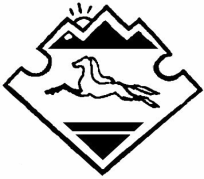 Россия ФедерациязыАлтай РеспубликанынКан -Оозы аймагындагыМоты-Оозындагы jурт jеезенин jуртадминистрациязыВид комиссииСостав комиссии	1. Постоянно действующая инвентаризационная комиссияПредседатель Ведущий специалист 2 разрядаЧлены комиссии: Главный бухгалтер, Делопроизволитель2. Комиссия по расследованию случаев порчи, пропажи и уничтожения документовПредседатель Ведущий специалист 2 разрядаЧлены комиссии: Главный бухгалтер, Делопроизволитель3. Комиссия по учету, хранению изделий и металлов, содержащих драгоценные металлы и драгоценные камни, сбору, учету, хранения и сдаче лома и отходов драгоценных металлов и драгоценных камнейПредседатель Ведущий специалист 2 разрядаЧлены комиссии: Главный бухгалтер, Делопроизволитель4. Постоянно действующая комиссия по поступлению и выбытию активовПредседатель Ведущий специалист 2 разрядаЧлены комиссии: Главный бухгалтер, Делопроизволитель5. Комиссия по социальному страхованиюПредседатель Ведущий специалист 2 разрядаЧлены комиссии: Главный бухгалтер, Делопроизволитель6. Приемочная комиссия (закупки товаров, работ, услуг)Председатель Ведущий специалист 2 разрядаЧлены комиссии: Главный бухгалтер, ДелопроизволительВид имущества и обязательствПериодичность проведения1. Объекты основных средств1.1 Недвижимое имущество1 раз в 3 года 1.2 Движимое имущество1 раз в год на 1 октября (1 ноября, 1 декабря)1.3 Незавершенное строительство1 раз в год на 1 октября (1 ноября, 1 декабря)2. Инвентаризация материальных запасов1 раз в год на 1 октября (1 ноября, 1 декабря)2.1 Инвентаризация продуктов питания1 раз в квартал2.2 Инвентаризация медикаментов и перевязочных средств2 раза в год – за первое полугодие и перед составлением годовой отчетности2.2.1 Инвентаризация наркотических и психотропных веществ1 раз в месяцв последний рабочий день месяца2.3 Инвентаризация товаров1 раз в месяц2.4 Инвентаризация готовой продукции1 раз в квартал3. Инвентаризация дебиторской и кредиторской задолженности с покупателями и поставщиками1 раз в квартал4. Инвентаризация расчетов с подотчетными лицами, работниками учреждениям1 раз в год5. Инвентаризация расчетов с ФНС и внебюджетными фондами1 раз в год6. Инвентаризация расчетов с учредителями1 раз в год7. Расходы будущих периодов (с документальным обоснованием сроков списания)Перед составлением годовой отчетности8. При смене материально-ответственных лицВ день приемки – передачи дел9. Инвентаризация резервов на оплату отпусковПеред составлением годовой отчетности10. При установлении фактов хищений или злоупотреблений, а также порчи имуществаПо факту события11. В случае стихийного бедствия, пожара, аварии или других чрезвычайных ситуаций, в том числе вызванных экстремальными условиямиПо факту события12.При передаче (возврате) комплекса объектов учета (имущественного комплекса) в аренду, управление, безвозмездное пользование, хранение, а также при выкупе, продаже комплекса объектов учета (имущественного комплекса)На день передачи (возврате)13 Инвентаризация забалансовых счетовПеред составлением годовой отчетности 14. Инвентаризация драгоценных металлов при их производстве, использовании и обращении, драгоценных камней при их использовании и обращении, а также в ломе и отходах, образующихся при использовании драгоценных металлов и драгоценных камней1 раз в год по состоянию на 01 января во всех местах их хранения и использования с проведением технологической зачистки помещений и оборудования15. Инвентаризация драгоценных металлов и драгоценных камней в отходах и ломе, предназначенных для дальнейшего производства драгоценных металлов или их аффинажа1 раз в год по состоянию на 01 января16. Инвентаризация драгоценных металлов и драгоценных камней, которые содержатся в покупных комплектующих деталях, изделиях, приборах, инструментах, оборудовании, находящихся в эксплуатации, а также размещаются в местах хранения (включая снятые с эксплуатации)1 раз в год по состоянию на 01 января17. Касса, денежные документы, бланки строгой отчетности1 раз в квартал